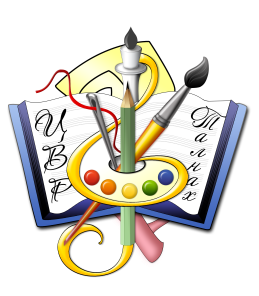 МУНИЦИПАЛЬНОЕ БЮДЖЕТНОЕ УЧРЕЖДЕНИЕ ДОПОЛНИТЕЛЬНОГО ОБРАЗОВАНИЯ «ЦЕНТР ВНЕШКОЛЬНОЙ РАБОТЫ»на 2017-2018 учебный годгород НорильскСОДЕРЖАНИЕДополнительное образование детей – неотъемлемая часть системы непрерывного образования, призванная обеспечить ребенку дополнительные возможности для духовного, интеллектуального и физического развития, удовлетворения его творческих и образовательных потребностей. Это сфера, объективно объединяющая в единый процесс воспитание, обучение и развитие личности ребенка, обеспечивающая формирование его мотивации и необходимых современных компетенций для дальнейшей успешной профессионально-личностной самореализации.С учетом миссии, обозначенной в Программе развития учреждения до 2020 года, рассматривающей Центр как образовательное пространство, обеспечивающее педагогическую поддержку учащимся в их социальном самоопределении, в практической подготовке к жизни и профессиональной карьере в условиях социальных перемен, формирование потребности и готовности самостоятельного приобретения знаний, умения находить место новым знаниям в системе уже освоенных и применяемых в практической деятельности, раскрытие творческого потенциала личности, а также приоритетных направлений федеральной, краевой и региональной образовательной политики, стратегическими задачами Центра в 2016-2017 учебном году были определены:Продолжить работу по формированию предметных, практико-ориентированных умений и навыков, ключевых компетенций учащихся в рамках реализации ФГОС начальной и средней школы.Обеспечить условия для проявления инициативы, индивидуальности и творчества учащихся через реализацию воспитательной программы Центра «ОРИЕНТИР», включенность в мероприятия городского долгосрочного воспитательного проекта «Школьный корабль XXI века».Содействовать становлению личностно-значимых характеристик учащихся и педагогов через психолого-педагогическое сопровождение образовательной деятельности. Осуществлять целенаправленное профессионально-личностное развитие педагогов через разнообразие форм методической работы, повышение квалификации, профессиональную переподготовку с учетом требований стандарта. Создавать комфортную образовательную среду в новых условиях функционирования учреждения.Основные мероприятия, обеспечивающие решение стратегических задач и выполнение муниципального задания по оказанию качественных дополнительных образовательных услуг, осуществлялись с учетом особых условий жизнедеятельности, связанных с переездом учреждения на новую базу функционирования, имеющихся ресурсов, образовательных, социально-педагогических и культурно-досуговых функций учреждения, проблемно-ориентированного и системно-деятельностного подходов к организации работы  Центра.Анализ кадрового потенциала Центра.Профессиональная компетентность работников, их готовность и способность выполнять профессиональные задачи - основа качества и результативности предоставляемых Центром дополнительных образовательных услуг.Мониторинг профессионального развития педагогического коллектива позволяет  определить динамику основных показателей кадрового ресурса.В 2016-2017 учебном году количество штатных педагогических работников составило в Центре 60 человек, в том числе: 6 мужчин, 54 женщины (90%). Из общего числа педагогических работников 7 человек находились в отпуске по уходу за детьми до 3-х лет; количество педагогов пенсионного возраста - 15 чел. (25%).Средний возраст педагогического коллектива составляет 43 года. Основной состав педагогических работников Центра имеет педагогический стаж свыше 10 лет - 45 человек (75%), которые обладают достаточным опытом работы, имеют сформированную профессиональную позицию. Продолжает снижаться количество педагогов со стажем работы до 5 лет (4 чел. – 6,7%), увеличивается – до 10 лет, относительно стабильно количество педагогов со стажем работы свыше 20 лет. Таким образом, в Центре преобладают педагоги-стажисты, кадровый состав относительно стабилен.Табл. 1. Сравнительные показатели по образованию педагогов за 5 лет.В коллективе продолжает расти число дипломированных работников с высшим педагогическим образованием: 39 чел. - 65% (54% в 2015-2016уч.г.). Всего имеют педагогическое образование (высшее и среднее специальное) 43 чел. (72%). Рост показателей связан с ориентацией педработников на требования профессионального стандарта и активное повышение образовательного уровня через обучение в вузах, профессиональную переподготовку. Закончила обучение в АОУ ВПО «Ленинградский гос. университет им. А.С. Пушкина» Баркова К.И., Кец А.В. продолжает обучаться в Норильском педагогическом колледже, Савченко М.В., Зуева М.В. продолжают обучение в вузе. В течение года прошли профпереподготовку 10 педработников: при АНО «Академия дополнительного профессионального образования» г. Курган 3 чел. (Зайкина В.Л., Воробьева В.С., Максимова Л.А.), в отделении дополнительного образования ООО «Издательство «Учитель» г. Волгограда – 6 чел. (Зубченко О.П., Саленко Г.А., Кальчева О.В., Гринкевич А.С., Берсенева М.А., Бугрим О.А.), при АНО ВО «Московский институт современного академического образования» - 1 чел. (Ходжер В.Г.). Всего за 5 лет прошли профессиональную переподготовку 23 педагогических работника. Однако не имеющих на сегодня педагогического либо профильного образования остается еще 10 человек, что не снижает актуальности вопроса дальнейшей профпереподготовки кадров. Табл. 2. Уровень квалификации педагогических и руководящих работников.Количество аттестованных работников, несмотря на успешную ежегодную процедуру аттестации всех заявленных, имеет отрицательную динамику, что связано с переходом на новую систему аттестации руководителей, а также увольнением 2 аттестованных на категорию педагогов, приходом в коллектив молодых специалистов. Таким образом, в целом по Центру количество аттестованных на категорию педагогических работников в этом году составило 43 чел. - 72% (в прошлом - 46 чел. – 78%). В целом, с педагогами и руководителями, прошедшими аттестацию на соответствие занимаемой должности, количество аттестованных работников составило 48 чел. (80%), что на 3% ниже показателей прошлого учебного года. Обеспечивая запросы общеобразовательных школ района и реализацию имеющихся дополнительных общеобразовательных программ, в рамках договоров о сотрудничестве в этом учебном году образовательную деятельность в Центре осуществляли 5 педагогов-совместителей: учителя СШ № 30, 38, 42, Гимназии № 48 района Талнах и звукорежиссер МБУК «Культурно-досуговый центр им. Вл. Высоцкого». Из них 3 чел. имеют 1 квалификационную категорию, 2 – аттестованы на соответствие занимаемой должности.В целом кадровый ресурс Центра свидетельствует об имеющемся потенциале, позволяющем коллективу эффективно организовывать образовательный процесс и обеспечивать результативную деятельность Анализ контингента учащихся.Согласно учебному плану на начало 2016-2017 учебного года в объединениях Центра обучались 3027 учащихся в возрасте от 4,5 до 18 лет. По объективным причинам на конец учебного года эта цифра составила 2786 чел. Образовательный процесс был организован по пяти направленностям деятельности:По сравнению с прошлым годом не изменился охват детей по программам естественнонаучной направленности, увеличился – по программам физкультурно-спортивной, технической, социально-педагогической направленностей и незначительно уменьшился по программам художественной направленности.Динамика количества учащихся объединений Центра за 3 года представлена в таблице.Таблица 3. Количество учащихся Центра.Снижение количественных показателей обусловлено увольнением педагога-совместителя Прилепо С.О. (физкультурно-спортивная направленность), сокращением штатных единиц на 1 ставку, декретный отпуск педагогов (социально-педагогическая направленность). Тем не менее, данный показатель численности учащихся обеспечивает стабильную работу учреждения и выполнение муниципального заказа.Востребованными видами деятельности в 2016-2017 учебном году оставались хореография, вокал, изобразительная деятельность, обучение на компьютере, шахматы, прикладное творчество, развивающее обучение детей дошкольного возраста, изучение ПДД.Таблица 4. Охват детей Талнаха дополнительным образованием.Анализ контингента учащихся объединений, посещающих занятия на базе Центра и образовательных учреждений района, по отношению к общей (растущей на сегодня) численности детского населения Талнаха в возрасте от 4,5 до 18 лет свидетельствует о снижении процента охвата детей дополнительным образованием. Это обусловлено особенностями задействованных в образовательном процессе площадей и сохраняющейся численности педагогических работников.В составе учащихся преобладают дети в возрасте 4,5-14 лет, в том числе девочки. Имеются в небольшом количестве (4,5%) дети социальных групп, требующие особого внимания. Основной состав детей обучается по программам второго и более годов обучения, что требует целенаправленной работы педагогов по сохранению контингента учащихся в период всего образовательного курса.С сентября 2016 года Центр включился в формирование единого краевого банка данных учащихся УДО в системе «Контингент» в рамках Электронного дополнительного образования (ЭДО). На март 2017 года в системе размещена вся запрашиваемая информация об учащихся.Осуществим анализ работы Центра за 2016-2017 уч. год с позиции проблемно-ориентированного подхода к оценке степени реализации запланированных мероприятий и достигнутых результатов по основным направлениям деятельности с учетом поставленных задач.Задача 1. Продолжить работу по формированию предметных, практико-ориентированных умений и навыков, ключевых компетенций учащихся в рамках реализации ФГОС начальной и средней школыОрганизация современной образовательной среды, ориентированной на формирование личностно-значимых компетенций учащихся - одна из ключевых  задач учреждения с учетом требований ФГОС.Образовательная деятельность Центра организуется с учетом законодательных документов, регламентируется Уставом учреждения, Образовательной программой на 2015-2020гг., учебным планом с учетом реализуемых дополнительных общеобразовательных программ и мест осуществления образовательной деятельности, расписанием занятий и направлена на выполнение муниципального задания по  реализации образовательных услуг.Оценка результативности образовательной деятельности осуществляется в соответствии с показателями, которые закреплены муниципальным заданием, а именно: реализация ДОП в полном объеме, качество ЗУН, сохранность контингента учащихся, удовлетворенность родителей образовательными услугами, охват дополнительным образованием детей с ОВЗ, количественный и качественный показатель культурно-массовых, методических мероприятий. В целях создания условий, направленных на формирование практико-ориентированных умений и навыков учащихся, развитие предметных ЗУН, УУД и ключевых компетенций учащихся Центр в течение учебного года традиционно активно сотрудничал с общеобразовательными учреждениями по реализации федеральных государственных образовательных стандартов через обеспечение занятости детей во внеурочное время по основным направлениям развития личности (спортивно-оздоровительное, духовно-нравственное, общеинтеллектуальное, социальное, общекультурное) посредством реализации дополнительных общеобразовательных программ, мероприятий  культурно-досуговой деятельности (познавательно-игровые программы, творческие мастерские, модульные и кадровой школы и др.).В числе результатов образовательной деятельности за 2016-2017 уч.год определены следующие.Средний показатель уровня освоения дополнительных общеобразовательных программ (ДОП) составил 98% (95%), уровень ЗУН учащихся – 92%.В течение учебного года регулярно осуществлялся контроль усвоения учащимися программного материала, проводилась диагностика качества ЗУН (уровень теоретической и практической подготовки), личностного развития. Динамика показателей качества освоения дополнительных общеобразовательных программ (ДОП) по направленностям деятельности за три года представлена в таблице.Таблица 5. Качество освоения ДОП.Невыполнение 100% показателя уровня освоения ДОП и ЗУН учащихся обусловлено сменой контингента учащихся в группах художественной направленности (педагоги д/о Глухова О.А., Ходжер В.Г., Гринкевич А.С, Лешкова Л.Ю.), увольнением педагогов-совместителей Корнева М.В. (т/о «Фитнес», физкультурно-спортивная направленность), Прилепо С.О. (объединение «Юный шахматист», физкультурно-спортивная направленность), незапланированной длительной командировкой педагога Дерюжиной Я.Я., предоставлением отпусков педагогам в период учебного года по причине реконструкции взлетно-посадочной полосы аэропорта «Алыкель» в летний период.В целом, мониторинг полноты реализации программ и уровня ЗУН свидетельствует о целенаправленной работе педагогов по обеспечению качества обучения. Показатель количественной сохранности контингента учащихся по Центру в целом снизился на 4,3% и составил 95,4% (относительно учебного плана).Таблица 6. Количественная сохранность контингента учащихся за 3 года. Сравнительный анализ сохранности контингента учащихся Центра за три последних года имеет относительно стабильный показатель, что свидетельствует о проведении педагогами систематической работы в данном направлении, умении создать комфортные условия, сформировать интерес детей к виду деятельности и удержать его на протяжении всех лет обучения по программе.Средний показатель качественной сохранности контингента учащихся объединений составил 97% (95% в 2015-2016 уч. году), в том числе по отделам: художественно-эстетического творчества – 95% (98%);изобразительного искусства, декоративно-прикладного и технического творчества – 99% (89%);социально-педагогической и естественнонаучной направленностей – 98% (97%). Количественный показатель сохранности контингента по отделу художественно-эстетического творчества составил в этом году 96,7% (100%). Изменение качественного состава учащихся объединений в течение учебного года произошло у педагогов: Берсеневой М.А. (вокальный коллектив «Звенящий лед»), Лешковой Л.Ю. (детский коллектив авторской песни «Созвучие»), Зубченко Е.В. (творческое объединение «Славяне»), Глуховой О.А. и Ходжера В.Г. (хореографический коллектив «Сулустар»), Рафиковой И.Р. (ансамбль современного эстрадного танца «Тагридис»). У остальных педагогов отдела 100% уровень качественной сохранности контингента учащихся, что свидетельствует о целенаправленной работе педагогов по мотивации детей на освоение выбранного вида деятельности, успешном взаимодействии с родителями учащихся.Показатель численной сохранности контингента учащихся по отделу изобразительного искусства, декоративно-прикладного и технического творчества уменьшился незначительно (0,6%) и составил 97,4%, качественная сохранность учащихся составила 99% (в прошлом учебном году – 89%). Увеличился процент сохранности списочного состава учащихся у педагогов: Кальчевой О.В., Павловой Н.А., Сопко Е.Л.. Высокий процент сохранности контингента учащихся (100%) отмечен у педагогов: Ватутиной О.Н., Гензе В.И., Ермаковой Н.А., Кальчевой О.В., Кец А.В., Назаренко О.П., Павловой Н.А., Савченко М.В., Саленко Г.А., Сопко Е.Л., Филоненко Е.Ф., Хоменко С.В., Чабанюка А.П.Показатель качественной сохранности состава учащихся по отделу социально-педагогической и естественнонаучной направленностей в сравнении с прошлым учебным годом увеличился на 1% и составил 98% (97%). Вследствие нахождения педагога Коноплицкой Л.Н. в отпуске по уходу за ребенком и неполной обработкой педагогических часов, количественный показатель сохранности контингента по отделу составил 92%. Следует отметить, в течение учебного года пополнялся состав учебных групп у педагогов: Ачитаевой А.А., Зайкина В.В., Дерюжиной Я.Я., Петько Е.Н., Семенова А.А.. Сохранили на протяжении учебного года списочный состав учащихся педагоги: Зайкина В.Л., Зубченко О.П., Лебедева О.В., Максимова Л.А., Скрыпник С.Р., Шаветова Л.С. и педагоги-совместители Анваров Р.Р., Назаренко И.Н.. Основные причины изменения списочного состава учащихся объединений – неустойчивый интерес к виду деятельности детей младшего школьного возраста и миграция населения как внутри промышленного района, так и за его пределы.В числе показателей результативности образовательного процесса – аттестация учащихся по пройденному образовательному курсу, а также их творческие и спортивные достижения. В 2016-2017 учебном году освоили дополнительные общеобразовательные программы и успешно прошли итоговую аттестацию 974 учащихся, из них 296 (в прошлом году – 168) закончили образовательные курсы допрофессиональной подготовки: «Обучение игре на гитаре» – 24 чел., «Компьютерная графика» – 10 чел., «Компьютерная грамотность» – 25 чел., «Секретарское дело» – 23 чел., «Фотодело» – 10 чел., «Изобразительное искусство» – 30 чел., «Вокальное искусство» – 22 чел., «Ди-джеинг» – 12 чел., «Электрослесарное дело» – 20 чел., «Основы кулинарии» – 10 чел., «Хореография» – 20 чел., «Правоведение» – 20 чел., «Компьютерные технологии» – 10 чел., «Математика» – 20 чел., «Техническое творчество» – 30 чел., «Шахматы» – 10 чел..Достижения в предметной деятельности, выражающиеся в результатах участия коллективов в конкурсах, выставках, турнирах, фестивалях, конференциях являются одним из показателей эффективной образовательной деятельности педагогического коллектива. Участие в конкурсных мероприятиях помогает учащимся раскрыть индивидуально-личностные способности, творческий и интеллектуальный потенциал, формирует активную самостоятельную инициативную позицию и способствует их самореализации. За учебный год учащимися Центра получено 645 наград (в 2015-2016 уч.г. – 518) в дистанционных и очных конкурсных мероприятиях: дипломов победителей международного уровня – 178 (129), всероссийского – 114 (117), регионального и муниципального – 353 (272). Всего в очных конкурсных мероприятиях учащимися получены 482 награды, в заочных – 163. (Приложение 1. Достижения учащихся Центра за 2016-2017 уч.г.).В 2016-2017 учебном году акцент в конкурсной практике был сделан на очном участии детей. За отчетный период приняли участие в выездных конкурсах пять творческих коллективов Центра: образцовый ансамбль народного танца «Вдохновение» (г. Пушкино Московской обл.), коллектив современного эстрадного танца «Тагридис» (г. Волжский Волгоградской обл.), хореографический коллектив «Сулустар», вокальный коллектив «Какаду» (Анапа, Сочи, Керчь, Санкт-Петербург, Москва) и шахматное объединение «Северная Каисса» (г. Красноярск). Успешность детей обеспечена целенаправленной деятельностью педагогов по созданию комфортной, творческой обстановки в образовательном процессе, вовлечению учащихся в общую коллективную деятельность, личностно-ориентированным подходом и внедрением активных методов обучения.Работа по формированию предметных, практико-ориентированных умений и навыков, ключевых компетенций учащихся в 2016-2017 учебном году осуществлялась и через реализацию программы сопровождения одаренных и способных учащихся Центра «Одаренок».В числе традиционных мероприятий программы: разработка и реализация ИОП для учащихся; проектная деятельность детей; работа Научного общества учащихся «Горизонты успеха»; организация и проведение городского конкурса проектных работ художественной направленности «Творческий потенциал Норильска»; участие детей в конкурсной деятельности; оказание консультативной помощи.В 2016-2017 учебном году 20 педагогов осуществляли педагогическое сопровождение 38 одаренных учащихся учреждения, с которыми реализовывались индивидуальные общеобразовательные программы. Значимую роль в работе с высоко мотивированными детьми занимает Научное общество учащихся. В этом году вся работа НОУ проходила в рамках реализации грантового проекта Центра «Познаём. Исследуем. Творим» благотворительной программы «Мир новых возможностей» горно-металлургической компании «Норильский Никель».В состав НОУ в этом году входили 70 учащихся Центра (в прошлом - 69). На протяжении многих лет план работы НОУ «Горизонты успеха» остаётся неизменным и включает в себя, подтвердившие на практике свою эффективность и результативность, основные мероприятия: торжественное открытие и закрытие НОУ, Школа юного исследователя, научно-практическая конференция учащихся Центра «Шаг в будущее», интеллектуальный марафон «Игры разума», занятия с элементами тренинга – «Азбука общения». В этом году план был дополнен дистанционным мероприятием – интернет-викториной «Город, в котором я живу».На осенних каникулах методистами Зубченко О.П., Смоляновой И.А., Терешковец Н.В., педагогом-психологом Семиной Е.Б. была проведена Мастерская юного исследователя, в которой приняли участие 70 учащихся (в прошлом – 51), в их числе школьники СШ № 30, 43 района Талнах, а также учащиеся Дома детского творчества района Кайеркан. В ходе работы школы ребята стали участниками секций: «Компьютерная презентация проекта», «Теория исследования», «Структура проектной папки», «Азбука общения», «Развитие способностей», каждый участник получил памятку с приёмами и методами научного поиска. Анализ анкет обратной связи показал, что обучающая деятельность Мастерской юного исследователя развивала кругозор учащихся, активизировала их мыследеятельность и, в первую очередь, развить исследовательские и коммуникативные умения. В январе 2017г. была проведена VIII научно-практическая конференция учащихся «Шаг в будущее», где приняли участие 30 учащихся из 18 объединений и коллективов Центра, в том числе, впервые - дети дошкольного возраста – воспитанники МБДОУ «Детский сад № 92 «Облачко» и учащиеся школы РЭР «Ступени» в режиме секции «Первые шаги». Экспертные комиссии заслушали 21 проектно-исследовательскую работу разнообразной тематики.По ее итогам 17 работ 23 учащихся педагогов Назаренко О.П., Гринкевич А.С., Ермаковой Н.А., Кец А.В., Павловой Н.А., Филоненко Е.Ф., Саленко Г.А., Савченко М.В., Кальчевой О.В., Лешковой Л.Ю., Сидоренко Г.Н., Берсеневой М.А., Рымарева В.В., Ходжера В.Г., Шаветовой Л.С., Ачитаевой А.А. отмечены в числе победителей, одна работа (педагог Сопко Е.Н.) – благодарностью за активное участие. Дипломами победителей в различных номинациях награждены 3 детей – воспитанников детского сада № 92 и школы «Ступени».Таблица 7. Динамика участия учащихся в НПК Центра.Наблюдается снижение количества участников НПК, однако ежегодно увеличивается исследовательская составляющая работ; повышается культура их представления, а именно: качество презентаций, ответов на вопросы экспертов, разнообразие подходов к представлению материалов. Лучшие работы учащихся были рекомендованы к участию в городском конкурсе проектно-исследовательских работ художественной направленности «Творческий потенциал Норильска», в городском конкурсе творческих проектов «Норильские Кулибины», во всероссийских и международных мероприятиях проектно-исследовательского содержания.В феврале 2017г. на базе Центра состоялся IV городской конкурс проектнo-исследовательских работ художественной направленности «Творческий потенциал Норильска». Его участниками стали 44 учащихся 11 образовательных учреждений  города и поселка Снежногорск (39 учащихся из 39 ОУ – в прошлом) в возрасте 8-17 лет, представившие 30 работ. По итогам конкурса лучшие работы 18 детей стали победителями, а 19 юных исследователей - призёрами в различных номинациях.В числе участников конкурса представляли проектные работы 18 учащихся Центра (15 в прошлом), из них дипломами победителей отмечены 7 участников педагогов Савченко М.В., Ермаковой Н.А., Сидоренко Г.Н., Берсеневой М.А.), дипломами призёров – 10 учащихся педагогов Гринкевич А.С., Назаренко О.П., Лешковой Л.Ю., Ходжера В.Г., Рымарева В.В. По итогам участия в городском конкурсе творческих проектов «Норильские Кулибины» получены две грамоты 2 и 3 степени в номинациях «Конструирование и моделирование одежды» (педагоги Кец А.В., Саленко Г.А.). На конкурсы всероссийского и международного уровней было представлено в этом году лишь 5 работ (28 в прошлом), 4 из которых отмечены дипломами за 1 место, 1 – за 2 место. В следующем году необходимо сохранить показатели участия в муниципальных конкурсных мероприятиях и активизировать участие в дистанционных всероссийских и международных мероприятиях проектно-исследовательского содержания.Таблица 8. Участие учащихся в мероприятиях проектно-исследовательского содержания.Анализируя показатели за 3 года, необходимо отметить, что наблюдается тенденция к увеличению количества детей - участников конкурсов проектно-исследовательских работ муниципального уровня и уменьшению – локального, всероссийского и международного уровней, что обусловлено как со сменой кадрового состава, так и ранним началом отпускной кампании в этом году. Однако отмечается повышение качества детских проектных работ, о чем свидетельствуют полученные результаты. Интернет-викторина «Город, в котором я живу» была проведена с целью стимулирования познавательной активности детей и развития их информационно-коммуникативных и поисково-исследовательских умений в дистанционном режиме в период с 6 по 15 февраля 2017 года.Вся информация – положение, пакеты заданий, таблица результатов – были размещены на сайте учреждения http://cvr-t.ucoz.ru (раздел «Конкурсы/Город, в котором я живу»). Взаимодействие участников с оргкомитетом викторины (отправка выполненных заданий) происходила посредством системы обмена сообщениями WhatsApp.В викторине приняли участие 62 учащихся (10 команд) в возрасте от 11 до 17 лет. По ее итогам были определены: команда-победитель (учащиеся детского коллектива авторской песни «Созвучие»), которая стала обладателем переходящего кубка «Знатоки»; команды-призеры: «Герои эстрады» (т/о «ВЭЛ'com»), «Наукоград» (т/о «ВЭЛ'com»), команда «Мандаринки» (Совет соуправления актива старшеклассников РеМИКС), «Талнашонок» (т/о «Жарки»), команда творческого объединения «Алгортм», вокального коллектива «Звенящий лед», команда «Движок» (т/о «Трансформер»).Награждение команд состоялось 21 февраля 2017 года в рамках церемонии награждения участников городского конкурса проектно-исследовательских работ художественной направленности «Творческий потенциал Норильска».Завершающим этапом работы НОУ стал интеллектуальный марафон «Игры разума», который прошел 20 апреля 2017. В этом году вопросы были составлены по 5 разделам экологической тематики: «Растительный мир», «Забавные животные», «Водные ресурсы», «Экология планеты» и «Чудеса природы». В игре приняли участие 34 учащихся 4-7 классов объединений «Тагридис», «Секретарь-референт», «Созвучие», «Трансформер», «Ларец чудес», «Волшебная кисточка», «Жарки», «ПДД», «Англичане», «Сулустар», «Вдохновение» в составе 5 команд: : «Удача», «Танцоры», «Леди Х», «Лидеры», «Умницы». По итогам игры победила команда «Леди Х» (Исмаилова Сабрина и Шарафутдинова Вероника - учащиеся т/о «Секретарь-референт»; Толстогузова Анна, Власевская Карина и Маграмова Сабина - учащиеся коллектива «Сулустар»).Таким образом, результаты работы Научного общества учащихся «Горизонты успеха» за 2016-2017 уч. год, позволяют сделать следующие выводы:План работы НОУ «Горизонты успеха» выполнен.Мероприятия НОУ, проводимые в рамках грантового проекта расширили контингент участников, содействовали развитию ключевых компетенций учащихся и укреплению взаимодействия Центра с организациями образования и культуры.При положительной динамике участия учащихся Центра в конкурсах проектного содержания муниципального уровня и повышении качества проектно-исследовательских работ наблюдается снижение активности участия во всероссийских и международных мероприятиях.Таким образом, несмотря на сложные условия организации работы в этом учебном году, связанные с переездом и благоустройством нового здания одновременно с реализацией плана, намеченные мероприятия выполнены, положительные результаты получены. Перспективы деятельности на следующий учебный год:обеспечить выполнение муниципального задания в части показателей, характеризующих качество и объем услуги «Реализация дополнительных общеразвивающих программ», а также включенность в мониторинг качества предоставляемых услуг;обеспечить активную включенность детей в конкурсные мероприятия проектно-исследовательской направленности городского, всероссийского, международного уровней, акцентировать внимание на участии в краевых конкурсных мероприятиях;определить направления и формы работы для включения в культурно-образовательную среду детей с ОВЗ;продолжить работу по развитию коммуникативных навыков детей через разнообразные формы организации деятельности;продолжить практику проведения городского конкурса «Творческий потенциал Норильска»;педагогам-хореографам включить учащихся объединений в работу НОУ;продолжить работу по изучению и внедрению активно-деятельностных приемов и технологий в образовательную деятельность;продолжить взаимодействие с образовательными учреждениями через разработку модульных и досуговых программ в рамках ФГОС.Задача 2. Обеспечить условия для проявления инициативы, индивидуальности и творчества учащихся через реализацию воспитательной программы Центра «ОРИЕНТИР», включенность в мероприятия городского долгосрочного воспитательного проекта «Школьный корабль XXI века».Воспитательная система Центра – сложившийся непрерывный процесс совместного творческого взаимодействия педагогов, детей, родителей. В основе системы лежат исходные принципы: гуманистической направленности, личностной самоценности, толерантности, здоровьесбережения, культуросообразности, личностно-значимой деятельности, природосообразности. С целью создания условий для развития личности ребенка, его духовно-нравственного становления и подготовки к жизненному самоопределению, содействия процессу взаимодействия педагогов, родителей и учащихся для эффективного решения общих задач, в учреждении реализовывалась воспитательная программа «ОРИЕНТИР». В её основе – признание личности ребенка высшей социальной ценностью, предоставление свободы выбора направления деятельности и возможности реализации своих способностей посредством участия в социальной и культурно-досуговой деятельности Центра, в мероприятиях учреждений социума. В рамках воспитательной программы в 2016-2017 учебном году работа осуществлялась по следующим направлениям деятельности: «В мире искусства, творчества и созидания», «Гражданин. Патриот. Россиянин», «ЗОЖ – личный успех каждого», «Интеллектуальный потенциал», «Семья и семейные ценности». Так же она была ориентирована и на реализацию мероприятий долгосрочного воспитательного проекта УО и ДО «Школьный корабль XXI века» (тематический блок «Дружная кампания классная у нас!») Коллектив Центра, реализуя план мероприятий направления «В мире искусства, творчества и созидания» продолжил работу по поддержке юных дарований и формированию художественно-творческой активности учащихся Центра.В рамках направления были проведены традиционные культурно-досуговые мероприятия: Всероссийский День знаний («Первый сентябрьский денек»), открытие и закрытие творческого сезона ЦВР («Классная компания», «Магия искусства»), выставки детских работ творческих объединений Центра («В стране Мультляндии», «Мама, милая моя!», «Все профессии важны», «России верные сыны», «Солнышко смеется»), выставка рисунка и фотографии «Никого на свете нет милее!», городской конкурс детского рисунка и фотографии «Остановись мгновенье, ты прекрасно!», театрализованные новогодние представления «Время чудес», городской конкурс чтецов и поэтов «Наследие», молодежный фестиваль «Горизонты успеха», региональный турнир «Сияние Севера», итоговые выставки «Зимний вернисаж» и «Мир волшебства и мастерства», День Победы («Будем помнить!»), торжественное чествование воспитанников Центра – победителей международных и всероссийских конкурсов и фестивалей, «Творческая встреча» для работников образования и др.Воспитанники творческих коллективов «Вдохновение», «Тагридис», «Сулустар», «Жарки», «Созвучие», «Какаду», «Звенящий лед» становились активными участниками культурно-массовых мероприятий на различном уровне: праздничных и концертных программ, посвященных Дню знаний, открытию и закрытию творческого сезона Центра, Международному Дню театра, Недели детской и юношеской книги и др.Образцовый ансамбль народного танца «Вдохновение» и ансамбль современного эстрадного танца «Тагридис» провели сольные и отчетные концерты на базе МБУК «КДЦ им. Вл.Высоцкого». Продолжил свою работу ежегодный творческий марафон «Все звезды, к нам!», ориентированный на раскрытие и поддержку юных дарований Центра.  Проведен региональный турнир по современным танцевальным направлениям «Сияние Севера», в котором приняли участие как творческие коллективы Центра «Тагридис», «Сулустар», так и коллективы учреждений образования и культуры Норильска (всего около 800 участников).Творческое взаимодействие работников костюмерного цеха, звукорежиссера, техника, художника-постановщика, а также педагогов дополнительного образования обеспечило высокий организационно-содержательный уровень всех мероприятий.В рамках реализации краевой подпрограммы «Интенсивные модульные школы» в этом году продолжила свою работу интенсивная школа для старшеклассников «Движ'Ok», в этом году она была юбилейной, десятой. Плановые мероприятия интенсивной школы были направлены на расширение информационного пространства учащихся, знакомство с технологией создания видеофильмов.В работе школы участвовали 18 старшеклассников из 9 общеобразовательных учреждений района Талнах (МБОУ «СШ № 20, 27, 30, 33, 36, 38, 39, 42, 43»). Параллельно с интенсивной школой «Движ'Ok», на базе Центра проходила Мастерская юного исследователя в рамках гранта ПАО «ГМК Норильский никель» «Познаем. Исследуем. Творим». Материал работы этой Мастерской был освещен в фильме ребятами школы «Движ'Ok». Под руководством работников Центра Решетниковой Л.Б., Довгань Л.А., Зубченко Е.В., Гринкевич А.С. ребята в составе творческих групп работали на четырех рабочих площадках Мастерской юного исследователя. Сняли необходимый материал, обработали его, и затем каждая группа представила его по своему сценарию. Четыре темы были объединены в единый фильм, который был представлен на финальном мероприятии. Материал был передан Мастерской юного исследователя.Творческие объединения по изобразительному искусству, декоративно-прикладному и техническому творчеству приняли участие в 11 городских выставках детского творчества, в которых 907 учащихся представили 1226 работ. Отмечен уровень выставочных работ, разнообразие используемых современных техник и приёмов их исполнения. Посетили выставки более пяти тысяч человек, как детской, так и взрослой аудитории.В течение учебного года Центр продолжил социальное партнерство с МУ «Талнахское территориальное управление Администрации города Норильска», МБУ «Спортивный комплекс «Талнах», МБУК «КДЦ им. Вл. Высоцкого», Талнахским филиалом МБУ «МВК «Музей Норильска», Талнахской городской библиотекой, Норильским колледжем искусств, Благотворительным фондом «Территория добра», шефствующим предприятием трест «Норильскшахтсервис», рудниками «Октябрьский» и «Таймырский», трестом «Норильскшахтсервис», образовательными учреждениями района через организацию и проведение мероприятий на базе выше обозначенных учреждений и организаций, а так же активное участие творческих коллективов Центра в мероприятиях, организуемых данными учреждениями и организациями.Таблица 9. Динамика культурно-массовых мероприятий и их участников.Все мероприятия прошли на высоком организационно-содержательном уровне, что говорит о сложившихся в творческом коллективе Центра деловых и творческих взаимоотношениях среди всех его участников: работников Центра, учащихся и их родителей. Направление «Интеллектуальный потенциал» ориентировано на интеллектуальное развитие учащихся в процессе творческой и исследовательской деятельности, формирование базовых интеллектуальных качеств личности: любознательность, критичность, чувствительность к противоречию, креативность, умение генерировать необычные идеи и работать по плану, самоконтроль, диалогичность, развитие метакогнитивной осведомленности (представление человека о своих интеллектуальных возможностях).Работа в рамках данного направления проходила через организацию и проведение различных тематических мероприятий, участие в фестивалях, выставках различных уровней, творческих и интеллектуальных конкурсах, позволяющих выявить не только определенные знания детей, но и умение применять их в новых нестандартных ситуациях, требующих творческого мышления.С целью развития интеллектуальных и познавательных способностей, обогащения кругозора педагоги проводили познавательные программы «Животный мир нашего края», «По страницам Красной книги» (педагог Филоненко Е.Ф.), «Необыкновенное рядом» (Ермакова Н.А.), «Классическая музыка в мультфильмах», «Картинки с выставки» (Гринкевич А.С.), «Мульт-шоу», «Любителей мультфильмов, приглашаем!» «Урок под открытым небом» (Павлова Н.А.).Учащимся объединений также в течение года была предоставлена возможность принять участие в конкурсах и соревнованиях различного уровня, в городском конкурсе проектно-исследовательских работ художественно-эстетической направленности «Творческий потенциал Норильска», НОУ «Горизонты успеха», интеллектуальной игре «Умники и умницы», научно-практической конференции учащихся Центра, интеллектуальном марафоне «Игры разума», Городском Рождественском турнире по шахматам, соревнованиях «Весёлая пешка Таймыра», лично-командных соревнованиях «Белая ладья» и др. В сентябре месяце учащиеся объединения по шахматам «Северная Каисса» приняли участие и стали призерами в Личном первенстве Красноярского края (2,3 места) и Первенстве Красноярского края по быстрым шахматам (2 место), достойно представив Большой Норильск.Учащиеся объединения «Англичане» (педагог Ачитаева А.А.) многократно становились победителями в дистанционных конкурсах международного уровня по английскому языку. Воспитанники дошкольного возраста объединения «Шахматенок» (педагог Зайкина В.Л.) стали победителям 5 всероссийских и 7 международных дистанционных конкурсов.Таким образом, через участие в мероприятиях, конкурсах и соревнованиях педагоги стимулировали и расширяли круг познавательно-интеллектуальной деятельности учащихся. Содержание деятельности педагогов в направлении «Гражданин. Патриот. Россиянин» было направлено на формирование у учащихся целостного мировоззрения, уважения к своей семье, обществу, государству, принятым в обществе духовно-нравственным и социокультурным ценностям, национальному культурному и историческому наследию, активной гражданской позиции. В объединениях Центра были проведены воспитательные, библиографические, интеллектуальные, творческие, спортивные мероприятия в рамках тематических декад «Любовью матери согреты!» (День матери), «Мы верные сыны твои, Отечество!» (День защитника Отечества), «Нежности, добра и весны!» (Международный женский день), «Чтобы помнили…» (День Победы), «Памяти жертв политических репрессий» (конкурсы, презентации, музыкальные гостиные, вечера памяти, тематические концерты, благотворительные акции др.).С целью развития духовно-нравственного отношения, чувства гордости и сопричастности к родной стране, воспитания толерантного отношения к окружающим в объединениях были проведены мероприятия: «Шире круг», «Радуга дружбы», «По порядку становись!» (педагог Филоненко Е.Ф.), «Времена года» (педагог Гринкевич А.С. и концертмейстер Закревская А.А.), устный журнал «О героях былых времен» (педагог Павлова Н.А.), игровая программа «Давайте познакомимся» (педагоги Максимова Л.А., Лебедева О.В.). Так же воспитанники школы «Ступени» посетили выставку «Обитатели Таймырских заповедников» в Талнахском филиале Норильского музея освоения и развития НПР, где узнали много нового и интересного из мира животных.В рамках профориентационной работы педагоги проводили беседы с целью знакомства учащихся с миром профессий «Выбор профессии – выбор будущего» (педагог Петько Е.Н.), «Шаг в профессию» (Скрыпник С.Р.), «Свой выбор» (Зубченко О.П.).Творческие коллективы Центра – образцовый ансамбль народного танца «Вдохновение» (педагоги Чернявская С.И., Комскова Н.В. и Рымарев В.В., концертмейстеры Христецкая О.С., Байнова Т.И., Борзых Н.И.), вокальные коллектвы «Жарки» (педагог Фединец Л.В., концертмейстер Биркина С.В.), хореографический коллектив «Сулустар» (педагоги Глухова О.А., Ходжер В.Г.), «Какаду» (педагог Сидоренко Г.Н.), «Звенящий лед» (педагог Берсенева  М.А., концертмейстер Закревская А.А.), ансамбль современного эстрадного танца «Тагридис» (педагоги Рафикова И.Р. и Онищук Я.А.), детский коллектив авторской песни «Созвучие» (педагог Лешкова Л.Ю.), традиционно принимали участие в городских концертных программах, посвященных Дню Матери, Дню народного единства, этнографическом фестивале «Большой Аргиш», спортивно-туристическом фестивале «Как здорово, что все мы здесь сегодня собрались!», городском фестивале национальных культур «Книги строят мосты», музейном празднике «Сударыня Масленица!», торжественном вручении паспортов, чествовании лучших людей Талнаха.В рамках декады Памяти жертв политических репрессий учащиеся объединений Центра принимали участие в таких мероприятиях, как Минута памяти, тематические беседы, экскурсии на мемориальный комплекс «Норильская Голгофа», познавательная программа «По ком звонят колокола…», видеоурок «Норильские судьбы», тематическая выставка «Норильский ГУЛАГ».Учащиеся объединений «Мы вместе» и «Изучение ПДД» (педагог Дерюжина Я.Я.) принимали активное участие в социально-значимых акциях города: проект по изготовлению сувенирной продукции «Фабрика подарков», благотворительная ярмарка Фонда содействия людям в трудной жизненной ситуации «Листвица», благотворительная акция Фонда содействия людям в трудной жизненной ситуации «Горлица».Педагоги по ИЗО и ДПИ в течение учебного года активно принимали участие в благотворительных мероприятиях города: изготавливали подарки и сувенирную продукцию к праздникам. Педагоги Ватутина О.Н., Павлова Н.А. в декабре 2016г. провели творческие мастерские для жителей города Норильска в рамках акции «Добрый Норильск», организованной  Благотворительным фондом «Территория добра».Интересный творческий альянс получился у объединений «Трансформер» (педагог Назаренко О.П., техническая направленность) и «Северная Каисса» (педагог Зайкин В.В., физкультурно-спортивная направленность). В преддверии знаменательной даты учащиеся и педагоги организовали фотосессию, посвященную Дню космонавтики. Идею поддержали и родители учащихся, изготовили атрибутику и тематические элементы декора. Как результат, фотовыставка детских творческих работ.Творческие коллективы Центра – образцовый ансамбль народного танца «Вдохновение» (педагоги Чернявская С.И., Комскова Н.В. и Рымарев В.В., концертмейстеры Христецкая О.С., Байнова Т.И., Борзых Н.И.), вокальные коллективы «Жарки» (педагог Фединец Л.В., концертмейстер Биркина С.В.), «Звенящий лед» (педагог Берсенева  М.А., концертмейстер Закревская А.А.), «Какаду» (педагог Сидоренко Г.Н.), ВИА «Камертон» (педагог Манапов Р.У.), хореографический коллектив «Сулустар» (педагоги Ходжер В.Г., Глухова О.А., концертмейстеры Сидоренко Г.Н., Борзых Н.И.), ансамбль современного эстрадного танца «Тагридис» (педагоги Рафикова И.Р. и Онищук Я.А.), детский коллектив авторской песни «Созвучие» (педагог Лешкова Л.Ю.) приняли участие в городских концертных программах, посвященных Дню шахтера, Дню учителя, Дню Матери,  международному Дню инвалида, торжественном вручении паспортов, чествовании лучших людей Талнаха, музейных программах «Хейро» и «Сударыня Масленица», праздничной концертной программе к 9 Мая «Будем помнить!».С целью формирования нравственных ценностей, социализации и гражданско-патриотического воспитания учащихся в 2016-2017 уч.г., продолжил работу Совет соуправления активов старшеклассников школ района Талнах «РеМИКС» (руководитель – педагог-организатор Довгань Л.А.). Содержание деятельности Совета было направлено на развитие активной гражданской позиции учащихся и их социально-коммуникативных компетенций через включение подростков в социально-значимую и культурно-воспитательную деятельность. На этой основе был составлен и утвержден план работы, включающий собрания Совета, социальные акции, конкурсы, участие в мероприятиях центра.Ребята Совета «РеМИКС» приняли активное участие в реализации ряда мероприятий, таких как торжественное закрытие первой смены ГОЛ «Солнечный город», праздничные программы на площади, посвященные Дню города, Дню металлурга, Дню шахтера и Дню флага России, в квест-игре «Шоколадное приключение», Открытии 39 творческого сезона «Классная компания!», в развлекательно-игровой программе «Веселые приключения», приуроченной ко Дню инвалида, в молодежном карнавале для молодежи, проходившем на ледовой арене «Умка», в развлекательной программе «Раз в крещенский вечерок», познавательно-развлекательных программах «Книжка за книжкой», приуроченной к неделе детской книги, и «Я б в артисты пошел, пусть меня научат!», посвященной Международному Дню театра, в церемонии награждения итоговой выставки творчества «Мир волшебства и мастерства». Прошли обучение в творческих группах интенсивной школы для старшеклассников «Движ'Ok» по теме «Технология создания видеофильмов в программе MoviMaker». Попробовали себя в роли тьютера на таких мероприятиях, как «Здоровое питание – здоровые школьники», «Школа юного исследователя» «Научно-практическая конференция», «Творческий потенциал Норильска».Старшеклассники Совета соуправления участвовали в городском молодежном конкурсе «Фотодом», проводимого Управлением по делам культуры и искусства Администрации города Норильска, научно-техническом марафоне ARKTIK.PRO 2016-2017, интернет-викторине «Город в котором я живу», в конкурсе развлекательно-игровых программ «Ералаш» в рамках ХХII регионального многожанрового фестиваля детского и юношеского творчества «Весенняя мозаика», где стали лауреатами 3 степени. С декабря активисты Совета участвуют в реализации социально-творческого проекта «Согласно этикету», направленного на обучение подрастающего поколения правилам поведения в общественных местах.Проведенные мероприятия обеспечили эффективную работу по формированию духовно-нравственных и социокультурных ценностей, активной гражданской позиции учащихся.В рамках направления «ЗОЖ – личный успех каждого» проводилась системная работа по сохранению и укреплению здоровья всех участников образовательного процесса. Мероприятия были ориентированы на формирование у учащихся ответственного отношения к состоянию своего здоровья, формирования культуры здорового образа жизни, ценностных представлений о физическом здоровье. Следуя традиции, Центр активно включился в единую на территории акцию по проведению Дня здоровья 7 апреля 2017 года. Учащиеся объединений «Ларец чудес», «Северная Каисса», «Трансформер» приняли участие в игровой программе с главным персонажем – доктором Пилюлькиным (педагог-организатор Решетникова Л.Б.), который настроил детей и работников Центра на положительные эмоции и хорошее настроение. В феврале месяце стартовал городской конкурс «Здоровое питание – здоровые школьники!».Педагоги Центра проводили просветительскую работу (тематические беседы, лекции, оформление информационных стендов по сохранению здоровья, профилактике простудных заболеваний, ПДД, ТБ и ППБ и др.), организовывали спортивные и оздоровительные мероприятия (Дни здоровья, спортивные викторины, конкурсы, соревнования, игры на улице, месячник по ПДД «Внимание, дети!» и др.), на занятиях особое внимание уделяли здоровьесберегающим технологиям (динамические паузы, подвижные игры, тренинги и т.д.). Систематически проводили тематические беседы по пропаганде здорового образа жизни и профилактике вредных привычек в объединениях педагоги: Ачитаева А.А. («Глаза – зеркало души», «Здоровье в порядке – спасибо зарядке», «Я здоровье берегу, сам себе я помогу»), Зайкин В.В., Зайкина В.Л. («Нет наркотикам!», «Закаляйся, будь здоров»), Семенов А.А. («Спорт – твой друг»), Лисица В.А. («Если хочешь быть здоров!», «Мы выбираем здоровье!»), Петько Е.Н. («Твое завтра без вредных привычек», «Здоровый образ жизни – это легко»). Учащиеся педагога Дерюжиной Я.Я. приняли участие в туристическом квесте «Как здорово, что все мы здесь сегодня собрались», выезжали на горнолыжную базу горы Отдельной.С целью привлечения внимания различных категорий участников дорожного движения к вопросам обеспечения безопасности на дорогах, педагоги  Дерюжина Я.Я., Шаветова Л.С. и учащиеся объединений «ПДД», «Мы вместе» проводили патрулирование движения на дорогах, совместно с ОГИБДД; принимали активное участие в мероприятиях общеобразовательных учреждений «Посвящение в пешеходы». Значимую и целенаправленную работу по пропаганде правил безопасного поведения детей на улицах через организацию и проведение разнообразных по форме воспитательных мероприятий (игровые программы, мастер-класс, видеоурок и др.) в течение учебного года проводили педагоги школы раннего эстетического развития «Ступени» Максимова Л.А., Лебедева О.В., Воробьева В.С.Таким образом, педагоги создавали необходимые условия для формирования здорового образа жизни учащихся Центра, повышения их общей культуры в направлении сохранения и развития физического здоровья, что подтверждается результатами деятельности.Организация эффективного взаимодействия с семьёй – одна из актуальных задач в деятельности Центра и каждого педагога. Принимая во внимание, что именно в семье с раннего детства формируются многие качества личности ребенка, закладываются нравственные ценности и ориентиры, общение педагогов и родителей выстраивается на принципах открытости, взаимопонимания и доверия.Повышая воспитательный потенциал семьи, содействуя её поддержке, в рамках направления «Семья и семейные ценности» в Центре проходили мероприятия ориентированные на совместную деятельность родителей и детей – творческие мастерские, праздники, соревнования, конкурсы, игровые тренинги, выставки совместных работ, совместные экскурсии и др.Педагогом-психологом проводилась психодиагностическая, просветительская, развивающая и коррекционная работа, консультативная деятельность. На сайте учреждения (http://cvr-t.ucoz.ru) размещена страница «Рекомендации психолога», где представлена специальная информация для родителей и педагогов, направленная на урегулирование семейных взаимоотношений, развитие личностных качеств детей, взаимодействие педагогов с родителями учащихся и т.д.В этом учебном году в рамках акции «Большое родительское собрание» в Центре были организованы и проведены мероприятия, ориентированные на разъяснительную работу с родителями по вопросам воспитания детей, организации досуга и занятости несовершеннолетних, основам семейного и административного права, а также разъяснению уголовной ответственности за преступления против семьи и несовершеннолетних, а именно:индивидуальные консультации педагога-психолога для родителей, учащихся, педагогов;семинар-практикум по теме: «Семья – прочный фундамент воспитания ребенка» для родителей школы раннего эстетического развития «Ступени»;общее родительское собрание по теме: «Роль семьи в профилактике преступлений и правонарушений среди несовершеннолетних» для родительской общественности и педагогов Центра (выступающие: Мартынова С.Ю. – директор МБУ ДО «ЦВР»; Мухаметзянов Элдар Зуфарович – главный специалист, ответственный секретарь комиссии по делам несовершеннолетних и защите их прав Талнахского территориального управления; Семина Е.Б. –  педагог-психолог Центра). Всего в мероприятиях приняло участие 116 человек (94 родителя и 22 педагога Центра).Педагогический коллектив сегодня ориентируется на поиск таких форм и методов работы, которые позволяют учесть актуальные потребности родителей, способствуют формированию активной родительской позиции. Ключевыми при этом остаются индивидуальные и групповые формы работы с семьей. Так учащиеся ансамбля современного эстрадного танца «Тагридис» (педагог Рафикова И.Р.) провели танцевальный марафон для родителей, в котором приняли участие 25 человек. Все, без исключения, с удовольствием выполняли задания и танцевали вместе с детьми. Оставив самые наилучшие отзывы о мероприятии, родители высказали пожелание провести марафон в следующем учебном году Реализуя направление «Семья и семейные ценности», педагоги выстраивали работу через познавательные, досуговые, наглядно-информационные формы взаимодействия. В этом учебном году были организованы и проведены: родительские собрания и встречи, тематические и индивидуальные консультации, концерты, семейные творческие конкурсы, презентация деятельности Центра «Дни открытых дверей», анкетирование и др.В текущем учебном году всего проведено 226 (215 – в прошлом году) родительских собраний и индивидуальных консультаций, где присутствовало более 4000 родителей. Тематика и содержание были направлены на психолого-педагогическое просвещение родителей, обеспечение антитеррористической безопасности, контроль посещения занятий, результативность освоения дополнительных общеобразовательных программ, безопасное поведение учащихся, участие детей в выездных конкурсных и концертных мероприятиях.Продолжил свою деятельность семейный клуб выходного дня «ВИРУС» (руководитель – педагог-организатор Решетникова Л.Б), который дает возможность учащимся Центра, педагогам и родителям устанавливать тесное сотрудничество в вопросах воспитания, пропаганды здорового образа жизни, эффективного проведения своего свободного времени. В этом учебном году клуб отметил свое десятилетие. В рамках работы клуба были организованы и проведены следующие мероприятия: «Признание в любви», «И снова, здравствуйте!», «Раз в морозный вечерок»; познавательные «Жалобная книга природы», тематические «По ком звонят колокола», «Норильск – зона особого внимания», игровые программы «Там, на неведомых дорожках», «Стенка на стенку» «Я б в артисты пошел, пусть меня научат», родительский всеобуч «Знай и соблюдай»  по ПДД.Активно принимали участие в работе клуба учащиеся и родители педагогов: Максимовой Л.А., Дерюжиной Я.Я., Ходжера В.Г., Сидоренко Г.Н., Глуховой О.А.; педагоги и работники Центра: Берсенева М.А., Довгань Л.А., ЗубченкоЕ.В., Лешкова Л.Ю., Мощенко С.П., Назаренко О.П., Стебакова О.Н., Филоненко Е.Ф.. План клуба реализован полностью. Его материалы (сценарии, планы, разработки, информация по итогам проведения заседаний, фото и видео материал) систематизированы. В течение года на сайте Центра и стенде «Наша жизнь» размещалась информация по итогам проведения заседаний клуба и фотоматериалы.Все мероприятия, проводимые в рамках реализации воспитательной программы «ОРИЕНТИР», способствовали сплочению коллектива родителей, детей и педагогов, формированию доверительных отношений всех участников совместного творческого взаимодействия.Таким образом, в течение года запланированные мероприятия Центра обеспечили включенность в реализацию городского долгосрочного воспитательного проекта УО и ДО «Школьный корабль XXI века» (тематический блок «Вместе весело шагать»), необходимые условия для удовлетворения индивидуальных потребностей учащихся в разнообразных видах творческого труда и способствовали дальнейшему развитию воспитательного пространства.Перспективы деятельности на следующий учебный год:продолжить реализацию воспитательной программы Центра «ОРИЕНТИР» на 2015-2020гг. по основным направлениям деятельности;осуществить включенность в мероприятия 3 этапа городского долгосрочного воспитательного проекта УО и ДО «Школьный корабль XXI века» («Любимый город объединяет нас!»);организовать и провести фестиваль открытых воспитательных мероприятий «Искусство воспитания» среди педагогов отдела изобразительного искусства, декоративно-прикладного и технического творчества; продолжить практику участия в городских благотворительных акциях, грантовых проектах;продолжить сотрудничество Центра с социумом.Задача 3. Содействовать становлению личностно-значимых характеристик учащихся и педагогов через психолого-педагогическое сопровождение образовательной деятельностиМероприятия психолого-педагогического сопровождения образовательной деятельности, способствующие становлению личностно-значимых характеристик учащихся и педагогов были ориентированы на решение следующих задач:Сопровождать мониторинг динамики психологического развития детей в процессе обучения.Формировать способность учащихся к самопознанию, саморазвитию и самоопределению.Осуществлять психолого-педагогическую поддержку способных и одаренных учащихся.Оказывать  помощь в адаптации и профессиональном росте педагогических работников.Мотивировать педагогов к самоанализу, саморазвитию и самореализации как условий повышения качества и эффективности профессиональной деятельности.Содействовать созданию комфортного микроклимата в коллективе.Повышать психолого-педагогические знания педагогов и родителей.Традиционно они включали психодиагностическую, развивающую, коррекционную и просветительскую работу, консультативную деятельность.В течение года были проведены плановые диагностические мероприятия.В рамках мониторинговой деятельности Центра на выявление уровня индивидуально-личностного развития детей осуществлялись сбор и обработка информации по каждому творческому объединению, отделу, учреждению в целом. В мониторинге участвовало 2385 учащихся (в прошлом – 203). Сравнение результатов на октябрь 2016 и апрель 2017 свидетельствует о целенаправленной работе педагогов по развитию и воспитанию детей, поскольку наблюдается положительная динамика личностно-значимых характеристик по Центру в целом: от 74,1% на начало до 88,5% на конец учебного года. Самым низким показателем остается уровень творческой самореализации (креативность) – от 68% до 85%, что требует внимания педагогов к предоставлению большей свободы выбора ребенком творческих заданий, изменения подходов к способам самовыражения детей. В режиме мониторинга с целью выявления особенностей интеллектуально-познавательной сферы, определения готовности учащихся дошкольного возраста к школе в октябре 2016 и в марте 2017 была проведена комплексная диагностика учащихся т/о «Ступени» с использованием диагностических методик, позволяющих исследовать информационный, личностно-информационный, психофизиологический показатели уровня предшкольной подготовки старших дошкольников с учетом требований ФГОС ДО. Итоги тестирования позволяют сделать вывод, что у большинства выпускников школы РЭР «Ступени» сформирована готовностью к школьному обучению: они обладают способностью к восприятию информации, произвольностью внимания (у 65% детей – высокий уровень), мотивированы на школьное обучение (97,5%). Однако у 15% детей определяется низкий уровень психофизиологического компонента, связанный с возрастными особенностями, что может быть компенсировано за оставшееся время до поступления ребенка в школу. Положительная динамика развития по всем компонентам готовности к школьному обучению свидетельствует об эффективной работе педагогов по созданию благоприятных условий для развития детей.В ноябре 2016 года была проведена диагностика по выявлению потенциала учащихся творческого объединения «Дебют» к обучению шахматной игре. В тестировании приняли участие 20 учащихся 7-8 летнего возраста. Результаты показали, что большинство из них имеют высокий потенциал, поскольку анализируют информацию на высоком уровне (90%); имеют высокий и средний уровни переключения  в деятельности (85%) и способности действовать в уме (80%). Для шахмат это значимые показатели, потому перспективы у детей хорошие.В декабре 2016 года была проведена диагностика профессиональной направленности учащихся объединений старшего школьного возраста с использованием опросника профессиональных склонностей Л.Йовайши в модификации Г.В.Резапкиной. В обследовании приняли участие 13 подростков 14-16 лет, посещающих творческие объединения Центра: «РеМИКС» и «Трансформер». Результаты показали, что у большинства опрошенных (9 чел. – 69%) выражена склонность к эстетическим видам деятельности, что позволит им выбрать профессии творческого характера, связанные с изобразительной, музыкальной, литературно-художественной, актерско-сценической деятельностью. Данные подтверждают правильный выбор детей, поэтому основная задача педагогов – сохранить их интерес. Обеспечивая дальнейшую реализацию программы Центра «Одаренок», ориентированной на сопровождение способных и одаренных детей, была проведена работа на выявление их особенностей и обеспечение поддержки.При изучении особенностей детей в качестве диагностического материала были использованы диагностика структуры сигнальных систем Зеер Э.Ф., Павловой А.М., Садовниковой Н.О. на выявление типов мышления и анкета «Интеллектуальный портрет одаренного ребенка» Савенкова А.И., показатели которой позволяют педагогам систематизировать собственные представления о мыслительных способностях детей.В результате анкетирования 38 учащихся было выявлено, что большинство из них мотивированы на творческое развитие, что соответствует содержанию дополнительного образования. Это дети творчески мыслящие, увлеченные деятельностью и настойчивые в достижении цели, с хорошо развитой памятью и способностью к концентрации внимания, обладающие юмором, широтой интересов и способностью отстаивать свою точку зрения.Наша задача – способствовать развитию у детей лидерских и коммуникативных качеств, навыков общения, а также способности к анализу, классификации и систематизации информации, умений определять проблему и находить пути ее решения.Реализации этих задач содействует  Школа юного исследователя. В частности, на секции «Азбука общения» дети в этом году познакомились с правилами публичного выступления, приемами и упражнениями, позволяющими приобрести оптимизм, справиться с состоянием страха перед выступлением и улучшить настроение. Работа по развитию навыков общения будет продолжена и в следующем учебном году. Личность педагога, его уровень стремления к саморазвитию являются ведущими факторами обеспечения качественных образовательных результатов учащихся. С целью выявления уровня стремления к саморазвитию, личностной самооценки, оценки проекта педагогической поддержки была использована диагностика уровня саморазвития и профессионально-педагогической деятельности (Л.Н. Бережнова), в которой приняли участие 36 педагогов.У 69,3% (25 чел.) коллектива имеет место высокий уровень стремления к саморазвитию, 7 педагогов (19,4%) имеют завышенную, 25 человек (69,4%) нормальную и 4 человека (11%) заниженную самооценку.В целом результаты демонстрируют высокий уровень самоактуализации в профессии и осознание возможностей педагогической профессии для развития своей личности, сознательное усиление своих позитивных качеств и сглаживание негативных, укрепление индивидуального стиля. Большинство готово к активному обучению и развитию. Над самооценкой будем работать.С целью выявления умения педагогов осознанно или бессознательно понимать эмоциональное состояние другого человека посредством сопереживания была проведена диагностика уровня эмпатических способностей (В.В. Бойко). В исследовании приняли участие 33 педагога. Большинство продемонстрировали средний – 5 человек (15,1%) и заниженный – 22 педагога (66,6%) уровни эмпатии. Очень низкий уровень эмпатии показали 5 педагогов (15,1%) и лишь 1 педагог (3,03%) - очень высокий уровень эмпатии.В режиме творческой группы «Молодые специалисты» с целью выявления степени удовлетворенности своей профессией и различными сторонами профессиональной деятельности, особенностей поведения в конфликтных ситуациях были проведены диагностики «Изучение удовлетворенности педагогов своей профессией и работой» (Н. В. Журин и Е. П. Ильин) и «Доминирующие стратегии конфликтного поведения» (метафорический вариант, К. Томас). В целом педагоги удовлетворены своей работой, не испытывают трудностей во взаимоотношении с учащимися и родителями, способны к сохранению благоприятных межличностных отношений и готовы к профессиональному развитию.Таким образом, диагностика позволила выявить особенности педагогического коллектива и учащихся, что позволит выстраивать работу с учетом полученных результатов.	Коррекционно-развивающая работа осуществлялась по трем основным направлениям: с педагогами (52 чел.), учащимися (61 чел.), родителями (80 чел.) и участниками городских мероприятий. Были использованы как групповые, так и индивидуальные формы работы. Рассмотрены темы: «Как справиться со страхом перед выступлением?», «Правила публичного выступления», «Подростковый возраст: о чем должны знать родители», «Семья – прочный фундамент воспитания ребенка», «Роль родителей в развитии речи дошкольников», «Как помочь ребенку преодолеть страх перед публичным выступлением?», «Создание единого коллектива «педагог-родитель-ребенок», «Взаимодействие детей и родителей», «Конфликты. Способы выхода из конфликтных ситуаций», «Как мотивировать учащихся», «Особенности работы с одаренными детьми», «Что такое эмпатия?» и др.В марте 2016г. с целью установления эффективного взаимодействия участников городской кадровой школы «ПОЗИТИВ» проведена групповая работа с элементами тренинга для 14 педагогов МБ(А)ОУ «СШ», МБУ ДО, а также анкетирование на выявление ожиданий и результатов работы кадровой школы. Результаты положительные.Таким образом, плановые мероприятия по обеспечению социально-психологических условий для становления личностно-значимых характеристик учащихся и педагогов на 2016-2017 уч. год осуществлены, задачи реализованы. Мероприятия способствовали не только выявлению проблем, но и оказанию адресной помощи через индивидуальное консультирование (проведено 195 консультаций участникам образовательного процесса).Перспективы работы:обеспечивать психолого-педагогическую поддержку детям с особыми образовательными потребностями и возможностями;развивать психолого-педагогическую компетентность педагогов и родителей;продолжить изучение индивидуально-личностных качеств детей и профессионально-личностных особенностей педагогического коллектива;осуществлять коррекционно-развивающую работу по итогам выявленных проблем и в режиме психологического сопровождения участников городских мероприятий.Задача 4. Осуществлять целенаправленное профессионально-личностное развитие педагогов через разнообразие форм методической работы, повышение квалификации, профессиональную переподготовку с учетом требований стандарта.Профессиональный стандарт педагога дополнительного образования, утвержденный приказом Министерства труда и социальной защиты Российской Федерации от «08» сентября 2015 г. № 613н, является одним из элементов национальной системы квалификации, инструментом обеспечения необходимого для образовательных организаций  профессионального образования работников. В связи с этим, важным направлением работы Центра является организация научно-методического сопровождения образовательного процесса, способствующего формированию методологической и коммуникативной культуры, педагогического мастерства, повышению квалификации педагогического коллектива.В 2016-2017 учебном году педагогический коллектив начал работу над реализацией новой методической темы: «Личностно-деятельностный характер образовательного процесса как основа устойчивого развития Центра», целевым ориентиром которой на ближайшие годы является укрепление потенциала педагогического коллектива и формирование необходимых современных профессиональных компетенций.В числе ключевых задач деятельности были определены:Мотивировать педагогических работников на профессиональное развитие и самореализацию с учетом требований Стандарта.Обеспечивать деятельностный подход к обучению и развитию интереса детей к познанию и творчеству, достижению значимых результатов и личностному росту, профессиональному самоопределению.Укреплять социальное партнерство и развивать интеллектуально-творческие способности детей, проектные компетенции педагогических работников и родителей.Совершенствовать нормативно-правовое, учебно-методическое и информационное обеспечение образовательного процесса.Методическая работа выстраивалась на основе программно-целевого, системно-деятельностного, мотивационного, рефлексивно-аналитического и личностно-ориентированного подходов как основополагающих в развитии профессиональной компетентности педагогов. Организацию и координацию деятельности по реализации плана мероприятий традиционно обеспечивал методический совет, работавший в составе 17 человек, из них 12 – административно-методические работники и педагог-психолог, а 5 – руководители профессиональных объединений педагогов. В течение учебного года проведено 6 плановых заседаний МС, где были рассмотрены актуальные вопросы организационно-методической деятельности - от планирования до результатов реализации. С учетом актуальности и результатов работы, а также запроса МБУ «Методический центр» по решению МС на 2017-2018 уч.г. заявлены 3 мастер-класса педагогов Филоненко Е.Ф. на тему «Техника «батик» как средство развития творческих способностей и самореализации учащихся», Рымарева В.В. по теме «Применение игровых технологий на занятиях по хореографии с детьми дошкольного возраста» и методической команды по теме «Развитие интеллектуально-творческого потенциала учащихся средствами проектно-исследовательской деятельности: организационно-методические подходы и условия достижения результатов». Документы одобрены КМС УО и ДО. С сентября 2016 года реализуются 11 новых ДОП, 38 ИОП одаренных учащихся, согласно базе, рассмотренные МС, разработаны и приняты к реализации Программа развития Центра до 2020 года, Программа информатизации «Инфосфера», программы организации летнего отдыха детей «Пятая креативная четверть» (по организации работы летней профильной школы) и «Нескучные каникулы» (по организации деятельности объединений по интересам на базе Центра и летних городских оздоровительных лагерей района Талнах).Таким образом, план работы МС выполнен, его деятельность успешно содействовала развитию образовательного пространства, обновлению его программно-методического содержания.Система методической работы по совершенствованию профессиональных компетенций работников включает как внутренние, так и внешние формы методической работы. Первая форма – Педагогический совет. В этом году в сложившихся сложных условиях жизнедеятельности, связанных с переездом учреждения на новую базу функционирования, был запланирован и проведен 1 тематический педагогический совет стратегического содержания 29 ноября 2016, где была представлена и принята к реализации Программа развития Центра «Стремиться. Действовать. Творить» до 2020 года, направленная на создание современных условий обеспечения качества дополнительного образования, развития способностей и удовлетворения социально-культурных потребностей учащихся.Ведущее место в системе внутренних методических мероприятий занимает педагогическая мастерская Школы профессионального роста «Творческий поиск». В этом году в режиме деятельности Школы имели место вопросы, связанные с созданием условий для развития личности ребенка. В октябре не только теоретически (зам. директора по НМР Токарева И.Ю.), но и в режиме интерактивных секционных занятий, проведенных методистами Терешковец Н.В., Смоляновой И.А., Зубченко О.П. и педагогом-психологом Семиной Е.Б., была рассмотрена тема «Технология проектной деятельности и особенности ее организации с детьми разного возраста» с целью повышения уровня компетентности педагогов в организации проектной деятельности. Примечательно, что мероприятие прошло не только по плану Центра, но и в рамках реализации грантового проекта «Познаем. Исследуем. Творим». Полученные отзывы свидетельствуют о том, что форма была интересной, материал доступным и значимым для педагогической практики. В мае 2017 прошел семинар на тему «Инклюзивное образование: условия организации в УДО» с целью знакомства с основными понятиями и мировой историей инклюзии, нормативно-правовыми основами инклюзивного образования, а также выявления отношения педагогического коллектива к инклюзивному образованию, мотивации к повышению профессиональной компетентности по вопросам инклюзии. С информацией выступили зам. директора по НМР Токарева И.Ю., методисты Смолянова И.А., Баркова К.И. Прием активизации деятельности участников семинара – «Заполни недостающую информацию» позволил сконцентрировать внимание участников на самых важных вопросах, обеспечил интерес к рассматриваемой проблеме. Результаты анкетирования на выявление отношения педагогов к инклюзивному образованию свидетельствуют о понимании педагогическим коллективом важности его организации в образовательном учреждении и готовности повышать свою профессиональную компетентность по данному вопросу.  Проведенные тематические мероприятия обеспечили повышение профессиональной компетентности педагогов по актуальным вопросам организации образовательного процесса, нацелили их на самосовершенствование и саморазвитие.В рамках Школы профроста в плановом режиме в течение года реализовывалась программа «Стажерская площадка» по адаптации в коллективе молодых и начинающих педагогов. В этом учебном году по программе 1 года обучался педагог Семенов А.А., по программе 2 года - Воробьева В.С., Лебедева О.В.Анализ результатов деятельности педагогов свидетельствует об их успешной адаптации в условиях Центра, что подтверждает участие в фестивале открытых занятий «Профессиональный старт», стремление к повышению квалификации через участие в методических мероприятиях Центра; прохождение профпереподготовки  по профилю деятельности и посещение мастер-классов Воробьевой В.С., обучение на курсах ПК и выступление на городском семинаре по шахматам Семенова А.А., включенность в конкурсную практику с детьми (Лебедева О.В., Воробьева В.С.). Таким образом, план работы педагогической мастерской и стажерской площадки в режиме Школы профессионального роста «Творческий поиск» выполнен. Использованные подходы к организации деятельности успешно способствовали развитию новых профессиональных компетенций педработников и достижению планируемых результатов.Необходимо отметить, что в сентябре 2016 года методической службой в рамках реализации грантового проекта Центра «Познаем. Исследуем. Творим» в трехдневном режиме была проведена Мастерская для родителей и воспитателей на базе детского сада № 92 «Облачко» с целью развития их проектных компетенций и включения в проектную деятельность дошкольников. В мастерской приняли участие 17 человек: родители и работники детского сада, родители учащихся школы раннего эстетического развития «Ступени» Центра. В ходе интерактивных занятий участники изучили теорию: познакомились с понятиями «проблема», «объектная область исследования», «объект исследования», «предмет исследования», «гипотеза», узнали о классификации видов речи и особенностях развития речи детей дошкольного возраста, формах представления результатов проектно-исследовательской деятельности, правилах оформления печатного варианта текста проектной работы. На практике, работая в группах и индивидуально, родители поупражнялись в  формулировке цели и задач, определении последовательности этапов исследования по предложенным примерным темам, построении «исследовательской пирамиды», составлении алгоритма подготовки ребенка к выступлению на конкурсе, конференции. Участникам были даны рекомендации по развитию техники речи и артикуляционного аппарата детей, настрою детей на удачное выступление.Результатом этой работы стало открытие секции «Первые шаги» и участие 3 дошкольников на НПК Центра. Профессиональные объединения по видам деятельности являются особо значимыми в профессиональном развитии педагогов. В 2016-2017 уч.г. на базе Центра функционировали 5 методических объединений, содержание деятельности которых было ориентировано на вопросы, связанные с внедрением ФГОС в систему образования и актуальными для городского педагогического сообщества.Продолжилось профессиональное взаимодействие МО изодеятельности и декоративно-прикладного творчества с преподавателем МБУ ДОД «ТДШИ» Цаль Н.Н., педагоги активно посещали мастер-классы, а также стали участниками семинара по инклюзивному образованию на базе СШ № 6, что обеспечило дополнительные условия для профессионального развития участников МО. Методическое объединение педагогов-шахматистов в этом году вновь трижды собиралось в расширенном составе при участии коллег МБОУ «СШ № 6», где были рассмотрены актуальные практико-ориентированные вопросы: «Потенциал и виртуальная мобильность педагога как показатель готовности к переходу на ФГОС», «Личностные результаты освоения учащимися дополнительной общеобразовательной программы. Формирование учебной мотивации и познавательных интересов учащихся», «Метапредметные результаты освоения учащимися дополнительной общеобразовательной программы. Формирование общеучебных умений». Последняя тема прошла в форме городского методического семинара, который посетили педагоги других направлений деятельности. Целенаправленно и ответственно подошли к реализации индивидуальных методических тем педагоги вокального и театрального искусства, о чем свидетельствует их активная презентация опыта в рамках МО, секций ГМО и 100% проведение открытых занятий. Педагоги-хореографы также обеспечили 100% проведение и взаимопосещение открытых занятий, которые продемонстрировали внедрение активно-деятельностного подхода в содержание занятий педагогов ансамблей «Вдохновение» и Тагридис». Однако смена руководителя МО повлияла на посещаемость как внутренних заседаний, так и ГМО. Всего в режиме профобъединений было проведено 31 открытое занятие (в прошлом учебном году – 21) из них 8 прошли в режиме фестиваля «Профессиональный старт». Фестиваль продемонстрировал имеющийся уровень педагогического мастерства молодых и начинающих педагогов, их способность к организации психологически комфортного образовательного пространства, стремление к активизации деятельности детей, развитию их речевой культуры и интереса к виду деятельности. Однако педагогами, в основном, были использованы традиционные формы, методы и приемы работы, что требует дальнейшего изучения и внедрения на занятиях современных подходов и средств обучения и личностного развития учащихся.В целом проведенные в режиме МО и посещенные методистами в течение года занятия (121 занятие) показали достаточный уровень профессиональной компетентности педагогов, стремление к организации проблемно-поискового характера деятельности и формированию рефлексивно-аналитических способностей учащихся, к использованию системно-деятельностного подхода в обучении детей. Занятия демонстрируют, что педагоги соблюдают основные требования к организации учебно-воспитательного процесса с учетом вида деятельности, эффективно организуют учебный процесс, внедряют элементы системно-деятельностного подхода, создают ситуацию успеха для каждого ребенка, атмосферу сотрудничества, сотворчества, психологического комфорта на занятиях, стремятся к активизации деятельности детей, развитию их речевой культуры и интереса к виду деятельности. В целом повысился темп занятий, все педагоги осуществляют большую предварительную подготовку к открытым занятиям, начали уделять особое внимание развитию познавательных компетенций учащихся, расширению их кругозора используя межпредметные связи.В числе основных недостатков педагогов со стажем работы до 5 лет - традиционный подход к планированию и проведению занятий; нерациональная организация рабочего пространства, не достаточно эффективное использование планируемых методов и приемов работы, трудности в обеспечении проблемно-поискового характера деятельности и формировании рефлексивно-аналитических способностей учащихся, речевая культура педагогов. Отдают предпочтение традиционным репродуктивным методам обучения, недостаточно эффективно применяют метод беседы педагоги Семенов А.А., Воробьева В.С., не рационально распределяют время между этапами занятия и и испытывают трудности в соблюдении временных рамок занятия педагоги Сопко Е.Л., Глухова О.А.В целом качество занятий свидетельствует о достаточной профессиональной компетентности педагогов в области своего предмета, умениях эффективно организовать образовательный процесс и достичь необходимого результата. Необходимо продолжить деятельность по изучению и внедрению различных способов активизации мыследеятельности учащихся на занятиях, включения их в рефлексивные процессы.Посещаемость педагогами занятий своих коллег снизилась по сравнению с прошлым учебным годом – 176 взаимопосещений (191 – в прошлом году).Отмечено увеличение активности посещения занятий своих коллег у педагогов отдела художественно-эстетического творчества с 60 до 98, но снижение - в отделе социально-педагогической и естественнонаучной направленностей с 57 до 26, в отделе изобразительного искусства, декоративно-прикладного и технического творчества: с 74 до 52.Особую активность в посещении занятий и мероприятий своих коллег проявили педагоги-хореографы Рафикова И.Р., Чернявская С.И., Комскова Н.В., Рымарев В.В., Глухова О.А.. Ходжер В.Г., а также Ачитаева А.А., Петько Е.Н., Кальчева О.В. (по 6 посещений), Филоненко Е.Ф., Павлова Н.А. (по 5 посещений).В следующем учебном году на организацию взаимопосещений занятий с целью обмена опытом в отделах изобразительного искусства, декоративно-прикладного и технического творчества, социально-педагогической направленности необходимо обратить особое внимание.Таким образом, анализ деятельности профессиональных объединений показал, что планы работы выполнены, а содержание мероприятий активно способствовало реализации методических тем через рассмотрение актуальных вопросов теории и практики, разнообразные формы обмена опытом.При планировании методической работы, содержания деятельности методических объединений и отделов в следующем учебном году необходимо:обеспечить активную включенность педагогов в деятельность городского сообщества через презентацию педагогического опыта в различных формах;усилить контроль за посещаемостью педагогами городских профильных секций;активизировать участие педагогов в дистанционных мероприятиях по распространению опыта, включив их в план самообразования;продолжить изучение и внедрение на занятиях современных подходов и средств обучения и личностного развития учащихся.С этого года на базе Центра под руководством Рафиковой И.Р. начала работать городская секция педагогов-хореографов в составе более 25 человек. Эффективно и при высокой посещаемости провела городской мастер-класс Максимова Л.А., несмотря на сложные условия работы школы «Ступени» в 1 полугодии этого учебного года, Получены положительные отзывы как от участников – работников дошкольных учреждений, так и куратора дошкольного отдела – методиста МБУ МЦ.Продолжила руководство городским методическим объединением педагогических работников УДО методист Зубченко О.П. обеспечивая сопровождение деятельности руководителей 8 профильных секций: ИЗО-искусства и декоративно-прикладного творчества, методистов, технического творчества, музыки, вокала, фольклора, хореографии, педагогов-организаторов, эколого-краеведческой направленности. Активная, заинтересованная позиция методиста в эффективной организации деятельности секций, в обеспечении включенности в профессиональные сообщества максимального числа педагогов по профилю, установление продуктивного взаимодействия с руководителями, позволили повысить эффективность работы ГМО и реализовать поставленные задачи.Таким образом, работники Центра демонстрировали свою профессиональную компетентность не только на внутреннем, но и городском уровне, эффективно выполняя возложенные на них организационно-методические функции.В числе внутренних форм развития профкомпетентности с целью активизации творческого потенциала молодых и начинающих педагогов, приобщения их к традициям Центра, создания условий для реализации творческих, профессиональных инициатив, стимулирования дальнейшего профессионального роста, а также пополнения методической копилки эффективных приемов работы в ноябре-декабре 2016г. методическим кабинетом Центра был проведен фестиваль открытых занятий «Профессиональный старт». В нем приняли участие 8 педагогов со стажем работы в учреждении до 5 лет и не участвовавших ранее в фестивале-конкурсе «Вдохновение. Фантазия. Мастерство»: Савченко М.В., Сопко Е.Л., Гринкевич А.С., Воробьева В.С., Берсенева М.А., Семенов А.А., Лебедева О.В., Зубченко Е.В. По результатам конкурса участники отмечены дипломами в различных номинациях.Важным средством профессионального развития и совершенствования компетенций является проектная деятельность педагогов. В течение года 15 работников (28% от числа работающих педагогов) реализовывали 13 проектов (в прошлом - 15), обеспечивающих расширение образовательного пространства учащихся, развитие их ключевых компетенций. Проектной деятельностью была охвачена преимущественно художественная направленность. Три проекта будут продолжены в следующем году, а презентация результатов 10 проектов состоялась на юбилейной 15 информационно-методической выставке «Педагогическая копилка», где они были отмечены в различных номинациях по итогам коллективной оценки: «Лучший педагогический проект-2017» и «Социально значимый проект» (Сидоренко Г.Н., проект «Игры северного стойбища»; Дерюжина Я.Я. проект «Фабрика подарков»), «Творческий успех» (Ермакова Н.А., проект «Удивительное рядом»), «Творческое самовыражение» (Саленко Г.А., проект «Креативный костюм»), «За верность традициям» (Лешкова Л.Ю., проект «Золотые россыпи»), «Интересно и полезно» (Шаветова Л.С., проект «Мы расскажем тебе о ПДД…»), «Яркий творческий тандем» (Гринкевич А.С., Закревская А.А., проект «Музыка и изобразительная деятельность как средство самопознания и самовыражения»), «Оригинальная проектная идея» (Назаренко О.П., проект «Компьютерная графика и техническая обработка изображений граффити»), «Сохранение традиций» (Рымарев В.В., проект «Душа марийской земли»).В дальнейшем при реализации проектов следует обратить внимание на методическую ценность проектных продуктов и оформление проектной папки согласно содержанию плана проектной деятельности. В течение года административно-методическая служба активно оказывала  индивидуальную и групповую консультативно-методическую помощь по вопросам организации УВП, оформления нормативной и отчетной документации, разработки и оформления методических материалов, проектов, разработки и редактирования программ, подготовки презентаций, открытых занятий, организации проектно-исследовательской деятельности в творческом объединении, работы с одаренными детьми, подготовки выступлений, конкурсных и статейных материалов из опыта работы,  аттестационных документов и др. Всего методистами было проведено 644 консультации в режиме оказания методической помощи по актуальным личностно-ориентированным  вопросам теории и практики.Таким образом, все основные внутренние методические мероприятия проведены, часть из них - с корректировкой запланированных сроков, что обусловлено сложившимися особыми условиями в период переезда и проводимыми внеплановыми административно-хозяйственными мероприятиями.Потребность педагога в постоянном повышении профессиональной компетентности – основа его успешной работы. Непрерывное профессиональное совершенствование педагогов в течение ученого года осуществлялось и через внешние формы профессионального развития: курсы повышения квалификации, профессиональную переподготовку, участие в работе профессиональных сообществ, посещение мастер-классов, семинаров, конференций и др.Согласно плану, в течение года на базе НФ КГАОУ ДПО «ККИПК РО» прошли курсы повышения все 5 заявленных педагогов. Кроме этого, 10 педагогов обучились на очных профильных курсах за пределами территории, 12 – по актуальным для современного образования и Центра темам на территории, 4 - дистанционно.Таким образом, профессиональную и курсовую переподготовку в объеме 72-520 часов в 2016-2017уч.г., прошли 32 человека по 18 программам, что составляет 53% от общего количества педагогических работников Центра (цифра на 2% больше прошлогодней), при этом 7 человек – по 2 темам  (Приложение 4. Повышение квалификации педагогических работников Центра в 2016-2017 уч.году).Дополнительно административные работники прошли повышение квалификации по пожарной безопасности (3 чел.) и охране труда (3 чел.).Табл. 25. Динамика показателей курсовой переподготовки за 3 года.На сегодня все работающие педагоги имеют курсовую переподготовку по общепедагогическим темам либо профилю деятельности. Имеют курсы ПК по ФГОС ОВЗ НОО 8 человек, предметные – 27. В наиболее выгодном положении - педагоги-хореографы: все имеют курсы по профилю, чему способствовали выездные конкурсные мероприятия. Хуже обстоят дела с педагогами по музыке и вокалу, прикладному творчеству, что требует особого внимания и ориентирует на дистанционное обучение.В течение года педагогические работники активно повышали свою профессиональную компетентность, принимая участие в разнообразных формах методической работы городского сообщества:Данные свидетельствуют об активном участии педагогов Центра в разнообразных формах повышения квалификации, ведущими из которых остаются профильные секции городского методического объединения, мастер-классы. При этом активность в посещении мастер-классов на территории демонстрируют педагоги ИЗО и ДПИ, за ее пределами – хореографы, а посещение секций ГМО – методисты, педагоги-организаторы, педагоги Шаветова Л.С., Назаренко О.П., Ачитаева А.А. (не только по английскому, но и шахматам). Более 15 педагогов стали участниками вебинара на тему: «ИКТ-компетентность педагога и практические вопросы внедрения и эксплуатации информационной системы образовательного учреждения в соответствии с требованиями ФГОС», организованном АНО «СПб ЦДПО».Таким образом, в течение учебного года педагоги активно совершенствовали свою профессиональную компетентность, повышая как теоретические знания, так и практические  умения, используя различные формы повышения квалификации. В следующем году необходимо продолжить работу, в связи с чем оформлена заявка в НФ КК ИПК на групповой курс в объеме 36 часов по теме «Профессиональный стандарт педагога: изменения в требованиях к педагогической деятельности».Умения проанализировать, обобщить и презентовать свой педагогический опыт – важные составляющие профессиональной компетентности педагога. В этой связи ведущими формами работы выступает личное участие в методических мероприятиях, информационно-издательская и конкурсная практика.Таблица 11. Трансляция педагогического опыта.В течение года педагоги распространяли свой опыт через:проведение городского мастер-класса (Максимова Л.А. по теме «Системно-деятельностный подход в обучении дошкольников»выступления на секциях ГМО (методистов – Смолянова И.А., Токарева И.Ю., Зубченко О.П., Терешковец Н.В.; ИКТ-технологий – Назаренко О.П.; педагогов-организаторов – Решетникова Л.Б., Довгань Л.А., Зубченко Е.В.; педагогов по вокалу, музыке и фольклору – Лешкова Л.Ю., Фединец Л.В., Биркина С.В., Сидоренко Г.Н., Берсенева М.А., Терешковец Н.В.; педагогов по прикладному творчеству и изобразительному искусству – Саленко Г.А.; педагогов по хореографии - Рафикова И.Р., Чернявская С.И., Байнова Т.И., Рымарев В.В.; педагогов, ответственных за изучение и пропаганду ПДД – Шаветова Л.С.);выступления на городском семинаре по шахматам и расширенных заседаниях МО (Зайкин В.В., Зайкина В.Л., Семенов А.А.);участие в городской кадровой школе «ПОЗИТИВ» (Токарева И.Ю., Смолянова И.А., Терешковец Н.В., Решетникова Л.Б., Лисица В.А., Зубченко Е.В., Кец А.В., Семина Е.Б., Скрыпник С.Р.).Опыт Центра был представлен административно-методическими работниками:в режиме аудитов УО и ДО по вопросам инклюзивного образования, работы с родителями и детьми, требующими особого внимания (Мартынова С.Ю.);на родительском лектории МАОУ «Гимназия № 48» (методист Терешковец Н.В.);на родительском собрании «Семейный многогранник» по теме: «Деятельность Центра» (педагог-психолог Семина Е.Б.).Представлено 5 статей в сборник материалов IX Всероссийской научно-практической конференции «Гражданское образование в информационный век: практики воспитания (Смолянова И.А., Чернявская С.И.. Комскова Н.В., Терешковец Н.В., Фединец Л.В., Довгань Л.А., Решетникова Л.Б.), 4 – на Межрегиональную (заочную) научно-практическую конференцию «Организация работы с одарёнными детьми в системе дополнительного образования: опыт регионов» (Смолянова И.А., Гринкевич А.С., Кец А.В., Зубченко О.П., Кальчева О.В.). Имеются 14 публикаций, представленных на Интернет-сайтах: Международное сетевое издание «Солнечный свет» - 2 (Петько Е.Н., Зайкин В.В.). Всероссийское издание «Портал образования» - 3 (Смолянова И.А., Гринкевич А.С., Рафикова И.Р., Филоненко Е.Ф.) «Академия педагогических идей «Новация» - 2 (Максимова Л.А.), сайт издания «Для педагога» - 1 (Максимова Л.А.), «Педразвитие.ру» - 2 (Смолянова И.А., Рафикова И.Р.), Всероссийское педагогическое издание «Педология» - 1 (Петько Е.Н.), Всероссийское СМИ «Твори! Участвуй! Побеждай!» - 1 (Петько Е.Н.), Международный образовательный журнал «Педагог» - 1 (Баркова К.И.), сайт «Страна знаний» - 1 (Дерюжина Я.Я.).  Информационные материалы о деятельности Центра представлены в Методическом вестнике, выпускаемом в режиме деятельности городской секции методистов (2 статьи), а также в статье газеты «Заполярный вестник» (о реализации грантового проекта).  Сравнение показателей за 2 года свидетельствует об активности педагогов в трансляции своего опыта через очные выступления и незначительном повышении количества публикаций статей и методических материалов в этом году. Всего в мероприятиях городского уровня опыт работы представили 27 человек, что составляет 48% от работающих педагогов Центра (36 человек, 67% - в 2015-2016уч.г.). Представили свой опыт через печатные материалы 19 педработников (32%; за прошлый отчетный период - 41%) и размещено 23 (в прошлом году – 19) статейных и методических материалов из опыта работы. (Приложение 3. Информация о печатных материалах педагогических работников Центра в 2016-2017 уч.г.). Недостаточная активность в распространении опыта через дистанционные мероприятия связана с их отсутствием в планах самообразования у многих педагогов, а также с длительным отсутствием в учреждении доступа к сети Интернет.Этот год демонстрирует незначительное снижение активности участия педагогов в профессиональных конкурсах. Всего (с учетом летнего периода) получено 65 значимых наград (в 2015-2016 уч.г. – 74), в том числе: за 1 место – 32, за 2 место – 20, за 3 место – 7, дипломов лауреатов и дипломантов – 6. Дипломов участников – 11. Кроме этого, Центр принял участие в Конкурсе социальных проектов в рамках благотворительной программы «Мир новых возможностей» ПАО «ГМК «Норильский Никель», представив два проекта. Педагогами получены и дипломы за подготовку детей-победителей конкурсов. Снижение активности связано с особенностями работы Центра в условиях переезда на новую базу функционирования. Большая часть побед получена в дистанционных мероприятиях, но есть призовые места и в очных конкурсах: в муниципальном этапе краевого фестиваля самодеятельного творчества работников образования «Творческая встреча» - 1 место у вокального коллектива «Криницы», 2 место у Берсеневой М.А., 1 и 3 – у Сидоренко Г.Н., дипломы за лучшую работу – у Кальчевой О.В. и Ватутиной О.Н., диплом за трудоемкость у педагога Дерюжиной Я.Я. Наибольшее количество конкурсных участий и достижений: 8 - у педагога Максимовой Л.А.; 7 – у методиста Смоляновой И.А. и педагогов Петько Е.Н., Сидоренко Г.Н. (причем 4 в очных конкурсах); 6 – у педагога Савченко М.В.; 5 – у педагога-организатора Довгань Л.А., педагога д/о Ачитаевой А.А. (в том числе диплом о Почетном общественном звании «Лучший молодой педагог России» в очном Всероссийском конкурсе, проходившем в г. Красноярске) (Приложение 2. Достижения педагогических работников Центра за 2016-2017 уч.г.).Опыт системно-деятельностного подхода в обучении дошкольников педагога Максимовой Л.А., представленный в рамках мастер-класса, педагога Назаренко О.П., по повышению социальной активности учащихся средствами проектной деятельности, а также методической команды по развитию проектно-исследовательских компетенций учащихся обобщен на уровне МБУ «Методический центр». Таким образом, работа по распространению опыта успешно осуществлялась на протяжении всего учебного года как через очные, так и дистанционные формы презентации. В целом педагоги Центра занимают активную профессионально-личностную позицию, что обеспечивает результативность работы коллектива и укрепление имиджа учреждения на различных уровнях. В следующем году необходимо продолжить работу, обеспечить рост показателей конкурсного участия и профессиональных достижений педагогических работников, трансляции опыта через разнообразные формы. Обеспечивая включенность в реализацию городского долгосрочного воспитательного проекта УОиДО «Школьный корабль XXI века», в рамках распространения опыта и с целью развития организационно-управленческих компетентностей педагогических работников через многообразие форм деятельности, позволяющих обеспечить содержательный и целенаправленный досуг школьников во внеурочное время в период весенних школьных каникул на базе МБУ ДО «Центр внешкольной работы» района Талнах была организована и проведена IX городская кадровая школа «ПОЗИТИВ». Свою деятельность школа осуществляла в течение трёх дней - с 21 по 23 марта 2017г. на тему: «От идеи до воплощения» и была посвящена театрально-творческой деятельности. В ее мероприятиях приняли участие 14 представителя 9 ОУ 9 районов Центральный и Талнах. В подготовке и проведении школы приняли активное участие 13 работников Центра: заместитель директора по НМР Токарева И.Ю., педагог-психолог Семина Е.Б.; методисты Терешковец Н.В., Зубченко О.П., Смолянова И.А., Баркова К.И.; педагоги дополнительного образования Кец А.В., Лисица В.А.; педагоги-организаторы Решетникова Л.Б., Довгань Л.А.; режиссер Зубченко Е.В., звукорежиссер Любимов С.Е., художник-постановщик Скрыпник С.Р. Полученные от участников школы отзывы свидетельствуют о результативности ее проведения, оптимальном выборе форм организации деятельности, средств профессионально-личностного развития участников, создании организаторами благоприятной психологической атмосферы в процессе работы. Таким образом, в течение года была обеспечена высокая активность участия педагогических работников в конкурсных мероприятиях, в мероприятиях по распространению опыта. Этому способствовало эффективное сопровождение деятельности педагогов курирующими методистами, заведующими отделами, личная заинтересованность педагогов, планирующих аттестацию в следующем году.Аттестация – показатель уровня профессионального развития педагога. В этом году из числа основных работников процедуру аттестации проходили 6 человек, в том числе: на высшую – 2 (Назаренко О.П., Сидоренко Г.Н., как педагог), на первую – 4 (Смолянова И.А. как педагог, Кец А.В., Зубченко Е.В., Берсенева М.А.). Повысил категорию 1 из них (Сидоренко Г.Н.), аттестовались впервые – 2 человека (Зубченко Е.В., Берсенева М.А.). На соответствие занимаемой должности аттестована Баркова К.И.. В следующем году планируют пройти аттестацию 6 педработников, в том числе: на высшую кв. категорию – 5 чел. (Фединец Л.В., Биркина С.В., Сидоренко Г.Н., Рафикова И.Р., Филоненко Е.Ф.), на первую – 1 чел. (Саленко Г.А.). Таким образом, при условии успешной экспертизы деятельности всех претендентов, количество педагогических работников, аттестованных на высшую категорию, в следующем году повысится на 8%.Табл. 23. Аттестация педагогических работников за 3 года.Всего успешно аттестовано за 3 года 36 педагогических работников, в том числе 20 – на 1 кв. категорию и 16 – на высшую. В целом кадровый состав Центра остается стабильным и обладает достаточным потенциалом для эффективной организации образовательного процесса и обеспечения результативной деятельности. Развитию профессиональной компетентности педагогов способствовала в течение года работа методического кабинета. Методистами обеспечивалось информационно-методическое сопровождение деятельности педагогических работников, организация внутренних методических мероприятий, мероприятий программы работы с одаренными учащимися, грантового проекта. Библиотека методического кабинета пополнилась на 6 книг и имеет на сегодня 1656 экземпляров литературы. В течение года традиционно пополнялась его электронная база материалами по основным направлениям деятельности; в соответствии с выделенными бюджетными средствами обеспечивалась подписка методических изданий: «Внешкольник», «Вестник образования», «Дополнительное образование и воспитание», «Педагогическая мастерская. Все для учителя», «Методист» с приложениями, «Чем развлечь гостей?», «Поем, танцуем, рисуем». Таким образом, в течение 2016-2017 уч.г. с целью непрерывного профессионального развития педагогов и совершенствования их компетенций были использованы разнообразные средства. Контрольным мониторинговым мероприятием, позволяющим определить степень усвоения знаний, предложенных на внутренних методических мероприятиях, а также степень удовлетворенности организацией методической работы, является компьютерное тестирование педагогических работников с помощью компьютерной программы MyTestX в конце учебного года. Оно было проведено 15 апреля 2017г. при участии 35 педагогических работников. Тест состоял из 25 вопросов на знание теоретических основ и методологии проектно-исследовательской деятельности, условий организации инклюзивного образования в образовательных учреждениях (вопросы ШПР).Оценку «отлично» по итогам теста получили 29 человек (83%), что на 51% больше, чем в прошлом (14 педагогов -  32%). На оценку «хорошо» выполнили тест 6 человек (17%) против 29 педагогов (66%) в прошлом году. Результаты выше, чем за три предыдущих года. Удовлетворительные и неудовлетворительные результаты отсутствуют, что свидетельствует о высоком качестве усвоения знаний и оптимальном выборе средств их предъявления педагогическому коллективу методической командой на мероприятиях по повышения профессиональной компетентности.Таким образом, при 100% успеваемости и качестве ответов (в 2014-2015 - 95,6%, в 2015-2016 - 98,7% %) средний общеучебный уровень педагогов (СОУ) составил 93,8%, что соответствует  4,8 баллам и на 0,5 больше, чем в прошлом учебном году (79,5% - 4,3 балла).Наибольшее затруднение при выборе ответов вызвали вопросы, связанные с проектно-исследовательской деятельностью (4 из 7 с количеством ошибок от 9 до 4). Анализ анкеты, где предлагалось выразить свое отношение к организации методической работы Центра в 2016-2017 уч.г., показал, что рассмотренные методические вопросы были значимы, а использованные формы - интересными и эффективными для 100% работников (94% - в прошлом); удовлетворены повышением своей квалификации 97% педагогов. Хотят повышать свою ИКТ-компетентность в режиме практикумов в следующем году 79% педагогов (27 чел.)В целом удовлетворены организацией методической работы в Центре 100% коллектива, что свидетельствует об эффективности использованных форм и положительной оценке деятельности методической службы в 2016-2017 уч.г. В числе тем, которые интересуют педагогов, отмечены инклюзивное образование, ФГОС, проектная деятельность, интегративные методы обучения и воспитания, новые формы и методы работы с подростками, волонтерская деятельность.Таким образом, содержание научно-методической работы в 2016-2017 уч.году успешно содействовало профессионально-личностному развитию педагогов Центра через разнообразие форм повышения квалификации и профессионального развития и обеспечило результативную деятельность по предоставлению качественных дополнительных образовательных услуг, укреплению имиджа учреждения как на территории, так и за ее пределами.Определяя перспективы развития методической работы с учетом полученных результатов и выявленных проблем, в 2017-2018 учебном году необходимо:предусмотреть дальнейшее изучение вопросов, ориентированных на ФГОС и инклюзивное образование, а также связанных с современными формами и методами обучения и воспитания.активизировать практику участия педагогов в дистанционных и очных профессиональных конкурсах, мероприятиях по распространению опыта;обеспечить качественную организацию работы городских мастер-классов педагогов д/о Филоненко Е.Ф. и Рымарева В.В. и обобщить опыт на уровне города;обеспечить успешное прохождение процедуры всеми заявленными на аттестацию педагогами;обеспечить эффективную работу городской кадровой школы «ПОЗИТИВ», городской секции педагогов и концертмейстеров хореографических коллективов ОУ на базе Центра; продолжить работу по обновлению программно-методического обеспечения образовательной деятельности, внедрению активных технологий формирования современных компетенций учащихся; организовать проведение практикума по ИКТ-технологиям с целью развития профессиональной компетентности педагогов по актуальным практико-ориентированным темам.продолжить прохождение профессиональной переподготовки педагогами, образовательный уровень которых не соответствует требованиям Стандарта до 01.01.2018.5. Создание комфортной образовательной среды в новых условиях функционирования учреждения.Важным событием жизнедеятельности коллектива в отчетном периоде необходимо отметить переезд учреждения в 5-ти этажное отдельно стоящее здание, по адресу: г.Норильск, р-н Талнах, ул. Михаила Кравца, д.16, которое передано в оперативное управление. Здание 1966 года постройки, требующее капитального ремонта, приведения в соответствии с требованиями контрольно-надзорных органов, а также направлениями деятельности учреждения. В летний период 2016 года были начаты ремонтные работы по благоустройству здания: произведена замена всех деревянных окон на окна ПВХ; проведен ремонт актового зала и кинобудки, административных кабинетов, туалетной комнаты; осуществлен демонтаж автослесарного оборудования и освобождение помещений от старой и ненужной мебели. С учетом проведенных ремонтных работ запланированы следующие мероприятия по благоустройству Центра в летний период времени:ремонт фасада здания;ремонт и оснащение кабинетов хореографии и раздевалок;косметический ремонт коридоров, лестничных маршей и туалетов;ремонт сцены в актовом зале и пошив одежды сцены.Активно осуществлялась работа по переоформлению нормативных документов, связанных с переездом Центра, а именно: 	- документ о праве собственности на земельный участок;	- документ о праве собственности на здание.Внесены изменения в Устав в части смены юридического адреса и осуществлена его регистрация в Налоговой инспекции. Предстоит процедура переоформления лицензию на право осуществления образовательной деятельности по новому адресу.В связи с переездом проведена внеплановая специальная оценка условий труда, по результатам которой все рабочие места признаны безопасными. Разработано и введено в действие с 01.03.2017 года положение о системе управления охраной труда. В течение года проводились все необходимые инструктажи по охране труда и пожарной безопасности.В рамках утвержденных ассигнований плана финансово-хозяйственной деятельности за счет бюджетных средств были приобретены следующие товары и произведены услуги:Таким образом, в текущем году было успешно освоено  более двух миллионов бюджетных средств, что на 660 тысяч больше, чем в прошлом (1 417 531,78 руб.).В связи с переездом выросло количество обслуживающих организаций, соответственно и количество заключаемых договоров, оплата услуг по которым также  осуществляется за счет бюджетных средств, а именно: оплата энергоснабжения и тепловодоснабжения;техническое обслуживание инженерных систем; услуги физической охраны объекта;дезинфекция и дезинсекция; вывоз и размещение ТБО;услуги по техническому обслуживанию и ремонту систем пожарной автоматики;услуги очистки кровли от снега и наледи;услуги по мерзлотно-техническому надзору;предоставление ячейки абонементного ящика; предоставление доступа к сети Интернет и телефонной связи и т.д.Всего с начала года заключено 32 договора на всевозможные услуги.В 2016-2017 учебном году были поступления внебюджетных средств, а именно:- 433 312,80 руб. от НО «Норильский городской фонд «Юбилейный» (пожертвования, предназначенные для организации работы трудов отрядов школьников: финансирования фонда оплаты труда участников ТОШ, оплаты труда наставников ТОШ, оплаты страховых взносов и взносов на страхование от несчастных случаев и проф. заболеваний);- 126 870,00 руб. от ПАО «ГМК «Норильский никель» для реализации социального грантового проекта «Познаем. Исследуем. Творим» (вторая часть средств гранта, которые на 100% были использованы). Таким образом, освоение выделенных бюджетных ассигнований на осуществление образовательного процесса и привлекаемых внебюджетных средств в 2016-2017 уч.году выполнено в полном объеме. В течение года осуществлялось рекламирование деятельности Центра как через проведение культурно-массовых мероприятий, так и сотрудничество со СМИ (Детская телестудия «Перемена», газета «Заполярная правда», ГТРК «Норильск»), размещение информации о городских мероприятиях на сайте Управления образования, презентацию деятельности учреждения на тематических аудитах, совещаниях, методических мероприятиях различных уровней.Приведена в соответствие с требованиями к официальным сайтам ОУ структура нашего сайта. Созданы новые вкладки: «Конкурсы», «Страница безопасности».  Обеспечен доступ через размещенный на сайте баннер к страницам «Городская летняя профильная школа «Пятая креативная четверть» и «Всеобуч для родителей по обучению ПДД «Знай и соблюдай». На сайте регулярно обновлялась имеющаяся и представлялась информация о проведенных мероприятиях, в том числе о ходе реализации грантового проекта «Познаем. Исследуем. Творим», который завершился в феврале этого года. В рамках совершенствования системы информации в Центре на новой базе проведены работы по монтажу внутренней локальной сети, с выходом в сеть Интернет, а также телефонии.Учреждение традиционно подавало заявки на участие в грантовом конкурсе социальных проектов Норильского никеля «Мир новых возможностей». Были представлены 2 проекта: «Семья – всему голова» и «Мы зажигаем лето», но, к сожалению, грантовой поддержки они не получили.Таким образом, все запланированные мероприятия плана выполнены в полном объеме, несмотря на сложности, обусловленные сменой места функционирования учреждения и большим объемом работы, связанной с переездом и обустройством в новом здании.Перспективы работы на 2017-2018 уч. год:продолжить работу по привлечению внебюджетных источников финансирования на развитие Центра через участие в грантовых конкурсах, проектах; обеспечить эффективное функционирование сайта учреждения через соблюдение требований и регулярное обновление информации; обеспечить соблюдение СанПиН. ППБ, охраны труда в новых условиях функционирования учреждения; продолжить работу по ремонту и дизайну помещений; рекламировать деятельность Центра, используя различные формы презентации. Общие выводыТаким образом, анализируя работу коллектива, отмечаем, что целенаправленная деятельность учреждения в 2016-2017 учебном году обеспечила эффективное решение приоритетных задач по формированию предметных, практико-ориентированных умений и навыков, ключевых компетенций учащихся, созданию условий для проявления их инициативы, индивидуальности и творчества, становлению личностно-значимых характеристик учащихся и педагогов через психолого-педагогическое сопровождение образовательной деятельности, профессионально-личностное развитие педагогов через разнообразие форм методической работы, повышение квалификации, профессиональную переподготовку, а также созданию комфортной образовательной среды в новых условиях функционирования учреждения.Ориентируясь на приоритеты Образовательной программы на 2015-2020гг., муниципальное задание, коллектив обеспечил необходимый уровень дополнительных образовательных услуг, успешно взаимодействовал с учреждениями и организациями, предприятиями городского социума с целью создания благоприятных условий для разностороннего развития и самореализации подрастающего поколения, формирования у него гражданских и патриотических ценностей и компетенций, а также организации культурно-образовательной среды для различных слоев населения района Талнах.Обеспечено обновление нормативно-правовой базы деятельности учреждения, дальнейшее внутреннее развитие и укрепление его имиджа как на территории, так и за ее пределами через организацию и проведение культурно-досуговых мероприятий городского уровня, активное участие в мероприятиях по распространению имеющегося опыта, конкурсах с участием детей и педагогов, совершенствование работы сайта. Целенаправленная методическая работа по вопросам, ориентированным на создание современной образовательной среды для обучающихся, мотивацию педагогов к непрерывному профессиональному развитию, обеспечила включенность в реализацию приоритетов образования, успешную педагогическую деятельность коллектива, в числе показателей которой – высокие профессиональные достижения педагогов.Высокие личные достижения учащихся, победы ведущих творческих коллективов «Вдохновение», «Тагридис», «Сулустар», «Какаду», в очных международных, всероссийских конкурсах за пределами Норильска, в региональных и муниципальных конкурсных мероприятиях свидетельствуют о создании в Центре благоприятных условий для самореализации детей в разнообразных видах творческого труда и развития их способностей. Успешно реализован грантовый проект «Познаем. Исследуем. Творим», ставший победителем Конкурса социальных проектов благотворительной программы «Мир новых возможностей» ПАО «ГМК «Норильский никель», который позволил не только укрепить материально-техническую оснащенность учебных кабинетов, но и расширить профессиональные контакты, вовлечь в проектную деятельность детей дошкольного возраста и их родителей, обеспечить расширение форм работы с одаренными учащимися.Обеспечивалось целенаправленное психолого-педагогическое сопровождение участников образовательной деятельности. Воспитательная и культурно-массовая работа, работа с родителями успешно содействовали развитию творческой, духовно-нравственной, инициативной личности учащихся. О результативности работы коллектива свидетельствует пройденная без замечаний проверка соблюдения лицензионных требований при осуществлении образовательной деятельности Министерства образования Красноярского края, а также благодарственные письма Министерства природных ресурсов и экологии, Департамента общественных связей ЗФ ПАО «ГМК «Норильский никель», Благотворительного фонда «Социальных программ «Территория добра», МБУК «КДЦ им. Вл. Высоцкого», обучающего центра «Танцевальная деревня» и др.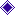 1. СТРАТЕГИЧЕСКИЕ ЗАДАЧИ УЧРЕЖДЕНИЯна 2017-2018 учебный годОбеспечить формирование качественных предметных и метапредметных образовательных результатов с учетом муниципального задания, интересов учащихся и потребностей социума.Осуществить эффективную реализацию мероприятий 3 этапа городского долгосрочного воспитательного проекта «Школьный корабль 21 века» и проекта Центра «Старт в юбилей». Расширять формы взаимодействия с родителями учащихся через организацию работы клубов и проектную деятельность.Совершенствовать психолого-педагогическое сопровождение образовательного процесса через расширение форм коррекционно-развивающей и просветительской деятельности.Продолжить работу по обеспечению соответствия квалификации и уровня профессионально-личностных компетенций педагогических работников профессиональному стандарту через профессиональную переподготовку, иные формы повышения квалификации. Улучшать материально-техническую базу, создавать современный интерьер, комфортные и безопасные условия жизнедеятельности учреждения.2. ОСНОВНЫЕ МЕРОПРИЯТИЯ,ОБЕСПЕЧИВАЮЩИЕ РЕШЕНИЕ СТРАТЕГИЧЕСКИХ ЗАДАЧЗадача 1Обеспечить формирование качественных предметных и метапредметных образовательных результатов с учетом муниципального задания, интересов учащихся и потребностей социумаЗадача 2Осуществить эффективную реализацию мероприятий 3 этапа городского долгосрочного воспитательного проекта «Школьный корабль 21 века» и проекта Центра «Старт в юбилей»Задача 3Расширять формы взаимодействия с родителями учащихся через организацию работы клубов и проектную деятельностьЗадача 4Совершенствовать психолого-педагогическое сопровождениеобразовательного процесса через расширение форм коррекционно-развивающей и просветительской деятельностиЗадача 5Продолжить работу по обеспечению соответствия квалификации и уровня профессионально-личностных компетенций педагогических работников профессиональному стандарту через профессиональную переподготовку, иные формы повышения квалификацииЗадача 6Улучшать материально-техническую базу, создавать современный интерьер, комфортные и безопасные условия жизнедеятельности учреждения3. ОСНОВНЫЕ НАПРАВЛЕНИЯ ДЕЯТЕЛЬНОСТИ3.1. Основные направления деятельности и мероприятия по реализации задач Циклограмма работы Центра на 2017-2018 учебный год3.3. Управленческая деятельность3.3.1. Нормативно-правовое обеспечение деятельности Центра3.3.2. Тематика педагогических советов3.3.3. Совещания при директоре3.3.4. Административные совещания3.3.5. Общие собрания коллектива3.4. Организация учебно-воспитательного процесса 3.4.1. Образовательная деятельность ЦентраУчебный план на 2017-2018 учебный год (Приложение 5)3.4.2. Основные мероприятия3.4.3. План воспитательной работы(в рамках реализации программы воспитательной работы Центра «ОРИЕНТИР» и долгосрочного воспитательного проекта УО и ДО «Школьный корабль XXI века», тематический блок на 2017-2018 учебный год - «Любимый город объединяет нас!»).Цель - совершенствование воспитательной деятельности, обеспечивающей формирование целостной, гармоничной и всесторонне развитой личности, способной к успешной социализации и адаптации в обществе; расширение образовательного пространства для удовлетворения потребности учащихся в саморазвитии.Задачи:Создавать условия для проявления и развития интеллектуально-творческих способностей учащихся, поддержки творческих инициатив участников образовательного сообщества.Формировать у учащихся целостное мировоззрение, активную гражданскую позицию и патриотическую ответственность, уважение к принятым в семье и обществе духовно-нравственным и социокультурным ценностям. Совершенствовать традиционные и развивать инновационные формы воспитательной деятельности.Формировать у учащихся компетентность в вопросах культуры здорового образа жизни, ценностных представлений о физическом здоровье.Обеспечивать включение родителей в состав участников образовательных отношений через актуальные формы взаимодействия педагогического коллектива с семьей учащихся. Основные направления программы:«В мире искусства, творчества и созидания» (ФГОС – общекультурное)«Интеллектуальный потенциал» (ФГОС – общеинтеллектуальное)«Гражданин. Патриот. Россиянин» (ФГОС – духовно-нравственное)«ЗОЖ – личный успех каждого» (ФГОС – оздоровительное)«Семья и семейные ценности» (ФГОС – социальное)Направление «В мире искусства, творчества и созидания»Направление «Интеллектуальный потенциал»Направление «Гражданин. Патриот. Россиянин»Направление «ЗОЖ – личный успех каждого»Направление «Семья и семейные ценности»3.4.4. Тематика совещаний при  зам. директора по УВР3.4.5. Тематика совещаний при зам. директора по ОМР3.4.6. Внутриорганизационный контроль 3.5. Научно-методическая работаМетодическая тема: Личностно-деятельностный характер образовательного процесса как основа устойчивого развития Центра.Цель: Обеспечение качества предоставляемых услуг через непрерывное профессиональное развитие педагогов, мотивацию, социализацию и успешную самореализацию учащихся.Задачи:Совершенствовать программно-методическое обеспечение образовательной деятельности с учетом современных подходов и приоритетов.Создавать благоприятные условия для эффективного творческого поиска педагогов к организации учебно-воспитательного процесса.Повышать квалификацию и профессиональное мастерство педагогического коллектива через коллективную и индивидуальную деятельность.Обеспечивать организационно-методические условия аттестации педагогических кадров и  презентации передового опыта.Распространять накопленный положительный опыт организации образовательной среды по формированию проектно-исследовательских компетенций, творческого развития учащихся, педагогов, родителей.3.5.1. Основные мероприятия3.5.2. Внутриорганизационный контроль НМР3.5.3.  Тематика совещаний при зам. директора по НМР3.5.4. План работы методического совета3.5.5. Реализация программы сопровождения одаренных и способных учащихся Центра «Одаренок»Цели и задачи:Обеспечение условий для выявления и поддержки способных и одаренных учащихся.Совершенствование навыков проектно-исследовательской работы учащихся. Развитие ИКТ-компетенций, самореализация учащихся через решение задач научного характера.План работы3.5.6. План работы школы профессионального роста педагогов «Творческий поиск»3.5.7. Повышение образовательного уровня работников, профпереподготовка 3.5.8. Повышение уровня профессиональной компетентности педагогических работников3.5.9. Аттестация педагогических работников3.5.10. Планирование работы профессиональных объединений педагоговПЛАН РАБОТЫметодического объединения педагогов по шахматам Методическая тема: «Традиции в сочетании с инновациями в шахматном образовании детей».Руководитель: Зайкина В.Л., педагог дополнительного образования высшей квалификационной категории.ПЛАН РАБОТЫметодического объединения педагогов по изобразительному искусству Методическая тема: «Способы повышения эффективности и результативности образовательного процесса»Руководитель: Кальчева О.В., педагог дополнительного образования первой квалификационной категории.ПЛАН РАБОТЫметодического объединения педагогов по декоративно-прикладному творчествуМетодическая тема: «Развитие творческого потенциала учащихся через использование современных техник и материалов при организации учебно-воспитательного процесса».Руководитель: Ермакова Н.А., педагог дополнительного образования высшей квалификационной категории.ПЛАН РАБОТЫметодического объединения педагогов по вокалу, музыке и театральному искусству Методическая тема: «Активные методы обучения как способ повышения эффективности образовательного процесса».Руководитель: Лешкова Л.Ю., педагог дополнительного образования высшей квалификационной категории.ПЛАН РАБОТЫметодического объединения педагогов по хореографии и ритмикеМетодическая тема: «Хореография как средство самореализации учащихся в системе художественного воспитания».Руководитель: Ходжер В.Г., педагог дополнительного образования высшей квалификационной категории.ПЛАН РАБОТЫгородского мастер-класса по изобразительному искусствуТема: «Техника «батик» как средство развития творческих способностей и самореализации учащихся».Руководитель: Филоненко Е.Ф., педагог дополнительного образования первой квалификационной категории.Цель: ознакомление педагогов с современными техниками изготовления батика и методами организации обучения детей.Задачи:познакомить слушателей с историей росписи ткани, техниками ее выполнения;показать возможности техники в развитии компетенций учащихся;мотивировать педагогов к применению разнообразных техник в практике работы для развития творческих способностей и самореализации учащихся;обеспечить повышение профессиональной компетентности педагогов в области изобразительного искусства и декоративно-прикладного творчества.Ожидаемые результаты и продукты работы мастер-класса: повышение мотивации педагогов к применению техники росписи ткани в практике работы; развитие профессиональных компетенций, овладение слушателями активно-деятельностными приемами формирования технологических умений учащихся; изготовленный демонстрационный образец в технике «батик», модель занятия.Программа мастер-класса:ПЛАН РАБОТЫгородского мастер-класса по хореографическому искусствуТема: «Применение игровых технологий на занятиях по хореографии с детьми дошкольного возраста».Руководитель: Рымарев В.В., педагог дополнительного образования первой квалификационной категории.Цель: ознакомление педагогов с современными подходами в обучении хореографии детей дошкольного возраста.Задачи:познакомить слушателей с особенностями организации занятий по хореографии с детьми дошкольного возраста;показать возможности применения игровых технологий на занятиях по хореографии; мотивировать педагогов к применению упражнений на развитие актерского мастерства учащихся; обеспечить повышение профессиональной компетентности педагогов в области методики хореографии.Ожидаемые результаты и продукты работы мастер-класса: повышение мотивации педагогов к применению элементов игровых технологий в практике работы;развитие профессиональных компетенций, овладение слушателями активно-деятельностными приемами формирования хореографических умений  учащихся дошкольного возраста; памятки; модель занятия.Программа мастер-класса:ПЛАН РАБОТЫгородского административного мастер-класса Тема: «Развитие интеллектуально-творческого потенциала учащихся средствами проектно-исследовательской деятельности: организационно-методические подходы и условия достижения результатов».Организаторы: Токарева Ирина Юрьевна, заместитель директора по НМР, методист высшей квалификационной категории;Смолянова Ирина Анатольевна, методист высшей квалификационной категории;Зубченко Ольга Петровна, методист высшей квалификационной категории;Терешковец Наталья Владимировна, методист высшей квалификационной категории.Цель: представление системы работы учреждения по развитию компетентности педагогов и учащихся в области проектно-исследовательской деятельности.Задачи:познакомить слушателей с организационно-методическими подходами МБУ ДО «ЦВР» к развитию проектно-исследовательских компетенций педагогов и учащихся;продемонстрировать активно-деятельностные формы взаимодействия с педагогами и учащимися по развитию проектных компетенций;мотивировать слушателей к использованию проектно-исследовательской деятельности для развития творческих способностей и самореализации учащихся;обеспечить повышение профессиональной компетентности педагогических работников по технологии проектной деятельности.Ожидаемые результаты и продукты работы мастер-класса: повышение мотивации педагогических работников к внедрению проектной деятельности в образовательный процесс; развитие профессиональных компетенций, овладение слушателями активно-деятельностными подходами формирования проектно-исследовательских умений  учащихся;привлечение внимания к участию в конкурсных мероприятиях проектно-исследовательского содержания. памятки по разработке педагогических и детских проектов;модель разработки педагогического проекта.Программа мастер-класса:3.6. Психолого-педагогическая поддержкаПсиходиагностическая работаПсихокоррекционная и развивающая работаПросветительская работа3.7. Взаимодействие с учреждениями и организациями социума3.8. Укрепление материально-технической базы, финансово-экономическая деятельность учреждения3.9. Мероприятия по охране труда3.10. Организация мероприятий по гражданской обороне3.11. Мероприятия по противопожарной безопасности и предупреждению террористических актовПриложение 1. Достижения учащихся МБУ ДО «ЦВР» за 2016-2017 учебный год. Приложение 2. Достижения педагогических работников Центра за 2016-2017 уч.годПриложение 3. Информация о печатных материалах педагогических работников Центра в 2016-2017 уч.г.Приложение 4. Повышение квалификации работников Центра в 2016-2017 уч.г.Принят на заседании Педагогического совета 12.09.2017, протокол № 1УТВЕРЖДЕНприказом директора МБУ ДО«Центр внешкольной работы»№ 01-05/20  от 12.09.2017  I.Анализ деятельности МБУ ДО «Центр внешкольной работы» за 2016-2017 учебный год3II.План работы на 2017-2018 учебный год411.Стратегические задачи учреждения412.Основные мероприятия, обеспечивающие решение стратегических задач413.Основные направления деятельности 463.1.Основные направления деятельности и мероприятия по реализации задач 463.2.Циклограмма работы Центра483.3.Управленческая деятельность493.3.1.Нормативно-правовое обеспечение деятельности Центра493.3.2.Тематика педагогических советов493.3.3.Совещания при директоре503.3.4.Административные совещания523.3.5.Общие собрания коллектива543.4.Организация учебно-воспитательного процесса553.4.1.Образовательная деятельность ЦентраУчебный план на 2016-2017 учебный год (Приложение 5)553.4.2.Основные мероприятия553.4.3.План воспитательной работы573.4.4.Тематика совещаний при заместителе директора по УВР673.4.5.Тематика совещаний при заместителе директора по ОМР673.4.6.Внутриорганизационный контроль УВП683.5.Научно-методическая работа703.5.1.Основные мероприятия703.5.2.Внутриорганизационный контроль НМР733.5.3.Тематика совещаний при заместителе директора по НМР743.5.4.План работы методического совета753.5.5.Реализация программы «Одаренок»753.5.6.План работы школы профессионального роста педагогов «Творческий поиск»763.5.7.Повышение образовательного уровня работников783.5.8.Повышение уровня профессиональной компетентности работников793.5.9.Аттестация педагогических работников793.5.10.Планирование работы профессиональных объединений  педагогов813.6.Психолого-педагогическая поддержка903.6.1.Психодиагностическая работа903.6.2.Психокоррекционная и развивающая работа903.6.3.Просветительская работа913.7.Взаимодействие с учреждениями и организациями социума913.8.Укрепление материально-технической базы, финансово-экономическая деятельность учреждения923.9.Мероприятия по охране труда 933.10.Организация мероприятий по гражданской обороне943.11.Мероприятия по противопожарной безопасности и предупреждению террористических актов94Приложение 1. Достижения учащихся МБУ ДО «Центр внешкольной работы» за 2016-2017 учебный год.95Приложение 2. Достижения педагогических работников за 2016-2017 уч.год123Приложение 3. Информация о печатных материалах педработников Центра в 2016-2017 уч.г.129Приложение 4. Повышение квалификации работников Центра в 2017-2018уч.г.133Приложение 5. Учебный план Центра на 2017-2018 уч.г.136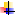 АНАЛИЗ  ДЕЯТЕЛЬНОСТИМБУ ДО «Центр внешкольной работы»за 2016-2017 учебный годПоказатели(по количеству человек)Учебный годУчебный годУчебный годУчебный годУчебный годПоказатели(по количеству человек)2012-2013 2013-20142014-20152015-20162016-2017Высшее4345474647Высшее педагогическое3027313339Среднее специальное1712121212Среднее специальное педагог64444Среднее11111Обучаются в ВУЗах33222Обучаются в ССУЗах---11Прошли профпереподготовку252410Категория  аттестованныхпед. работниковУчебный годОбщее количество работниковУровень квалификации педагогических работников Уровень квалификации педагогических работников Уровень квалификации педагогических работников Уровень квалификации педагогических работников Уровень квалификации педагогических работников Уровень квалификации педагогических работников Уровень квалификации педагогических работников Уровень квалификации педагогических работников Уровень квалификации педагогических работников Уровень квалификации педагогических работников Уровень квалификации педагогических работников Категория  аттестованныхпед. работниковУчебный годОбщее количество работниковВысшая категория%I  категория%Не имеют квал.  категории (высшей, 1)%Аттестованы на соответствие зан. долж.ности%Не аттестованы%Не подлежат аттестацииПеда-гоги2014-2015521631224214276128153Педа-гоги2015-20165219372446917366124Педа-гоги2016-20175319362445101937,57137 Руково-дители2014-20158225225450--4504 Руково-дители2015-20167114228,5457--4574 Руково-дители2016-20177----7100228,65703Всего2014-20156018302440183061212207Всего2015-2016592034264413223510178Всего2016-201760193224401728581220 102014-2015 уч.г.2014-2015 уч.г.2015-2016 уч.г.2015-2016 уч.г.2016-2017 уч.г.2016-2017 уч.г.Всего учащихсяВсего групп Всего учащихсяВсего групп Всего учащихсяВсего групп 294624529812522786228Учебный годВсего детейв Талнахе(от 5 до 18 лет)Всего детейв Центре% от общего числа детей ТалнахаКол-во учащихся т/о на базе других учрежденийКол-во учащихся на базе Центра2014-20157185294641%26203262015-20167215298141%26073742016-20177332278638%2318468Направленности деятельности2014-2015 уч.г.2015-20162016-2017Техническая92%93%87%Физкультурно-спортивная93%87%90%Художественная89%93%93%Социально-педагогическая  90%93%93%Естественнонаучная90%93%97%Средний показатель89%92%92%2014-2015 уч.г.2015-20162016-2017Средний показатель98%99,7%95,4%98%Учебный годУчастники конференцииТворческие объединенияРаботы учащихся2014-20154221292015-20163421232016-20173018+ д/с № 9221Учебный годНПКЦентраНПКЦентраМуниципальные конкурсы, конференцииМуниципальные конкурсы, конференцииКраевые конкурсы конференцииКраевые конкурсы конференцииВсероссийские конкурсы, конференцииВсероссийские конкурсы, конференцииМеждународные конкурсы, конференцииМеждународные конкурсы, конференцииУчебный годуч-сяпедагогиуч-сяпедагогиуч-сяпедагогиуч-сяпедагогиуч-сяпедагоги2014-201542192013--268--2015-201634211912--2212662016-201730172114--4322Перечень2014-2015учебный год2015-2016 учебный год2016-2017учебный годКультурно-массовые мероприятия142139136Количество участников136001310012800Показатели2014-20152015-20162016-2017Количество213032%355153Форма ПККол-во пед.работниковМесто ПКМесто ПКФорма ПККол-во пед.работниковна территорииза пределамиМастер-класс20128Кадровая школа11-Профильный семинар33-Тематический семинар871ГМО ответственных за изучение и пропаганду ПДД22-ГМО психологов11-ГМО учителей  английского языка11-Секции ГМО педагогов д/о, в том числе:4444-хореографии99-театра, музыки, фольклора88-ИЗО, ДПИ, ТТ1414педагогов-организаторов44-методистов66-ИКТ и медиаресурсов33-Форма трансляции опытаКол-во педагогов (% от общего кол-ва)Кол-во педагогов (% от общего кол-ва)Кол-во педагогов (% от общего кол-ва)Форма трансляции опыта2014-20152015-20162016-2017Городской мастер-класс2 (3%)1(2%)1(2%)ГМО24 (40%)23(38%)20 (33%)Городской семинар по шахматам2 (3%)3 (5%)3 (5%)Городская кадровая школа5 (8%)7 (13%)8 (13%)Обобщение опыта на уровне города4 (7%)7 (13%)6 (10%)Аудиты УО и ДО, собрания для родителей 3 (5%)3 (5%)3 (5%)Статьи в научных сборниках5 (8%)5 (8%)11(18%)Образовательные интернет-порталы24 (40%)14 (26%)9 (15%)Городские педчтения2 (3%)1 (2%)2 (3%)Форум молодых педагогов-2 (4%)-Учебный годВсего аттестованных на категориюВсего аттестованных на категориюИз нихИз нихИз нихИз нихАттестованных на соответствиеАттестованных на соответствиеУчебный годВсего аттестованных на категориюВсего аттестованных на категориюна 1 кв. категориюна 1 кв. категориюна высшую кв. категориюна высшую кв. категориюАттестованных на соответствиеАттестованных на соответствиеУчебный годчел.%чел.%чел.%чел.%2014-201516 26,71016,7610582015-20161410,4610814232016-201761046,723,311,7НаименованиеСуммаПриобретённые ТМЦПриобретение основных средств595 397,00регулируемые комплекты мебели (10 шт);световое оборудование для актового зала;ящик для хранения ртутных ламп;оверлок; подставки под ноги для рабочих мест с компьютерами;приобретены  рулонные шторы в кабинеты.Приобретение мягкого инвентаря114 296,00ткани для пошива сценических костюмов творческих коллективовспецодежда для технического персоналаПриобретение расходных материалов666 920,00канцелярские товары, картриджи для оргтехники, чистящие, моющие и дезинфицирующие средства, бумажная офисная продукция, лакокрасочная продукция, электропродукция, линолеум, обои, гипсокартон и металлопрофильПриобретение медикаментов2 000,00медикаменты для аптечекПриобретение периодической печати18 500,00подписка периодических изданийКультурно-массовые мероприятия100 000,00приобретение расходных материалов и призового фонда на городские культурно-массовые мероприятия согласно сметам расходов Командировочные расходы121 000,00Сопровождение детей:г. Красноярск – 1 чел.республика Крым, «Артек» – 2 чел.Медицинский осмотр393 919,00прохождение медицинского осмотра работниками, включая лабораторные исследования, гигиеническое обучениеКурсы повышения квалификации65 110,00пожарная безопасность – 3 чел.обучение в сфере контрактной системы – 1 чел.охрана труда – 3 чел.инклюзивное образование  - 5 чел.оказание первой медицинской помощи – 5 чел.профессионально-административная подготовка – 3чел.ИТОГО:2 077 142,00 руб.2 077 142,00 руб.II. ПЛАН РАБОТЫМБУ ДО «Центр внешкольной работы»на 2017 – 2018 учебный год№ п/пМероприятияСрокиОтветственныеВыполнение муниципального задания в части оказания качественных образовательных услугдекабрьМартынова С.Ю.Мурашова В.В.Токарева И.Ю.Онищук Я.А.Стебакова О.Н.Клепиковская Г.В.Педагоги д/оПрохождение процедуры независимой оценки качества образовательной деятельности ноябрь-декабрь 2017Мартынова С.Ю.Мурашова В.В.Токарева И.Ю.Мощенко С.П.Баркова К.И.Разработка и реализация педагогических проектов и проектов с учащимися (исследовательских, творческих и др.) в течение годаМурашова В.В.Токарева И.Ю.Зубченко О.П.Терешковец Н.В.Смолянова И.А.Баркова К.И.Семина Е.Б.Педагоги д/оРазработка и реализация индивидуальных образовательных программ для одаренных  учащихсяв течение годаПедагоги д/оРазработка и реализация дополнительных общеобразовательных программ согласно требованиямв течение годаЗубченко О.П.Терешковец Н.В.Смолянова И.А.Баркова К.И.Педагоги д/оОрганизация и проведение V городского конкурса проектно-исследовательских работ художественной направленности «Творческий потенциал Норильска»январь-февральМурашова В.В.Токарева И.Ю.Зубченко О.П.Работа научного общества учащихся «Горизонты успеха»октябрь-апрельМурашова В.В.Зубченко О.П.Реализация программы сопровождения одаренных учащихся «Одаренок»в течение годаМурашова В.В.Семина Е.Б.Участие учащихся в конкурсно- соревновательной практикев течение годаМурашова В.В.Онищук Я.А.Стебакова О.Н.Клепиковская Г.В.Зубченко О.П.Терешковец Н.В.Смолянова И.А.Баркова К.И.Педагоги д/оОрганизация качественного и эффективного образовательном процесса с учетом современных требований к образовательным результатам постоянно Педагоги д/оВнедрение ИКТ в образовательный процессв течение годаБаркова К.И.Администрирование системы учета субъектов образовательной деятельностирегулярноМурашова В.В.Баркова К.И.№ п/пМероприятияСрокиОтветственныеРеализация плана мероприятий воспитательной программы Центра «ОРИЕНТИР» сентябрь 2017 - май 2018Мурашова В.В.Токарева И.Ю.Мощенко С.П.Онищук Я.А.Стебакова О.Н.Клепиковская Г.В.Педагоги д/оВключенность в реализацию мероприятий 3 блока городского долгосрочного воспитательного проекта «Школьный корабль XXI века» в течение годаМурашова В.В.Токарева И.Ю.Мощенко С.П.Онищук Я.А.Стебакова О.Н.Клепиковская Г.В.Педагоги д/оРазработка и реализация проекта Центра «Старт в юбилей»август 2017-апрель 2017Мощенко С.П.Решетникова Л.Б.Стебакова О.Н.Онищук Я.А.Клепиковская Г.В.Организация работы Совета соуправления активов старшеклассников «РеМИКС»в течение годаМощенко С.П.Довгань Л.А.Реализация плана работы интенсивной модульной школы «Движ’Ok»ноябрьМощенко С.П.Решетникова Л.Б.Проведение культурно-досуговых мероприятий в рамках взаимодействия с организациями социума в течение годаМощенко С.П.Зубченко Е.В.Педагоги д/оОрганизация досуга детей в летних оздоровительных лагерях, профильных школах; организация работы ТОШиюнь-август 2018Мурашова В.В.Мощенко С.П.№ п/пМероприятияСрокиОтветственныеАктивное взаимодействие с родителями учащихся объединенийв течение годаПедагоги д/оРеализация проекта «Вместе – дружная семья!» в школе РЭР «Ступени»в течение годаКлепиковская Г.В.Максимова Л.А.Организация работы шахматного клуба для родителей сентябрь 2017, январь 2018Клепиковская Г.В.Зайкин В.В.Организация работы семейного клуба «ВИРУС»в течение годаМощенко С.П.Решетникова Л.Б.Просвещение и консультирование родителей по вопросам развития и воспитания учащихсяв течение годаПедагоги д/о № п/пМероприятияСрокиОтветственныеИзучение индивидуально-личностных особенностей учащихся в рамках мониторинга и диагностических мероприятийв течение годаСемина Е.Б.Педагоги д/оИзучение профессионально-личностных качеств педагоговв течение годаСемина Е.Б.Выявление ожиданий участников интенсивных школноябрь, мартСемина Е.Б.Диагностика по выявлению одаренных детей с целью выстраивания перспектив творческого развитиясентябрь-октябрьСемина Е.Б.Педагоги д/оПроведение коррекционно-развивающих мероприятий с детьмипо запросу и результатам мониторингаСемина Е.Б.Реализация программы психолого-педаго-гической адаптации молодых специалистовв течение годаСемина Е.Б.Смолянова И.А.Групповая работа с элементами тренингав течение годаСемина Е.Б.Проведение коррекционно-развивающей работы с педагогами и родителями учащихсяв течение годаСемина Е.Б.Педагоги д/оРеализация программы просветительских занятий с родителямив течение годаСемина Е.Б.№ п/пМероприятияСрокиОтветственныеПроведение тематических педагогических советовноябрь 2017 март 2018Администрация Организация работы школы профессионального роста педагогов «Творческий поиск» по отдельному плану Токарева И.Ю.Смолянова И.А.Зубченко О.П.Терешковец Н.В.Баркова К.И.Организация деятельности методических объединений педагогов ежемесячнопо отдельному плануТокарева И.Ю.Онищук Я.А.Стебакова О.Н.Клепиковская Г.В.Смолянова И.А.Зубченко О.П.Терешковец Н.В.Баркова К.И.Руководители МОПроведение городских мастер-классовсентябрь-декабрь 2017Токарева И.Ю.Смолянова И.А.Зубченко О.П.Терешковец Н.В.Филоненко Е.Ф.Рымарев В.В.Организация работы ГМО педагогов УДО, городской секции педагогов- хореографовв течение годаЗубченко О.П.Рафикова И.Р.Разработка и реализация педагогических проектовв течение годаТерешковец Н.В.Педагоги д/оПовышение ИКТ-компетентности работников Центрафевраль-май 2017Токарева И.Ю.Баркова К.И.Организация и проведение фестиваля открытых воспитательных мероприятий «Искусство воспитания» (среди педагогов отдела ИИ, ДПиТТ)ноябрь-декабрь 2017Мурашова в.В.Стебакова О.Н.Зубченко О.П.Педагоги д/оУчастие педагогических работников в методических мероприятиях по повышению профессионального мастерства (ГМО, мастер-классы, конференции, форумы и др.)в течение годаТокарева И.Ю.Зубченко О.П.Руководители ПОУчастие педагогических работников в профессиональных конкурсах, Педагогических чтениях и др.в течение годаТокарева И.Ю.Смолянова И.А.Зубченко О.П.Терешковец Н.В.Баркова К.И.Организация прохождения педработниками КПК, профессиональной переподготовкив течение годаТокарева И.Ю.Организация работы кадровой школы «ПОЗИТИВ»март 2018Токарева И.Ю.Смолянова И.А.Обобщение и распространение опыта на различных уровняхв течение годаТокарева И.Ю.Смолянова И.А.Зубченко О.П.Терешковец Н.В.Баркова К.И.Педагоги д/оОрганизация и сопровождение процедуры аттестации педагогических работниковв течение годаМартынова С.Ю.Токарева И.Ю.Стебакова О.Н.№ п/пМероприятияСрокиОтветственныеОборудование и оформление учебных кабинетовавгуст 2017АдминистрацияРаботники ЦентраСоздание современного дизайна помещений Центрав течениегодаМартынова С.Ю.Рубан Е.С.Баркова К.И.Скрыпник С.Р.Проведение мероприятий по улучшению мерзлотно-технического состояния зданияв течение года Мартынова С.Ю.Рубан Е.С.Сергеенко Т.Ю.Приобретение материалов и оборудования для организации образовательного процесса согласно плану ФХДв течение годаМартынова С.Ю.Рубан Е.С.Проведение текущего и планового ремонтов помещенийв течениегодаМартынова С.Ю.Рубан Е.С.Благоустройство прилегающей территории зданиямай-август 2018Мартынова С.Ю.Рубан Е.С.Проведение мероприятий по обеспечению доступной среды для детей с ОВЗсогласно плануМартынова С.Ю.Рубан Е.С.Организация обучения, инструктажа, проверки знаний работников по охране труда, пожарной безопасности, основам ГО и ЧС, противодействию терроризмусентябрь, по мере необходимостиМартынова С.Ю.Мурашова В.В.Токарева И.Ю.Рубан Е.С.Сергеенко Т.Ю.Обеспечение профилактической работы по предупредждению профессиональных заболеванийсентябрь-декабрь 2017Мартынова С.Ю.Рубан Е.С.Бондарева О.А.Расширение информационной открытости учреждения через создание информационной, мультимедийной продукции, сотрудничество со СМИв течение годаМартынова С.Ю.Мурашова В.В.Токарева И.Ю.Онищук Я.А.Стебакова О.Н.Клепиковская Г.В.Баркова К.И.Педагоги д/оОбеспечение работы сайта согласно законодательствув течение годаМурашова В.В.Токарева И.Ю.Баркова К.И.Участие в грантовых конкурсахпо мере поступления информацииАдминистрацияСмолянова И.А.Зубченко О.П.Терешковец Н.В.Баркова К.И.Педагоги д/о№ п/пОсновные направления деятельности, мероприятияСрокОтветственные1.Обновление нормативно-правовой базы деятельности Центра в условиях изменения базы функционирования учрежденияв течение годаМартынова С.Ю.Рубан Е.С.Мурашова В.В.Токарева И.Ю.2.Формирование контингента учащихся.Развитие корпоративности детского сообщества Центрасентябрь,в течение годаМурашова В.В.2.1.Комплектование объединений учащихсядо 15 сентябряОнищук Я.А.Стебакова О.Н.Клепиковская Г.В.Смолянова И.А.Зубченко О.П.Баркова К.И.Терешковец Н.В.Педагоги д/о2.2.Организация и проведение Дней открытых дверей, работа со СМИсентябрьМурашова В.В.Зубченко Е.В.Онищук Я.А.Стебакова О.Н.Клепиковская Г.В.Смолянова И.А.Зубченко О.П.Баркова К.И.Терешковец Н.В.Педагоги д/о2.3.Оформление отчетных и информационных материалов Центра, отделовсентябрь,декабрь-январьмай-июньМартынова С.Ю.Рубан Е.С.Токарева И.Ю.Мурашова В.В.Мощенко С.П.Онищук Я.А.Стебакова О.Н.Клепиковская Г.В.3.Организационно-методическая работа с педагогическими кадрамив течение годаМартынова С.Ю.Токарева И.Ю.Мурашова В.В.Мощенко С.П.Онищук Я.А.Стебакова О.Н.Клепиковская Г.В. Смолянова И.А.Зубченко О.П.Баркова К.И.Терешковец Н.В.4.Организация работы методического совета (по плану МС)в течение годаТокарева И.Ю.5.Психолого-педагогическое сопровождение УВП (по плану ППС)в течение годаТокарева И.Ю.Педагог-психолог6.Оформление нормативной документации по организации образовательного процессав течение годаМурашова В.В.Токарева И.Ю.Мощенко С.П.Онищук Я.А.Стебакова О.Н.Клепиковская Г.В.7.Контрольно-аналитическая деятельностьв течение годаМартынова С.Ю.Токарева И.Ю.Мурашова В.В.Мощенко С.П.Онищук Я.А.Стебакова О.Н.Клепиковская Г.В.7.1.Проверка нормативно-правового обеспечения, содержания и организации образовательного процесса в т/о (по плану контроля)в течение годаМартынова С.Ю.Токарева И.Ю.Мурашова В.В.Мощенко С.П.Онищук Я.А.Стебакова О.Н.Клепиковская Г.В.7.2.Изучение результативности профессиональной деятельности педагогов (по плану контроля)в течение годаМартынова С.Ю.Токарева И.Ю.Мурашова В.В.Мощенко С.П.Онищук Я.А.Стебакова О.Н.Клепиковская Г.В.8.Укрепление материально-технической базы Центрав течение годаМартынова С.Ю.Рубан Е.С.Содержание работыСентябрьОктябрьНоябрьДекабрьЯнварьФевральМартАпрельМайПедсовет 12.0927.1127.0324.0429.05Совещание при директореПервый понедельник каждого месяца в 09.30Первый понедельник каждого месяца в 09.30Первый понедельник каждого месяца в 09.30Первый понедельник каждого месяца в 09.30Первый понедельник каждого месяца в 09.30Первый понедельник каждого месяца в 09.30Первый понедельник каждого месяца в 09.30Первый понедельник каждого месяца в 09.30Первый понедельник каждого месяца в 09.30Административное совещаниеПоследний понедельник каждого месяца в 09.30Последний понедельник каждого месяца в 09.30Последний понедельник каждого месяца в 09.30Последний понедельник каждого месяца в 09.30Последний понедельник каждого месяца в 09.30Последний понедельник каждого месяца в 09.30Последний понедельник каждого месяца в 09.30Последний понедельник каждого месяца в 09.30Последний понедельник каждого месяца в 09.30Совещание при зам. директора по УВРВторой понедельник каждого месяца в 09.30Второй понедельник каждого месяца в 09.30Второй понедельник каждого месяца в 09.30Второй понедельник каждого месяца в 09.30Второй понедельник каждого месяца в 09.30Второй понедельник каждого месяца в 09.30Второй понедельник каждого месяца в 09.30Второй понедельник каждого месяца в 09.30Второй понедельник каждого месяца в 09.30Совещание при зам. директора по ОМРВторой понедельник каждого месяца в 11.00Второй понедельник каждого месяца в 11.00Второй понедельник каждого месяца в 11.00Второй понедельник каждого месяца в 11.00Второй понедельник каждого месяца в 11.00Второй понедельник каждого месяца в 11.00Второй понедельник каждого месяца в 11.00Второй понедельник каждого месяца в 11.00Второй понедельник каждого месяца в 11.00Совещание при зам. директора по НМР Третий понедельник каждого месяца в 09.30Третий понедельник каждого месяца в 09.30Третий понедельник каждого месяца в 09.30Третий понедельник каждого месяца в 09.30Третий понедельник каждого месяца в 09.30Третий понедельник каждого месяца в 09.30Третий понедельник каждого месяца в 09.30Третий понедельник каждого месяца в 09.30Третий понедельник каждого месяца в 09.30Совещание при зам. директора по АХЧ Четвертый понедельник каждого месяца в 14.00Четвертый понедельник каждого месяца в 14.00Четвертый понедельник каждого месяца в 14.00Четвертый понедельник каждого месяца в 14.00Четвертый понедельник каждого месяца в 14.00Четвертый понедельник каждого месяца в 14.00Четвертый понедельник каждого месяца в 14.00Четвертый понедельник каждого месяца в 14.00Четвертый понедельник каждого месяца в 14.00Общее собрание работников ЦентраПервый вторник каждого месяца в 10.00Первый вторник каждого месяца в 10.00Первый вторник каждого месяца в 10.00Первый вторник каждого месяца в 10.00Первый вторник каждого месяца в 10.00Первый вторник каждого месяца в 10.00Первый вторник каждого месяца в 10.00Первый вторник каждого месяца в 10.00Первый вторник каждого месяца в 10.00Совещания отделовПервый вторник каждого месяца в 11.30Первый вторник каждого месяца в 11.30Первый вторник каждого месяца в 11.30Первый вторник каждого месяца в 11.30Первый вторник каждого месяца в 11.30Первый вторник каждого месяца в 11.30Первый вторник каждого месяца в 11.30Первый вторник каждого месяца в 11.30Первый вторник каждого месяца в 11.30Заседание МС (вторая пятница месяца)01.09 в 15.0011.11 в 10.0012.01 в 10.0010.03 в 10.0013.04 в 10.0011.05 в 10.00Школа профессионального роста (третий вторник месяца)По режиму работы НФ КГАУ ДПО «ККИПК РО»  По режиму работы НФ КГАУ ДПО «ККИПК РО»  По режиму работы НФ КГАУ ДПО «ККИПК РО»  По режиму работы НФ КГАУ ДПО «ККИПК РО»  20.02 в 10.0017.04 в 10.00Методические объединения педагоговПо плану (второй вторник каждого месяца в 09.00-13.00) По плану (второй вторник каждого месяца в 09.00-13.00) По плану (второй вторник каждого месяца в 09.00-13.00) По плану (второй вторник каждого месяца в 09.00-13.00) По плану (второй вторник каждого месяца в 09.00-13.00) По плану (второй вторник каждого месяца в 09.00-13.00) По плану (второй вторник каждого месяца в 09.00-13.00) По плану (второй вторник каждого месяца в 09.00-13.00) По плану (второй вторник каждого месяца в 09.00-13.00) Молодые специалисты, начинающие педагогиПо плану (четвертый вторник каждого месяца в 11.00)По плану (четвертый вторник каждого месяца в 11.00)По плану (четвертый вторник каждого месяца в 11.00)По плану (четвертый вторник каждого месяца в 11.00)По плану (четвертый вторник каждого месяца в 11.00)По плану (четвертый вторник каждого месяца в 11.00)По плану (четвертый вторник каждого месяца в 11.00)По плану (четвертый вторник каждого месяца в 11.00)По плану (четвертый вторник каждого месяца в 11.00)Консультативная работаСреда, четверг каждого месяца, пятый вторник месяца с 10.00-13.00Среда, четверг каждого месяца, пятый вторник месяца с 10.00-13.00Среда, четверг каждого месяца, пятый вторник месяца с 10.00-13.00Среда, четверг каждого месяца, пятый вторник месяца с 10.00-13.00Среда, четверг каждого месяца, пятый вторник месяца с 10.00-13.00Среда, четверг каждого месяца, пятый вторник месяца с 10.00-13.00Среда, четверг каждого месяца, пятый вторник месяца с 10.00-13.00Среда, четверг каждого месяца, пятый вторник месяца с 10.00-13.00Среда, четверг каждого месяца, пятый вторник месяца с 10.00-13.00Посещение занятий педагоговРегулярно, согласно расписаниюРегулярно, согласно расписаниюРегулярно, согласно расписаниюРегулярно, согласно расписаниюРегулярно, согласно расписаниюРегулярно, согласно расписаниюРегулярно, согласно расписаниюРегулярно, согласно расписаниюРегулярно, согласно расписаниюПроверка журналов 1-5 числа каждого месяца 1-5 числа каждого месяца 1-5 числа каждого месяца 1-5 числа каждого месяца 1-5 числа каждого месяца 1-5 числа каждого месяца 1-5 числа каждого месяца 1-5 числа каждого месяца 1-5 числа каждого месяца Родительские собрания1-3015-2525-301-15Проверка учебных кабинетов Один раз в месяцОдин раз в месяцОдин раз в месяцОдин раз в месяцОдин раз в месяцОдин раз в месяцОдин раз в месяцОдин раз в месяцОдин раз в месяцПроверка планов воспитательной работы 20-3020-281-10Прием директора по личным вопросамКаждый вторник месяца (11.30-13.00 и 14.00-17.12)Каждый вторник месяца (11.30-13.00 и 14.00-17.12)Каждый вторник месяца (11.30-13.00 и 14.00-17.12)Каждый вторник месяца (11.30-13.00 и 14.00-17.12)Каждый вторник месяца (11.30-13.00 и 14.00-17.12)Каждый вторник месяца (11.30-13.00 и 14.00-17.12)Каждый вторник месяца (11.30-13.00 и 14.00-17.12)Каждый вторник месяца (11.30-13.00 и 14.00-17.12)Каждый вторник месяца (11.30-13.00 и 14.00-17.12)Культурно-массовые мероприятияПо плану работы на месяцПо плану работы на месяцПо плану работы на месяцПо плану работы на месяцПо плану работы на месяцПо плану работы на месяцПо плану работы на месяцПо плану работы на месяцПо плану работы на месяц№ п/пМероприятиеСрокиОтветственные Разработка плана работы Центра на 2017-2018 учебный годавгуст 2017,1 декада сентябряМартынова С.Ю. Мурашова В.В.Токарева И.Ю.Мощенко С.П.Составление режима обучения и воспитания на 2017-2018 учебный годсентябрьМартынова С.Ю.Мурашова В.В.Оформление документов для прохождения лицензирования по новому месту функционирования Центраиюль – август 2017Мартынова С.Ю.Токарева И.Ю.Разработка нормативно-правовой базы организации платных услугавгуст-декабрь 2017Мартынова С.Ю. Мурашова В.В.Токарева И.Ю.Мощенко С.П.Рубан Е.С.Совершенствование нормативно-правовой базы деятельности учреждения (локальные акты, положения и др.)в течение года,по мере необходимостиМартынова С.Ю.Мурашова В.В.Токарева И.Ю.Мощенко С.П.Рубан  Е.С.№ п/пТемаСрокиОтветственные1.Центр как развивающееся пространство: задачи и ключевые мероприятия в 2017-2018 уч. году12.09.2017Мартынова С.Ю.Мурашова В.В.Мощенко С.П.Рубан Е.С.2.Новое качество образования: запросы и планируемые результаты27.11.2017Мартынова С.Ю.Мурашова В.В.Токарева И.Ю.3.Новое качество образования: оценка и пути достижения 27.03.2018Мартынова С.Ю.Мурашова В.В.Токарева И.Ю.4.Анализ эффективности работы коллектива в 2017-2018 уч. году: проблемы и перспективы24.04.2018Мартынова С.Ю.Токарева И.Ю. Мурашова В.В.Мощенко С.П.Рубан Е.С.5.Движение контингента учащихся объединений Центра29.05.2018Мурашова В.В.Клепиковская Г.В.Онищук Я.А.Стебакова О.Н. Сроки проведенияТемаОтветственныеРезультатсентябрь(04.09.2017)1. Приоритеты Центра на 2017-2018 учебный год.2. Организация УВП. Комплектование групп учащихся на 2017-2018 учебный год.3. Смотр учебных кабинетов.5. О подготовке к педсовету.6. О подготовке к городским массовым мероприятиямМартынова С.Ю.Мурашова В.В.Токарева И.Ю.Рубан Е.С.Мощенко С.П.Проведение комплектования Приказ о проведении смотра учебных кабинетов Приказ о подготовке к педсовету Приказ о проведении мероприятий октябрь(02.10.2017)1. Планирование работы на осенних каникулах.2. О подготовке к проведению интенсивной школы «Движ’Ok».3. Об организации работы НОУ Центра.4. О проведении отпускной кампании.5. О работе сайта ЦентраДовгань Л.А. Онищук Я.А.Стебакова О.Н.Клепиковская Г.В.Зубченко О.П.Баркова К.И.План работы на каникулыПриказГрафик отпусковОбновление информации сайтаноябрь(06.11.2017)1. О результатах диагностических мероприятий (одаренные учащиеся, мониторинг)2. О проведении городского конкурса детского рисунка и фотографии «Я рисую этот мир…»Семина Е.Б.Стебакова О.Н. Смолянова И.А.Справки по результатам диагностикПриказПлан проведения мероприятийИнформациядекабрь(04.12.2017)1. Об организации и проведении новогодней кампании.2. О проведении выставки детского творчества «Зимний вернисаж». 3. Планирование работы на зимних каникулах.4. О проведении промежуточной аттестации учащихся.5. Об организации и проведении НПК учащихся ЦентраМощенко С.П.Стебакова О.Н.Мурашова В.В.Токарева И.Ю. Сценарий новогодних мероприятийПриказы о проведении новогодней кампании, выставки детского творчества План работы График проведения контрольных занятийИнформация, приказянварь(10.01.18)1. Результативность проведения новогодней кампании.2. Итоги работы отделов за 1 полугодие ипланирование на 2 полугодие.3. О подготовке к проведению городского конкурса проектно-исследовательских работ художественной направленности «Творческий потенциал Норильска»Мощенко С.П.Мурашова В.В.Токарева И.Ю.Онищук Я.А. Стебакова О.Н.Клепиковская Г.В.Зубченко О.П.Справка-анализ и приказСправка-анализ и приказ об итогах работы за 1 полугодие Приказы о подготовке и проведении конкурса Информацияфевраль(05.02.18)1. Планирование работы на весенних каникулах.2. О  проведении городского конкурса чтецов и поэтов «Родному городу посвящается…».3. О подготовке к конкурсу «Профессиональный старт».4. О подготовке к проведению кадровой школы «ПОЗИТИВ» Мурашова В.В.Мощенко С.П.Решетникова Л.Б. Токарева И.Ю.План работы на весенние каникулыИнформацияПриказымарт(05.03.18)1. Подготовка творческих коллективов к участию в городских конкурсных мероприятиях.2. О реализации плана работы совета старшеклассников	 «РеМИКС».3. Об итогах городского конкурса проектно-исследовательских работ художественной направленности «Творческий потенциал Норильска»Мурашова В.В.Токарева И.Ю.Довгань Л.А.Онищук Я.А.Стебакова О.Н.Клепиковская Г.В.ИнформацияСправка-информация апрель(02.04.18)1. О подготовке к проведению итоговой аттестации учащихся.2. О подготовке к проведению чествования лучших учащихся Центра по итогам года.3. Итоги работы кадровой школы «ПОЗИТИВ».4. О подготовке к празднованию Дня ПобедыМурашова В.В.Токарева И.Ю.Мощенко С.П. Онищук Я.А.  Стебакова О.Н.Клепиковская Г.В.График проведения аттестации учащихся ПриказыСправка-информация План мероприятиймай(07.05.18)1. Результаты выполнения годового плана работы.2. О подготовке к итоговому педсовету.3. О проведении летней оздоровительной кампании.4. О подготовке к проведению закрытия творческого сезона.5. Об открытии городских оздоровительных лагерей, городской профильной школы и проведении международного Дня защиты детейМурашова В.В.Токарева И.Ю.Мощенко С.П. Онищук Я.А.Стебакова О.Н.Клепиковская Г.В.Аналитические отчеты Приказ, план подготовки к педсовету Приказ об организации летней оздоровительной кампанииСценарии мероприятийПриказыСроки проведенияТемаОтветственныеРезультатсентябрь(25.09.2017)1. Состояние документации педагогов на начало учебного года (журналы, списки, расписание, соответствие индивидуальных учебных планов ДОП, план воспитательной работы, работы с родителями). 2. Анализ расписания учебных занятий педагогов.3. Планирование работы  на октябрьМурашова В.В.Онищук Я.А.Стебакова О.Н.Клепиковская Г.В.Справка и приказ об итогах проверки документации педагоговРасписание учебных занятий на 2017-2018 учебный годПлан работы на октябрь октябрь(30.10.2017)1. О подготовке к педсовету.2. Об итогах наполняемости групп и посещаемости учащимися объединений Центра.3. О проведении ежегодного медицинского осмотра работников Центра.4. О соблюдении сотрудниками Центра правил ТБ и ППБ.5. Планирование работы на ноябрьМурашова В.В.Онищук Я.А.Стебакова О.Н.Клепиковская Г.В.Рубан Е.С.Сергеенко Т.Ю.Зубченко О.П.Смолянова И.А.Терешковец Н.В.Справка и приказ об итогах проверкиПриказ и план подготовки и проведения педсовета ПриказыИнформацияПлан работы на ноябрьноябрь(27.11.2017)1. Итоги работы интенсивной школы «Движ’Ok»».2. О реализации программы сопровождения одаренных учащихся «Одаренок».3. О состоянии МТБ Центра. Планирование ремонтных работ на 2018 год.4. Планирование работы на декабрьМощенко С.П.Мурашова В.В.Токарева И.Ю.Семина Е.Б.Рубан Е.С.Справка-анализ об итогах работы интенсивной школыИнформацияПлан работы на декабрьСмета приобретений ТМЦ на 2017 годдекабрь(25.12.2017)1. О выполнении муниципального задания в части оказания качественных образовательных услуг за 2017 год.2. О выполнении плана финансово-хозяйственной деятельности.3. Планирование работы на январьМурашова В.В.Рубан Е.С.Токарева И.Ю.ОтчетыИнформацияПриказ План работы на январьянварь(29.01.2018)1. О работе с молодыми специалистами и начинающими педагогами.2. О соответствии педагогических работников профессиональному стандарту.3. Планирование работы на февральМурашова В.В.Токарева И.Ю.Клепиковская Г.В.Смолянова И.А.ИнформацияСправка-анализ о посещенных занятиях в первом полугодииПлан работы на февральфевраль(26.02.2018)1. О комплектовании на новый учебный год.2. Контроль посещаемости и сохранности контингента учащихся объединений.3. Качество ведения педагогами документации. 4. Подготовка к аттестации кадров в 2018-2019 учебном году. 5. Планирование работы на мартМурашова В.В.Токарева И.Ю.Онищук Я.А.Стебакова О.Н.Клепиковская Г.В.Предварительное комплектованиеСправка-анализ и приказ об итогах контроляИнформацияПлан работы на мартмарт(26.03.2018)1. О подготовке к городским Педагогическим чтениям.2. Об организации летней оздоровительной кампании. 3. О подготовке к итоговому педсовету.4. О текущем ремонте в летний период.5. Планирование работы  на апрельМурашова В.В.Токарева И.Ю.Мощенко С.П.Рубан Е.С.ИнформацияПриказ об организации летней оздоровительной кампанииПлан ремонтных работПлан работы на апрельапрель(23.04.2018)1.  О подготовке к  сдаче отчётности по итогам года.2. Реализация плана повышения квалификации педагогов.3. Планирование работы  на май Мурашова В.В Токарева И.Ю.Мощенко С.П. Онищук Я.А.Стебакова О.Н. Клепиковская Г.В.ИнформацияГрафик сдачи отчетностиПриказ, план подготовки к педсоветуПлан работы на маймай(28.05.2018)1. О планировании работы Центра в летний период. 2. Планирование работы учреждения на новый учебный год.3. О проведении культурно-массовых мероприятий  в летний периодМурашова В.В. Рубан Е.С.Токарева И.Ю. Решетникова Л.Б.Предложения по планированию работыПлан работы на летний периодИнформация№ п/пТема СрокиОтветственные 1.Организация начала учебного года. Смотр учебных кабинетов. Инструктаж по ТБ и ППБ. Открытие творческого сезона Центра. План работы на сентябрьсентябрьМартынова С.Ю.Мурашова В.В.Рубан Е.С.Мощенко С.П.2.Соблюдение правил внутреннего трудового распорядка. Отпускная кампания 2018 года.   Планирование работы на осенних каникулах. План работы Центра на октябрь  октябрьМартынова С.Ю.Рубан Е.С.Мощенко С.П.3.Итоги контроля наполняемости групп и посещаемости учащимися объединений, документации педагогов. О прохождении ежегодного медицинского осмотра работникамив Центра. План работы на ноябрьноябрьМартынова С.Ю.Мурашова В.В.Мощенко С.П.4.О подготовке и проведении промежуточной аттестации учащихся. О подготовке к сдаче отчетности по итогам первого полугодия.   Планирование работы на зимние каникулы.  Инструктаж по ТБ и ППБ.  План работы Центра на декабрьдекабрьМартынова С.Ю.Мурашова В.В.Токарева И.Ю.Мощенко С.П.Рубан Е.С.5.Итоги работы за 1 полугодие 2017-2018 учебного года. Итоги проведения новогодней кампании, мероприятий в период зимних каникул. О подготовке к празднованию юбилея Центра. План работы Центра на январьянварьМурашова В.В.Токарева И.Ю.Мощенко С.П.6.О соблюдении правил ТБ, ППБ работниками  Центра. Планирование тематических декад, единой антинаркотической акции. План работы Центра на февральфевральМартынова С.Ю.Мурашова В.В.Рубан Е.С.Мощенко С.П.7.Организация работы на весенних каникулах. О проведении творческих отчетных мероприятий объединений. План работы Центра на мартмартМартынова С.Ю.Мурашова В.В.Мощенко С.П.8.О проведении итоговой аттестации учащихся. О подготовке к празднованию Дня Победы. Об организации летнего отдыха детей. План работы Центра на  апрельапрельМартынова С.Ю.Мурашова В.В.Мощенко С.П.9.О подготовке к отчетности за 2017-2018 уч.год. Подготовка к закрытию творческого сезона, Дню защиты детей. Организация работы в летний период.майМартынова С.Ю.Токарева И.Ю.Мощенко С.П.№ п/пМероприятияСрокиОтветственный1.Подготовка Центра к новому 2017-2018 учебному году. Приемка учреждения надзорными органамиавгустМартынова С.Ю.Рубан Е.С.2.Подготовка учебных кабинетов к началу нового учебного года август-1 неделя сентябряРубан Е.С.Мурашова В.В.Педагоги д/о3.Проведение смотра кабинетовсентябрьМурашова В.В.Онищук Я.А.Стебакова О.Н.Клепиковская Г.В.4.Организация работы по комплектованию групп учащихся 1 года обучениядо 15 сентябряМурашова В.В.Онищук Я.А. Стебакова О.Н.Клепиковская Г.В.5.Уточнение списков учащихся по годам обучениядо 15 сентябряМурашова В.В.Онищук Я.А. Стебакова О.Н.Клепиковская Г.В.6.Тарификация и комплектование основных работников и педагогов-совместителейсентябрьМартынова С.Ю.Клепиковская Г.В.7.Распределение обязанностей, утверждение учебного плана, расписания, режима работысентябрьМартынова С.Ю.8.Обеспечение педагогов журналами учёта рабочего времени до 15 сентябряМурашова В.В.9.Подготовка плана работы и тарификации, отчётов на начало учебного года в УО и ДО август-сентябрьМартынова С.Ю.Токарева И.Ю.Мурашова В.В.Мощенко С.П.Клепиковская Г.В.10.Организация работы объединений:составление расписания, списков учащихся по годам обучения, плана воспитательной работы;ИУП, ИОП на 2017-2018 уч. годдо 25 сентябряМурашова В.В.Онищук Я.А. Стебакова О.Н.Клепиковская Г.В.11.Состояние документационного обеспечения образовательного процесса 1-5 числа каждого месяцаМурашова В.В.Онищук Я.А. Стебакова О.Н.Клепиковская Г.В.12.Проверка соответствия наполняемости групп учащихся Уставным нормам и требованиям СанПиНв течение годаМурашова В.В.Онищук Я.А. Стебакова О.Н.Клепиковская Г.В.13.Подготовка и проведение интенсивной школы для старшеклассников «Движ’Ok»ноябрьМощенко С.П.Решетникова Л.Б.14.Проведение диагностики учащихся в рамках мониторинга: уровень знаний, умений и навыков; развитие индивидуально-личностных качеств и др.октябрь, апрель Педагог-психологОнищук Я.А. Стебакова О.Н.Клепиковская Г.В.Педагоги д/о15.Организация работы по подготовке и проведению аттестации учащихся (итоги полугодия, учебного года, курса обучения). Составление графика проведения контрольных занятийдекабрь,апрельМурашова В.В.Онищук Я.А. Стебакова О.Н.Клепиковская Г.В.16.Организация и проведение воспитательных и культурно-массовых мероприятий в течение годаМурашова В.В.Мощенко С.П.Решетникова Л.Б.Довгань Л.А.Педагоги д/о17.Взаимодействие с родителями (консультации, собеседования, собрания, мероприятия и др.)в течение годаПедагоги д/о18.Организация работы семейного клуба выходного дня «ВИРУС»в течение года  Решетникова Л.Б.19.Консультирование педагогических работников по вопросам планирования и организации учебно-воспитательного процессав течение годаТокарева И.Ю.Мурашова В.В.Онищук Я.А. Стебакова О.Н.Клепиковская Г.В.Смолянова И.А.Зубченко О.П.Терешковец Н.В.Баркова К.И.20.Проведение тематических контрольных мероприятий (к педсовету, в рамках ПО, аттестации, воспитательной работы)в течение годаТокарева И.Ю.Мурашова В.В.Онищук Я.А. Стебакова О.Н. Клепиковская Г.В.21.Проведение совещаний отделовв течение годаОнищук Я.А. Стебакова О.Н.Клепиковская Г.В.22.Участие учащихся в конкурсах, выставках, фестивалях различных уровнейв течение годаМурашова В.В.Онищук Я.А. Стебакова О.Н.Клепиковская Г.В.Педагоги д/о23.Сбор и оформление информационной, отчётно-аналитической документациив течение годаМартынова С.Ю.Токарева И.Ю. Мурашова В.В.Мощенко С.П.Клепиковская Г.В.Терешковец Н.В.24.Подготовка приказов о выпуске и переводе учащихся на следующий год обученияапрельМурашова В.В.Токарева И.Ю.25.Организация работы педагогов в летний периодапрель-майМартынова С.Ю.Токарева И.Ю.Мурашова В.В.Мощенко С.П.26.Анализ работы Центра за 2017-2018 учебный годапрель-майМартынова С.Ю.Токарева И.Ю.Мурашова В.В.Мощенко С.П.Сроки проведенияМероприятияОтветственныев течение годаУчастие учащихся в  конкурсах, выставках, соревнованиях различных уровнейМурашова В.В.Зав. отделамиПедагоги д/ов течение годаРабота над творческими проектамиПедагоги д/оСЕНТЯБРЬСЕНТЯБРЬСЕНТЯБРЬв течение месяцаВыставка детских работ творческих объединений Центра «В стране Мультляндии»» Стебакова О.Н.Педагоги д/о1 сентябряПраздничная программа «И в сентябрьский день погожий…», посвященная Всероссийскому Дню знаний Мощенко С.П.Решетникова Л.Б.1-2 декадыДни открытых дверей в объединениях Центра Зав. отделамиПедагоги д/о18 сентябряОткрытие творческого сезона Центра«Мой любимый город!»Мощенко С.П.Решетникова Л.Б.ОКТЯБРЬОКТЯБРЬОКТЯБРЬ1 октябряМеждународный день музыки (мероприятия в объединениях: беседы, концерты и др.)Онищук Я.А.Педагоги д/оНОЯБРЬНОЯБРЬНОЯБРЬв течение месяцаГородской конкурс детского рисунка и фотографии «Я рисую этот мир…» (01.11.2017 – 01.12.2017)Стебакова О.Н.Педагоги д/о1 декадаЦикл каникулярных мероприятий для учащихся Центра (02.11-06.11.2017)Зав. отделамиПедагоги-организаторыПедагоги д/о01-03 ноябряИнтенсивная модульная школа «Движ'Ok»  в рамках долгосрочного воспитательного проекта «Школьный корабль XXI века»Мощенко С.П.Решетникова Л.Б.13 ноябряСольный концерт ансамбля современного эстрадного танца «Тагридис»Мощенко С.П.Онищук Я.А.Рафикова И.Р.27 ноябряСольный концерт образцового ансамбля народного танца «Вдохновение»Мощенко С.П.Онищук Я.А.Чернявская С.И.3 декадаВыставка рисунка и фотографии «Мама, милая моя!»Стебакова О.Н.Педагоги д/о3 декадаНеделя «Театр и дети» (мероприятия в т/о: беседы, встречи, спектакли и др.)Онищук Я.А.Педагоги д/оДЕКАБРЬДЕКАБРЬДЕКАБРЬ1 декабряФестивальная игровая программа для детей с ОВЗ «СемьЯ» (участие Совета соуправления активов старшеклассников «РеМИКС»)Мощенко С.П.Довгань Л.А.2,3 декадыТеатрализованные новогодние представления (20.12-26.12.2017)Мощенко С.П.Решетникова Л.Б.2,3 декадыВыставка-конкурс детского творчества «Зимний вернисаж»  (11.12.17 – 11.01.18)Стебакова О.Н.Педагоги д/о2,3 декадыЦикл каникулярных мероприятий для учащихся Центра (30.12.2017 - 08.01.2018)Зав. отделамиПедагоги-организаторыПедагоги д/о15 декабряЦеремония награждения победителей конкурса-выставки детского творчества«Зимний вернисаж» Стебакова О.Н.Решетникова Л.Б.ЯНВАРЬЯНВАРЬЯНВАРЬ1,2 декадыВыставка-конкурс детского творчества «Зимний вернисаж»  (11.12.17 – 11.01.18)Стебакова О.Н.Педагоги д/о1 декадаЦикл каникулярных мероприятий для учащихся Центра (30.12.2017 - 08.01.2018)Зав.отделамиПедагоги-организаторыПедагоги д/о19 январяМуниципальный этап краевого конкурса художественной самодеятельности педагогических работников «Творческая встреча - 2018»Мощенко С.П.Онищук Я.А.Педагоги д/о3 декадаВыставка рисунка и фотографии «ЦВР.ру» (17.01 – 10.02.18)Стебакова О.Н.Педагоги д/оФЕВРАЛЬФЕВРАЛЬФЕВРАЛЬ1 декадаВыставка рисунка и фотографии «ЦВР.ру» (17.01 – 10.02.18)Стебакова О.Н.Педагоги д/о05 февраляЮбилей ЦЕНТРА (40 лет) «Центр притяжения»Мощенко С.П.Оргкомитет2-3 декадыВыставка детского рисунка и фотографии «России верные сыны»Стебакова О.Н.Педагоги д/о3 декадаЦикл каникулярных мероприятий для учащихся Центра (дополнительные каникулы для 1 классов: 23.02 - 25.02.2018)Зав. отделамиПедагоги-организаторыПедагоги д/оМАРТМАРТМАРТВ течение месяцаОтчётные мероприятия (концерты, выставки и др.) творческих коллективов ЦентраЗав. отделамиПедагоги д/оВ течение месяцаВыставка детского рисунка и фотографии «Никого на свете нет милей!» (01.03 – 31.03.18)Стебакова О.Н.Педагоги д/о1,2 декадыЦикл каникулярных мероприятий для учащихся Центра (08.03.2018 - 12.03.2018)Зав. отделамиПедагоги-организаторыПедагоги д/о17,18 мартаРегиональный турнир по современным танцевальным направлениям «Сияние Севера - 2018» в рамках долгосрочного воспитательного проекта «Школьный корабль XXI века»Мощенко С.П.Онищук Я.А.23 марта Познавательно-развлекательная программа «Книжка за книжкой» в рамках Недели детской и юношеской книги (при участии Совета соуправления активов старшеклассников «РЕМИКС»)Довгань Л.А.19 мартаМолодежный фестиваль «Горизонты успеха – 2018»Мощенко С.П.Решетникова Л.Б.26 мартаОтчетный Юбилейный концерт образцового ансамбля народного танца «Вдохновение» (35 лет)Мощенко С.П.Решетникова Л.Б.31 мартаФестиваль детской авторской песни («Созвучие»)Онищук Я.А.Лешкова Л.Ю.3 декадаТеатральная неделя в рамках Международного дня театра (беседы, спектакли, встречи и др.)Онищук Я.А.Педагоги д/оАПРЕЛЬАПРЕЛЬАПРЕЛЬВ течение месяцаОтчётные мероприятия (концерты, выставки и др.) творческих коллективов ЦентраЗав. отделамиПедагоги д/о1,2 декадыВыставка детского рисунка и фотографии «Безопасность глазами детей» (01.04 – 20.04.18)Стебакова О.Н.Педагоги д/о08 апреляТворческий фестиваль «Все звезды, к нам!» с участием вокальных, хореографических и театральных коллективов ЦентраОнищук Я.А.Решетникова Л.Б.09 апреляОтчетный концерт ансамбля современного эстрадного танца «Тагридис»Мощенко С.П.Довгань Л.А.21 апреляВыпускной вечер школы раннего эстетического развития «До свидания, «Ступени!»Клепиковская Г.В.Максимова Л.А.26 апреляЧествование учащихся Центра победителей Международных и Всероссийских конкурсов и фестивалейМурашова В.В.Мощенко С.П.3 декадаИтоговая выставка детского творчества «Мир волшебства и мастерства» (20.04 – 31.05.18) Стебакова О.Н.Педагоги д/о3 декадаНеделя изобразительного искусства (беседы, выставки, конкурсы и др.)Педагоги д/о3 декадаМеждународный день танца (мероприятия в объединениях)Педагоги д/о30 апреляПраздничная программа «Город, в котором всегда праздник!», посвященная закрытию творческого сезонаМощенко С.П.Довгань Л.А.МАЙМАЙМАЙ04 маяЦеремония награждения победителей итоговой выставки детского творчества «Мир волшебства и мастерства» Стебакова О.Н.Педагоги д/о Довгань Л.А.09 маяПраздничная программа «Этих дней не смолкнет слава!», посвященная Дню ПобедыМощенко С.П.Решетникова Л.Б.ИЮНЬИЮНЬИЮНЬ1 июняПраздничная игровая программа «Пусть всегда будет детство!», посвященная Международному Дню защиты детей  Мощенко С.П.Довгань Л.А.Решетникова Л.Б.4 июняОткрытие 1 смены городских оздоровительных лагерей «Ура! У нас каникулы!»Довгань Л.А.12 июняПраздничная игровая программа «Россия – это мы!», посвященная Дню России Мощенко С.П.Довгань Л.А.Решетникова Л.Б.Зубченко Е.В.26 июняЗакрытие 1 смены городских оздоровительных лагерей «Краски Норильского лета»Мощенко С.П.Довгань Л.А.ИЮЛЬИЮЛЬИЮЛЬ14 июляПраздничная детская игровая программа «Город нашего детства», посвященная Дню металлурга, работа интерактивной площадки «Аквагрим»Мощенко С.П.АВГУСТАВГУСТАВГУСТ24 августаПраздничная концертная программа для работников шефствующего предприятия «Норильскшахтсервис», посвященная Дню шахтераМощенко С.П.25 августаПраздничная детская игровая программа «Город славы трудовой», посвященная Дню шахтера, работа интерактивной площадки «Аквагрим», проведение шахматного турнираМощенко С.П.Сроки проведенияМероприятияОтветственныев течение годаУчастие учащихся в  конкурсах, выставках, соревнованиях различных уровнейМурашова В.В.Зав. отделамиМетодистыПедагоги д/ов течение годаРабота над творческими проектамиПедагоги д/оСЕНТЯБРЬСЕНТЯБРЬСЕНТЯБРЬ23 сентябряОткрытие шахматного сезона. Личное первенство учащихся Центра «Осенний марафон»Клепиковская Г.В.Зайкин В.В.ОКТЯБРЬОКТЯБРЬОКТЯБРЬв течение месяцаI этап городского конкурса проектно-исследовательских работ художественно-эстетической направленности «Творческий потенциал Норильска» (на уровне учреждения: разработка творческих проектов)Токарева И.Ю.Мурашова В.В.Зубченко О.П.педагоги д/о6 октябряОткрытие НОУ «Горизонты успеха»Зубченко О.П.Семина Е.Б.21 октябряТурнир по шахматам на приз клуба  «Белая ладья». Районный финал лично-командных соревнований по шахматам среди учащихся МБ(А)ОУ района Талнах Клепиковская Г.В.Зайкин В.В.НОЯБРЬНОЯБРЬНОЯБРЬв течение месяцаI этап городского конкурса проектно-исследовательских работ художественно-эстетической направленности «Творческий потенциал Норильска» (на уровне учреждения: разработка творческих проектов)Токарева И.Ю.Зубченко О.П.Мурашова В.В.01, 02 ноябряШкола юного исследователяТокарева И.Ю.30 ноябряИнтеллектуальный конкурс «Умники и умницы» Мощенко С.П.Решетникова Л.Б.ДЕКАБРЬДЕКАБРЬДЕКАБРЬ1, 2 декадыI этап городского конкурса проектно-исследовательских работ художественно-эстетической направленности «Творческий потенциал Норильска» (на уровне учреждения: разработка творческих проектов)Токарева И.Ю.Зубченко О.П.Мурашова В.В.07 декабряИнтеллектуальный конкурс «Умники и умницы» Мощенко С.П.Решетникова Л.Б.3 декадаII этап городского конкурса проектно-исследовательских работ художественно-эстетической направленности «Творческий потенциал Норильска» (отборочный: экспертная оценка проектно-исследовательских работ)Токарева И.Ю.Зубченко О.П.Мурашова В.В.ЯНВАРЬЯНВАРЬЯНВАРЬв течение месяцаII этап городского конкурса проектно-исследовательских работ художественно-эстетической направленности «Творческий потенциал Норильска» (отборочный)Токарева И.Ю.Зубченко О.П.Мурашова В.В.5 январяГородской Рождественский турнир по шахматамКлепиковская Г.В.Зайкин В.В.11 январяНаучно-практическая конференция учащихся Центра Токарева И.Ю.Зубченко О.П.17 январяНаграждение победителей научно-практической конференции учащихся ЦентраТокарева И.Ю.Зубченко О.П.ФЕВРАЛЬФЕВРАЛЬФЕВРАЛЬ09,16 февраляГородской конкурс юных чтецов и поэтов «Родному городу посвящается…» в рамках долгосрочного воспитательного проекта «Школьный корабль XXI века»Мощенко С.П.Решетникова Л.Б.Довгань Л.А.17 февраляОткрытое личное первенство по шахматам, посвященное Дню защитника Отечества среди учащихся Центра по шахматамКлепиковская Г.В.Зайкин В.В.21 февраляФинальный этап городского конкурса проектно-исследовательских работ художественно-эстетической направленности «Творческий потенциал Норильска» в рамках долгосрочного воспитательного проекта «Школьный корабль XXI века»Токарева И.Ю.Мурашова В.В. Зубченко О.П.28 февраляЦеремония награждения победителей городского конкурса проектно-исследовательских работ художественно «Творческий потенциал Норильска»МАРТМАРТМАРТ1 декада мартаОткрытое личное первенство по шахматам, посвященное Международному женскому дню 8 марта среди учащихся ЦентраКлепиковская Г.В.Зайкин В.В.03 мартаРайонный финальный турнир по шахматам «Весёлая пешка»Клепиковская Г.В.Зайкин В.В.21-23мартаКадровая школа «ПОЗИТИВ» в рамках долгосрочного воспитательного проекта «Школьный корабль XXI века»Токарева И.Ю.20 мартаГородское лично-командное первенство по шахматам «Весенний этюд»Клепиковская Г.В.Зайкин В.В.АПРЕЛЬАПРЕЛЬАПРЕЛЬ07 апреляОткрытое личное первенство по шахматам, «Дебют» среди воспитанников детских садов и младших школьниковКлепиковская Г.В.Зайкин В.В.14 апреляXVIII  Лично-командные соревнования по шахматам среди младших школьников «Весёлая пешка Таймыра»Мощенко С.П.Клепиковская Г.В.Зайкин В.В.19 апреляИнтеллектуальный марафон для учащихся Центра «Игры разума» Зубченко О.П.Семина Е.Б.МАЙМАЙМАЙ05 маяОткрытый шахматный турнир среди учащихся Центра, посвященный Дню Победы Клепиковская Г.В.Зайкин В.В.12 маяШахматный турнир, посвященный закрытию шахматного сезона среди учащихся ЦентраКлепиковская Г.В.Зайкин В.В.Сроки проведенияМероприятияОтветственныеСЕНТЯБРЬСЕНТЯБРЬСЕНТЯБРЬв течение месяцаБеседы по антитеррористической безопасности, профилактике наркомании Педагоги д/о1 сентябряВсемирный день мира, День знаний (беседы с учащимися, праздничные программы, экскурсии и др.)Педагоги д/о2 сентябряУрок безопасности, посвященный Дню солидарности в борьбе с терроризмомПедагоги д/о15 сентябряОрганизационное собрание Совета соуправления активов старшеклассников района Талнах «РеМИКС»Довгань Л.А.ОКТЯБРЬОКТЯБРЬОКТЯБРЬ1 октябряМеждународный день пожилых людей (участие в благотворительных концертах и др.)Педагоги д/ов течение месяцаМесячник по формированию толерантного сознания и профилактики экстремизма «Мы разные, но все мы вместе!» (беседы, экскурсии, мероприятия в творческих объединениях по воспитанию социокультурной толерантности учащихся в рамках месячника: «В единстве наша сила», «На перекрестке миров», «Народы нашего города» и др.)Педагоги д/о30 октябряДень памяти жертв политических репрессий (мероприятия в объединениях)Педагоги д/оНОЯБРЬНОЯБРЬНОЯБРЬв течение месяцаВыставка рисунка и фотографии «Мама милая моя!» ко Дню матери (Совет соуправления активов старшеклассников района Талнах «РеМИКС»)Довгань Л.А.в течение месяцаБеседы по духовно-нравственному воспитанию учащихся («Защитники и созидатели России», «Доброта спасет мир» и др.)Педагоги д/ов течение месяцаИнформационно-разъяснительная работа с учащимися по профессиональной ориентации («Выбор профессии – выбор будущего», «Я выбираю профессию» и др.)Педагоги д/о4 ноябряДень народного единства (мероприятия, тематические беседы: «Я – гражданин России», «Слава и память России»; викторины по истории города, района, страны и др.)Педагоги д/о 1 декадаАкция «Осенняя неделя добра» (благотворительные акции, концерты и др.)Зав. отделамиПедагоги д/о3 декадаДекада «Любовью матери согреты» Педагоги д/оДЕКАБРЬДЕКАБРЬДЕКАБРЬв течение месяцаТематические беседы «Основной закон государства», «Мы – граждане России», «Гражданственность и патриотизм», «Государственная символика» и др.Педагоги д/о1 декада Развлекательно-игровая программа  для детей с ОВЗ посвященная Дню инвалидаМощенко С.П.Довгань Л.А.12 декабряЦеремония вручения паспорта гражданина Российской Федерации «Я – Россиянин, я – Норильчанин!»Мощенко С.П.Решетникова Л.Б.ЯНВАРЬЯНВАРЬЯНВАРЬв течение месяцаТематические беседы «Выбор за нами!», «Я выбираю профессию», «Труд и творчество как главный смысл жизни» и др.Зав. отделамиПедагоги д/оФЕВРАЛЬФЕВРАЛЬФЕВРАЛЬв течение месяцаБеседы по гражданско-патриотическому воспитанию («Россия и россияне в истории мировой цивилизации», «Сыны Отечества» и др.)Зав. отделамиПедагоги д/о3 декадаДекада «Славься сынами своими, Отечество!», посвященная Дню защитников Отечества (выставки, праздники, тематические беседы, встречи и др.)Зав. отделамиПедагоги д/оМАРТМАРТМАРТ1 декадаДекада «Нежности, добра и весны!» к  Международному женскому дню (акции, встречи, мероприятия, праздники, тематические беседы и др.)Зав.отделамиПедагоги д/оАПРЕЛЬАПРЕЛЬАПРЕЛЬ18 апреляМеждународный день памятников и исторических мест (экскурсии по памятным и историческим местам, в музей истории освоения и развития НПР)Педагоги д/о22 апреляВсемирный день земли (экскурсия в музей, выставки, беседы и др.)Педагоги д/о3 декадаДекада «Чтобы помнили…», посвященная Победе в Великой Отечественной войне (выставки, беседы, встречи, концерты и др.)Зав. отделамиПедагоги д/оМАЙМАЙМАЙ1 декадаДекада «Чтобы помнили…», посвященная Победе в Великой Отечественной войне (выставки, беседы, встречи, концерты и др.)Зав. отделамиПедагоги д/о9 маяПраздничная программа «Этих дней не смолкнет слава!», посвященная Дню ПобедыМощенко С.П.Решетникова Л.Б.Сроки проведенияМероприятияОтветственныеСЕНТЯБРЬСЕНТЯБРЬСЕНТЯБРЬв течение месяцаМесячник безопасности дорожного движения «Внимание, дети!» (мероприятия в т/о)Педагоги д/ов течение месяцаЦикл бесед, вводных инструктажей по ППБ, ТБ, ДДТТ («Организация дорожного движения», «Дорога и дети», «Правила движения пешеходов», «Правила поведения в городском общественном транспорте», «Наши друзья – знаки дорожные», «Правила безопасности при организации рабочего места», «Осторожней будь с огнем!», «Эвакуация при пожаре» и др.). Патрулирование движения на дорогах совместно с ГИБДД Дерюжина Я.Я. Шаветова Л.С.Педагоги д/о1,2 декадаСмотр «Лучший учебный кабинет - 2017» (благоустройство, оформление учебных кабинетов в соответствии с СанПиН)Педагоги д/оОКТЯБРЬОКТЯБРЬОКТЯБРЬв течение месяцаПроведение тематических бесед по пропаганде здорового образа жизни и профилактике вредных привычек: «Твое завтра без вредных привычек», «Здоровый образ жизни – это легко!» и др.Педагоги д/о2 октябряДень детского здоровья (мероприятия в объединениях)Педагоги д/оНОЯБРЬНОЯБРЬНОЯБРЬ1 декадаНеделя детского здоровья «Здоровье – наше богатство!» (беседы, встречи со специалистами, познавательно-развлекательные программы, спортивные праздники и др.)Зав. отделамиПедагоги д/о Педагоги-организаторыДЕКАБРЬДЕКАБРЬДЕКАБРЬв течение месяцаЦикл бесед, повторных инструктажей по ППБ, ТБ, ПДДПедагоги д/о3 декадаТрудовой десант по уборке учебных кабинетовПедагоги д/оЯНВАРЬЯНВАРЬЯНВАРЬв течение месяцаТематические беседы по охране жизни и здоровья учащихся: «Значение режима дня в жизни ребенка», «Курение - опасное увлечение» и др. Педагоги д/о12 январяГородской конкурс «Здоровое питание – здоровые школьники!»Мощенко С.П.ФЕВРАЛЬФЕВРАЛЬФЕВРАЛЬв течение месяцаБеседы по пропаганде здорового образа жизни «Здоровые привычки – здоровый образ жизни», «Здоровье – наше богатство!» и др. Педагоги д/о3 декадаЕдиная антинаркотическая акция по профилактике наркомании в ОУ «Родительский урок»Педагоги д/оМАРТМАРТМАРТв течение месяцаБеседы по пропаганде здорового образа жизни «Здоровым будешь – все добудешь!», «Быть здоровым – это модно!» и др.Педагоги д/о1 декадаЦикл бесед, повторных инструктажей по ППБ, ТБ, ПДДПедагоги д/о1 декадаМеждународный день борьбы с наркоманией по данным Организации Объединённых Наций (беседы, акции и др.)Зав. отделамиПедагоги д/оАПРЕЛЬАПРЕЛЬАПРЕЛЬв течение месяцаЕдиная антинаркотическая акция по профилактике наркомании «Здоровье молодежи – богатство России!»Педагоги д/ов течение месяцаМесячник по безопасности дорожного движения «Внимание, дети!» (мероприятия в объединениях)Педагоги д/о7 апреляВсероссийский день здоровья  (беседы: «Береги здоровье смолоду», «Мы выбираем здоровье»,  прогулки на свежем воздухе и др.)Педагоги д/о7 апреляАкция «Всемирный день здоровья» (Совет соуправления активов старшеклассников района Талнах «РеМИКС»)Довгань Л.А.МАЙМАЙМАЙ3 декадаЦикл бесед,  инструктажей по ППБ, ТБ, ПДДПедагоги д/ов течение месяцаТрудовой десант по уборке учебных кабинетов Педагоги д/оНаправления деятельностиМероприятияОтветственныеСЕНТЯБРЬСЕНТЯБРЬСЕНТЯБРЬв течение месяцаОрганизационные собрания в объединенияхПедагоги д/ов течение месяцаЕдиная антинаркотическая акция по профилактике наркомании в ОУ «Классный час»Педагоги д/ов течение месяцаСоциальный паспорт объединенияПедагоги д/о23 сентябряОткрытие семейного клуба выходного дня «ВИРУС» (игровая развлекательная программа «И снова, здравствуйте!»)Решетникова Л.Б.ОКТЯБРЬОКТЯБРЬОКТЯБРЬ1 декадаБеседы с учащимися «Семейные традиции», «Я и моя семья»; выставки фотографий «Наша история в семейном альбоме» и др.Педагоги д/о29 октябряЭкскурсия на мемориальный комплекс «Норильская Голгофа», возложение цветов (День памяти жертв политических репрессий) в рамках работы семейного клуба выходного дня «ВИРУС»Решетникова Л.Б.НОЯБРЬНОЯБРЬНОЯБРЬв течение месяцаПроведение тематических родительских собранийПедагоги д/о3 декадаДекада «Любовью матери согреты» (мероприятия с участием родителей)Педагоги д/оДЕКАБРЬДЕКАБРЬДЕКАБРЬв течение месяцаРодительские собрания в объединениях: «Итоги 1 полугодия»Педагоги д/ов течение месяцаПовышение психологической компетентности родителейПедагог-психолог ЯНВАРЬЯНВАРЬЯНВАРЬв течение месяцаРодительские собрания в объединениях «Итоги 1 полугодия». Посещение выставки «Зимний вернисаж»Педагоги д/о6 январяРазвлекательная программа «Святочные вечера» в рамках работы семейного клуба выходного дня «ВИРУС» Решетникова Л.Б.ФЕВРАЛЬФЕВРАЛЬФЕВРАЛЬ3 декадаПраздничные мероприятия, посвященные Дню защитника ОтечестваЗав. отделамиПедагоги-организаторыПедагоги д/о4 февраляПознавательно-игровая программа для детей и родителей «Правила дорожного движения должен знать каждый!» в рамках работы семейного клуба выходного дня «ВИРУС»Решетникова Л.Б.в течение месяцаИзучение особенностей семейных взаимоотношенийСемина Е.Б.Педагоги д/оМАРТМАРТМАРТв течение месяцаИндивидуальное консультирование родителей по вопросам обучения, воспитания, развития учащихсяПедагог-психолог Педагоги д/о1 декадаПраздничные мероприятия, посвященные Международному женскому днюЗав. отделамиПедагоги-организаторыПедагоги д/о25 мартаРазвлекательная программа «На театральных подмостках!» в рамках работы семейного клуба выходного дня «ВИРУС» (год театра, неделя «Театр и дети»)Решетникова Л.Б.АПРЕЛЬАПРЕЛЬАПРЕЛЬв течение месяцаПовышение психологической компетентности родителейПедагог-психолог 22 апреляКвест-игра «Разноцветный коктейль» (День изобразительного искусства) в рамках работы семейного клуба выходного дня «ВИРУС»Решетникова Л.Б.3 декадаПроведение  родительских собраний по итогам учебного годаПедагоги д/оМАЙМАЙМАЙв течение месяцаПроведение  родительских собраний по итогам учебного годаПедагоги д/о2 декадаПраздничные мероприятия в объединениях, посвященные Дню семьиЗав. отделамиПедагоги д/о13 маяИгровая программа «До скорой встречи!»Закрытие сезона семейного клуба выходного дня «ВИРУС» ()Решетникова Л.Б.В ТЕЧЕНИЕ УЧЕБНОГО ГОДАВ ТЕЧЕНИЕ УЧЕБНОГО ГОДАВ ТЕЧЕНИЕ УЧЕБНОГО ГОДАПроведение организационных и тематических родительских собранийПроведение организационных и тематических родительских собранийПедагоги д/оМероприятия в объединениях («Семейные реликвии», «Семейные ценности», «Семейные традиции»)Мероприятия в объединениях («Семейные реликвии», «Семейные ценности», «Семейные традиции»)Педагоги д/оОтрытые занятия в объединениях для родителей учащихсяОтрытые занятия в объединениях для родителей учащихсяПедагоги д/оУчастие родителей в городских конкурсах, выставках, фестивалях и др. различных уровнейУчастие родителей в городских конкурсах, выставках, фестивалях и др. различных уровнейПедагоги д/оКоллективные творческие дела с участием родителейКоллективные творческие дела с участием родителейПедагоги д/оИндивидуальное консультирование родителей по вопросам обучения, воспитания и развития учащихсяИндивидуальное консультирование родителей по вопросам обучения, воспитания и развития учащихсяМурашова В.В.Педагог-психолог Педагоги д/оОказание психолого-педагогической помощи родителямОказание психолого-педагогической помощи родителямПедагог-психолог № п/пВопросы,подлежащие обсуждениюСрокиОтветственныеО работе объединений на начало учебного года. Об открытии творческого сезона. О смотре учебных кабинетов, их готовности к началу учебного года. О проведении Дней открытых дверей. Планирование воспитательной работы, работы с родителями на учебный годсентябрьМурашова В.В.Онищук Я.А.Стебакова О.Н.Клепиковская Г.В.О состоянии документационного обеспечения УВП. О планировании недели детского здоровья и культурно-досуговых мероприятий для учащихся объединений Центра в период осенних каникул октябрь Мурашова В.В.Онищук Я.А.Стебакова О.Н.Клепиковская Г.В.О проведении воспитательных мероприятий в период осенних каникул. Результаты мониторинга учащихся объединений на начало учебного года ноябрьМурашова В.В.Онищук Я.А.Стебакова О.Н.Клепиковская Г.В.О проведении контрольных занятий в объединениях по итогам 1 полугодия. О планировании культурно-досуговых мероприятий для учащихся объединений Центра в период зимних каникул. О подготовке к сдаче отчетности по итогам 1 полугодия декабрьМурашова В.В.Онищук Я.А.Стебакова О.Н.Клепиковская Г.В.Об итогах проведения мероприятий в период зимних каникул. О реализации плана воспитательной работы. О результатах участия учащихся Центра в конкурсах, выставках, фестивалях детского творчества январьМурашова В.В.Онищук Я.А.Стебакова О.Н.Клепиковская Г.В. Об осуществлении контроля посещаемости учащихся занятий, сохранности контингента, документации педагоговфевраль Мурашова В.В.Онищук Я.А.Стебакова О.Н.Клепиковская Г.В.О планировании воспитательных мероприятий в период весенних каникул. Об участии учащихся Центра в творческом марафоне «Все звезды, к нам!» март  Мурашова В.В.Онищук Я.А.Стебакова О.Н.Клепиковская Г.В. О проведении контрольных занятий,  итоговой аттестации учащихся Центра. О подготовке отчетно-аналитической документации по итогам работы за год. О мониторинге информации об учащихся в системе «Контингент» в рамках Электронного дополнительного образования (ЭДО). апрельМурашова В.В.Онищук Я.А.Стебакова О.Н.Клепиковская Г.В. О планировании работы на 2018-2019 уч.г., организации работы летних оздоровительных лагерей майМурашова В.В.№ п/пВопросы,подлежащие обсуждениюСрокиОтветственныеОрганизационное совещание «Об организации культурно-массовой работы на 2017-2018 учебный год». О подготовке к открытию творческого сезона. Об организации праздничной программы, посвященной Дню учителя. Организация работы Совета соуправления старшеклассников «РеМИКС»сентябрьМощенко С.П.Решетникова Л.Б.Довгань Л.А.Баркова К.И.Любимов С.Е.Скрыпник С.Р.Об организации и проведении интенсивной школы для старшеклассников «Движ’ok». Об организации и проведении интеллектуальной игры «Умники и умницы». Организация работы семейного клуба выходного дня «ВИРУС». О проведении сольных концертов ансамбля народного танца «Вдохновение», ансамбля современного эстрадного танца «Тагридис»октябрь Мощенко С.П. Решетникова Л.Б.Довгань Л.А.Об организации городского мероприятия «Я – Россиянин, Я - Норильчанин!», игровой программы ко Дню инвалида, торжественной церемонии награждения по итогам выставки-конкурса «Я рисую этот мир…». Подготовка к новогодней кампании ноябрьМощенко С.П. Решетникова Л.Б.Довгань Л.А.О подготовке отчетно-аналитической документации по итогам работы за 1 полугодие. Организация новогодней кампаниидекабрьМощенко С.П. Решетникова Л.Б.Довгань Л.А.Итоги новогодней кампании. О подготовке к проведению конкурса чтецов и поэтов «Наследие». Об организации торжественной церемонии награждения по итогам выставки-конкурса «Зимний вернисаж». О реализации планов работы семейного клуба выходного дня «ВИРУС» и Совета соуправления активов старшеклассников «РеМИКС». О подготовке отборочного этапа фестиваля самодеятельного творчества педагогических работников «Творческая встреча -2018»январьМощенко С.П. Решетникова Л.Б.Довгань Л.А.Об организации конкурса проектно-исследовательских работ художественно-эстетической направленности «Творческий потенциал Норильска». Подготовка к проведению турнира по современным танцевальным направлениям «Сияние Севера - 2018»февраль Мощенко С.П.Онищук Я.А. Решетникова Л.Б.Довгань Л.А.О подготовке к проведению творческого марафона «Все звезды, к нам!», молодежного фестиваля «Горизонты успеха -2018». Участие в работе кадровой школы «ПОЗИТИВ». Подготовка к отчетным концертам ансамблей «Вдохновение», «Тагридис»мартМощенко С.П. Решетникова Л.Б.Довгань Л.А.О подготовке к закрытию творческого сезона «Город, в котором всегда праздник!», чествованию победителей Всероссийских и международных конкурсов и фестивалей. О подготовке к проведению церемонии награждения по итогам выставки творчества «Мир волшебства и мастерства». Планирование мероприятий ко Дню ПобедыапрельМощенко С.П. Решетникова Л.Б.Довгань Л.А.О подготовке отчетно-аналитической документации за учебный год. О планировании работы на  2018-2019 уч.г. Об организации деятельности летних оздоровительных лагерей майМощенко С.П. Решетникова Л.Б.Довгань Л.А.Любимов С.Е.Скрыпник С.Р.№ п/пВопросы,подлежащие контролюСрокиОтветственныеРезультатОрганизация УВП на начало учебного годасентябрьМурашова В.В.Совещание при директоре, информацияКомплектование групп учащихсясентябрьМурашова В.В.Онищук Я.А.Смолянова И.А.Клепиковская Г.В.  Совещание при директоре, приказСостояние документационного обеспечения УВП (качество оформления и ведения документации)сентябрь-октябрь, декабрь,февраль Мурашова В.В.Онищук Я.А.Стебакова О.Н.Клепиковская Г.В.Административное совещание, справка, приказСмотр учебных кабинетовсентябрьМурашова В.В.Рубан Е.С.Совещание при директоре, приказНаполняемость групп и посещаемость учащимися учебных занятийоктябрь-ноябрьМурашова В.В.Онищук Я.А.Стебакова О.Н.Клепиковская Г.В.Административное совещание, справка-анализ, приказПроверка состояния журналов учёта рабочего времени педагоговкаждыймесяцОнищук Я.А.Стебакова О.Н.Клепиковская Г.В.Совещания отделов, информацияДиагностика личностного развития учащихся Центра октябрь,апрель  Мурашова В.В.Онищук Я.А.Стебакова О.Н.Клепиковская Г.В.Семина Е.Б.Совещание, справка-анализ, карта учета результатов ОПКачество проведения воспитательных мероприятий в каникулярный периодоктябрь-ноябрь, декабрь-январь, мартМурашова В.В.Онищук Я.А.Стебакова О.Н.Клепиковская Г.В.Мощенко С.П.Совещание,справка, приказСОрганизация и проведение интенсивной школы для старшеклассников «Движ'Ok»ноябрьРешетникова Л.Б.Довгань Л.А.Совещание, справкаПланирование и проведение новогодних мероприятий для детской аудитории Талнахадекабрь,январьМощенко С.П.Совещание при директоре, справка, приказПромежуточная аттестация учащихся объединенийдекабрьМурашова В.В.Онищук Я.А.Стебакова О.Н.Клепиковская Г.В. Совещание при директоре, план проведенияСтепень реализации образовательных программ, планов воспитательной работы, уровень ЗУН и сохранность контингента учащихсядекабрьМурашова В.В.Онищук Я.А.Стебакова О.Н.Клепиковская Г.В.Совещание при директоре, справка-анализ, приказ, карта учета результатов ОП в т/оПосещаемость и сохранность контингента групп учащихсяфевраль-мартМурашова В.В.Онищук Я.А.Стебакова О.Н.Клепиковская Г.В.Административное совещание, справка-анализ, приказИтоговая аттестация учащихся объединенийапрель-майМурашова В.В.Онищук Я.А.Стебакова О.Н.Клепиковская Г.В.Совещание, план проведения, приказРеализация плана воспитательной работыв течение годаМурашова В.В.Онищук Я.А.Стебакова О.Н.Клепиковская Г.В.Совещание, справка, информацияОрганизация и проведение культурно-массовых мероприятийв течение годаМощенко С.П.Совещание, приказ, информацияОрганизация и контроль участия учащихся в конкурсах, выставках, фестивалях детского творчества различных уровнейв течение годаМурашова В.В. Онищук Я.А.Стебакова О.Н.Клепиковская Г.В.Совещание,отчеты, банк творческих достиженийПроведение тематических контрольных мероприятий (к педсовету, в рамках ПО, аттестации, воспитательной работы)в течение годаМурашова В.В.Токарева И.Ю.Онищук Я.А.Стебакова О.Н.Клепиковская Г.В.Совещание, справка-анализ, информация, приказРезультаты работы объединений за учебный год (выполнение ДОП, планов воспитательной работы, уровень ЗУН, сохранность контингента учащихся и др.)майМурашова В.В. Онищук Я.А.Стебакова О.Н.Клепиковская Г.В.Совещание, отчеты,анализ, карта учета результатов образовательного процесса в т/о № п/пМероприятияСрокиОтветственныеРазработка программно-методических и проектных материалов август 2017Токарева И.Ю.Смолянова И.А.Зубченко О.П. Терешковец Н.В.Баркова К.И.Организация работы структурных компонентов методической службыв течение годаТокарева И.Ю.Смолянова И.А.Зубченко О.П. Терешковец Н.В.Баркова К.И.Руководители ПОСовершенствование проектно-исследовательских компетенций учащихся через участие в НОУ, конкурсную деятельностьв течение годаЗубченко О.П.Семина Е.Б.Педагоги д/оРеализация программы сопровождения способных и одаренных учащихся Центра «Одаренок» в течение годаСемина Е.Б.Педагоги д/оПроведение городских мастер-классов:«Развитие интеллектуально-творческого потенциала учащихся средствами проектно-исследовательской деятельности: организационно-методические подходы и условия достижения результатов»; «Применение игровых технологий на занятиях по хореографии с детьми дошкольного возраста»сентябрь -декабрь 2017Токарева И.Ю.Смолянова И.А.Зубченко О.П. Терешковец Н.В.Рымарев В.В.Разработка и реализация педагогических проектовв течение годаТокарева И.Ю.Терешковец Н.В.Педагоги д/оПроведение подписки периодической печатиоктябрьапрель Семина Е.Б.Методическое сопровождение адаптации вновь прибывших педагогов и молодых специалистовв течение годаСмолянова И.А.Семина Е.Б.Работа ШПР педагогов «Творческий поиск»по отдельному плануТокарева И.Ю.Смолянова И.А.Диагностика педагогов и учащихся в течение года по плану ППСТокарева И.Ю.Семина Е.Б. Педагоги д/оПроведение заседаний МСв течение года(по плану МС)Токарева И.Ю.Зубченко О.П.Оказание консультативно-методической помощи педагогическим работникамв течение года(по запросу)Мартынова С.Ю.Токарева И.Ю.Мурашова В.В.Онищук Я.А.Смолянова И.А.Клепиковская Г.В. Зубченко О.П.Терешковец Н.В. Баркова К.И.Посещение занятий с целью оценки эффективности применения педагогами современных средств достижения образовательных результатовв течение года по плану МОМартынова С.Ю.Токарева И.Ю.Мурашова В.В.Онищук Я.А.Стебакова О.Н.Клепиковская Г.В. Смолянова И.А.Зубченко О.П.Терешковец Н.В.Баркова К.И.Семина Е.Б.Взаимопосещение занятий педагогами д/ов течение годаОнищук Я.А.Стебакова О.Н.Клепиковская Г.В.Руководители МОАттестация педагогических работников согласно плану по заявлениямМартынова С.Ю.Токарева И.Ю.Аттестующиеся педагогиАттестация педагогических работников на соответствие занимаемой должностисогласно требованиямМартынова С.Ю.Токарева И.Ю.Стебакова О.Н.Работа методического кабинетав течение годаСмолянова И.А.Проведение фестиваля открытых воспитательных мероприятий «Искусство воспитания» (отдел ИИ, ДП и ТТ)февраль-март 2018Мурашова В.В.Стебакова О.Н.Зубченко О.П.Педагоги д/оУчастие в городских Педагогических чтениях апрель Дерюжина Я.Я.Терешковец Н.В.Участие в дистанционных конкурсах,  грантовых программах и проектах и др.по мере поступления информацииТокарева И.Ю.Мурашова В.В.Мощенко С.П.Педагогические работникиИзучение и обобщение ППО на уровне города: Рымарев В.В. (по итогам мастер-класса); Довгань Л.А. (система работы Совета соуправления актива старшеклассников «РеМИКС»)в течение годаТокарева И.Ю.Смолянова И.А.Организация работы по пополнению информационного банка данных Центрав течение годаТокарева И.Ю.Смолянова И.А.Терешковец Н.В.Зубченко О.П.Баркова К.И.Организация и проведение информационно-методической выставки «Педагогическая копилка»апрель 2018Токарева И.Ю.Терешковец Н.В.Смолянова И.А.Зубченко О.П.Баркова К.И. Проведение кадровой школы «ПОЗИТИВ»март 2018 Токарева И.Ю.Смолянова И.А.Участие педагогов Центра в работе ГМО, профильных секций, мастер-классов и др.в течение года Токарева И.Ю.Онищук Я.А.Стебакова О.Н..Клепиковская Г.В.Смолянова И.А.Зубченко О.П.Терешковец Н.В.Баркова К.И.Обеспечение информированности социума о методических мероприятиях Центра через сайт  регулярноТокарева И.Ю.Зубченко О.П.Терешковец Н.В.Смолянова И.А.Баркова К.И.Публикация методических статей и материалов из опыта работы педагогов в периодических изданиях, на Интернет-ресурсахв течение годаТокарева И.Ю.Смолянова И.А.Зубченко О.П.Терешковец Н.В.Баркова К.И.Педагоги д/оРазработка методической продукции, оформление отчетно-аналитической документациив течение годаТокарева И.Ю.Онищук Я.А.Клепиковская Г.В.Стебакова О.Н.Смолянова И.А.Зубченко О.П.Терешковец Н.В.Баркова К.И. Семина Е.Б.Сбор информационно-аналитической документации по итогам годаапрель-май 2018Токарева И.Ю.Смолянова И.А.Терешковец Н.В.Анализ научно-методической работы за 2017-2018 учебный годмай 2018Токарева И.Ю.№ п/пВопросы,подлежащие контролюСрокиОтветственныеРезультатОрганизация работы методического кабинетасентябрь 2017 Смолянова И.А.Совещание при директоре, план работыКачество работы методических объединений Центрав течение годаТокарева И.Ю.Мурашова В.В.Онищук Я.А.Стебакова О.Н.Клепиковская Г.В.ИнформациясовещаниеАдаптация молодых и начинающих педагогов: качество организации УВПв течение годаТокарева И.Ю.Мурашова В.В.Онищук Я.А.Стебакова О.Н.Клепиковская Г.В.Администра-тивное совещание, информация Качество проведения открытых занятий и эффективность применения педагогами современных образовательных средств обучения и воспитания учащихсяв течение годаТокарева И.Ю.Мурашова В.В.Онищук Я.А.Стебакова О.Н.Клепиковская Г.В.Совещание, справкаКачество проведения методических мероприятий (ШПР, МО)в течение годаТокарева И.Ю.Смолянова И.А.Зубченко О.П.Терешковец Н.В. Баркова К.И.Совещание, информацияКачество проведения городских мастер-классовянварь 2018Токарева И.Ю.Смолянова И.А.Совещание при директоре, анализ работы МКПосещаемость программы ПК «Профессиональный стандарт педагога: изменения в требованиях к педагогической деятельности»сентябрь-декабрь 2017Токарева И.Ю.Смолянова И.А.Удостоверения о ПК, информация на совещаниеУчастие педагогов в ГМО, городских мастер-классах, методических секцияхв течение годаТокарева И.Ю.Онищук Я.А.Стебакова О.Н.Клепиковская Г.В.Зубченко О.П.Совещание, информацияПодготовка и проведение городской кадровой школы «ПОЗИТИВ»март 2018Токарева И.Ю.Смолянова И.А.Совещание при  директоре,справкаПрохождение педагогами курсовой и профессиональной переподготовки в течение года Токарева И.Ю.Смолянова И.А.Административное совещание, информацияПроведение мониторинговых мероприятийв течение годаТокарева И.Ю.Педагог-психологАдминистративное совещание, информацияПроведение тематических контрольных мероприятий к педсоветамоктябрь-ноябрь 2017  февраль-март 2018 Мурашова В.В.Токарева И.Ю.Педсовет, справка-анализКачество организации работы педагогов с одаренными детьми  октябрь, январь,майСемина Е.Б.Педагоги д/оСовещание,информацияЭффективность подготовки и участия педагогов в мероприятиях по распространению ППОв течение годаТокарева И.Ю.Смолянова И.А.Зубченко О.П.Терешковец Н.В.Баркова К.И.Информация Выполнение и качество реализации планов работы методистов, педагога-психологаянварь, майТокарева И.Ю.Смолянова И.А.Зубченко О.П.Терешковец Н.В.Баркова К.И.Семина Е.Б.Совещание, аналитические отчетыЭффективность научно-методи-ческой работы в 2017-2018 уч.г.май 2018Токарева И.Ю.Анализ НМР№ п/пВопросы, подлежащие обсуждениюСрокиОтветственныеУстановочное совещание с руководителями МО «Об организации методической работы в 2017-2018 уч.г.»сентябрьЗубченко О.П.Совещание с вновь прибывшими и молодыми педагогамисентябрьСмолянова И.А.Совещание с заведующими отделами, методистами «О  профпереподготовке педагогов и прохождении аттестации. Об участии педагогов в мероприятиях по распространению и обобщению опыта ноябрьТокарева И.Ю.Совещание с методистами «О подготовке к НПК Центра»ноябрьТокарева И.Ю.Совещание с руководителями МО, методистами «О подготовке отчетов по итогам работы за 1 полугодие 2017-2018 уч.г.»декабрьТокарева И.Ю.Совещание с заведующими отделами, методистами, педагогом-психологом «О результатах методической работы в 1 полугодии и ключевых мероприятиях 2 полугодия»январьТокарева И.Ю.Совещание с методистами «О подготовке к городскому конкурсу «Творческий потенциал Норильска»январьТокарева И.Ю.Совещание с педагогами, выходящими на аттестацию в 2018-2019 уч.г.февральТокарева И.Ю.Совещание с организаторами городской КШ «О подготовке к кадровой школе «ПОЗИТИВ»февральТокарева И.Ю.Совещание с методистами «О подготовке к Школе профроста»мартТокарева И.Ю.Совещание с методистами «О проведении интеллектуальной игры «Игры разума»апрельТокарева И.Ю.Совещание с заведующими отделами, методистами «О подготовке отчетно-аналитической документации по итогам работы за год»апрельТокарева И.Ю.Совещание с методистами, зав. отделами, руководителями МО «О планировании работы в 2018-2019 уч. году»майТокарева И.Ю.№ п/пТемаСрокиОтветственные1.Планирование методической работы в 2017-2018 уч.г. Рассмотрение и утверждение программно-методических и проектных материалов, плана работы клуба «ВИРУС», ИОП одаренных учащихся и  репертуарных планов01.09.2017 Мартынова С.Ю.Мурашова В.В.Зубченко О.П.2.Обзор нормативных документов, новинок учебно-методической литературы, конкурсов. О ходе работы городских мастер-классов. О подготовке к НПК учащихся Центра. О подготовке к педсовету. О профессиональной переподготовке педагогических работниковноябрьТокарева И.Ю.Зубченко О.П. Смолянова И.А.3.Результативность работы методических объединений педагогов. О подготовке к городским мероприятиямянварьТокарева И.Ю. Мурашова В.В.Руководители МО4.Об участии в мероприятиях по распространению ППО. О подготовке к выставке «Педагогическая копилка». Об участии педагогов в конкурсах проектно-исследовательских работ учащихсямартТокарева И.Ю.Терешковец Н.В.Зубченко О.П.Смолянова И.А.Баркова К.И.5.Эффективность реализации плана психолого-педагогического сопровождения образовательного процесса. О проведении итоговой аттестации учащихся т/о Центра по видам деятельности. О подготовке к анализу работы за учебный годапрельТокарева И.Ю.Мурашова В.В.Семина Е.Б.Руководители МО6.Результаты работы методического совета за 2017-2018 уч. год. Перспективы планирования методической работы в 2018-2019 уч. годумай Токарева И.Ю.Смолянова И.А.№ п/пСодержание работыДата ОтветственныеОбновление базы данных способных и одаренных учащихся сентябрьСемина Е.Б.Организационное совещание с педагогами, сопровождающими способных и одаренных детейсентябрьЗубченко О.П.Семина Е.Б.Реализация индивидуальных общеобразовательных программ (ИОП) для учащихсяв течение годаСемина Е.Б.Онищук Я.А.Стебакова О.Н.Клепиковская Г.В.Педагоги д/оРеализация плана работы НОУ «Горизонты успеха»в течение года по плануЗубченко О.П.Семина Е.Б.Диагностика индивидуально-личностных особенностей детей сентябрь-октябрьСемина Е.Б.Педагоги д/оОказание консультативно-методической помощи педагогам по вопросам сопровождения одаренных и способных учащихсяв течение годаТокарева И.Ю.Смолянова И.А.Зубченко О.П.Терешковец Н.В.Баркова К.И.Семина Е.Б. Проведение Школы юного исследователя 1 неделя ноябряЗубченко О.П.Семина Е.Б.Научно-практическая конференция Центра «Шаг в будущее»2 неделя январяТокарева И.Ю.Зубченко О.П.Проведение V городского конкурса проектно-исследовательских работ художественной направленности «Творческий потенциал Норильска»21, 28 февраляМурашова В.В.Токарева И.Ю.Зубченко О.П.Дистанционная викторина для учащихся объединений 02.04.-13.04. 2018Баркова К.И.Терешковец Н.В.Семина Е.Б.Подготовка работ учащихся к конкурсам и конференциям различного уровняянварь-майТокарева И.Ю.Смолянова И.А.Зубченко О.П.Терешковец Н.В.Баркова К.И.Педагоги д/оИнтеллектуальный марафон19.04.2018Зубченко О.П.Семина Е.Б.Подведение итогов работы. Планирование работы на 2018-2019 уч. годапрель-май 2018Токарева И.Ю.Зубченко О.П.Семина Е.Б.№п/пСодержаниеСрокиФорма проведенияФорма проведенияОтветственныеОтветственныеРезультатРезультатПедагогическая мастерскаяТема: «Создание условий для развития личности ребенка в УДО»Педагогическая мастерскаяТема: «Создание условий для развития личности ребенка в УДО»Педагогическая мастерскаяТема: «Создание условий для развития личности ребенка в УДО»Педагогическая мастерскаяТема: «Создание условий для развития личности ребенка в УДО»Педагогическая мастерскаяТема: «Создание условий для развития личности ребенка в УДО»Педагогическая мастерскаяТема: «Создание условий для развития личности ребенка в УДО»Педагогическая мастерскаяТема: «Создание условий для развития личности ребенка в УДО»Педагогическая мастерскаяТема: «Создание условий для развития личности ребенка в УДО»Педагогическая мастерскаяТема: «Создание условий для развития личности ребенка в УДО»1.Профессиональный стандарт педагога: изменения в требованиях к педагогической деятельностисентябрь-декабрь 2017ДПО программа ПК в объеме 36 часовДПО программа ПК в объеме 36 часовТокарева И.Ю.Смолянова И.А.Токарева И.Ю.Смолянова И.А.Знакомство сновыми требованиями к профессиональной педагогической деятельности и комплексом мероприя-тий по их внедрению; освоение технологии разработки и проектирование «дорожной карты» индивидуального образовательного маршрута  Знакомство сновыми требованиями к профессиональной педагогической деятельности и комплексом мероприя-тий по их внедрению; освоение технологии разработки и проектирование «дорожной карты» индивидуального образовательного маршрута  2.Дидактические возможности игры в организации здоровьесберегающего и развивающего образовательного пространствафевральфестиваль идейфестиваль идейТокарева И.Ю.Смолянова И.А.Терешковец Н.В.Зубченко О.П.Баркова К.И.Токарева И.Ю.Смолянова И.А.Терешковец Н.В.Зубченко О.П.Баркова К.И.Расширение представлений о возможностях использования игровых технологий в качестве средства реализации ФГОСРасширение представлений о возможностях использования игровых технологий в качестве средства реализации ФГОС3.Подведение итогов работы. Рефлексия знаний педагоговапрельтестирование тестирование Токарева И.Ю.Баркова К.И.Токарева И.Ю.Баркова К.И.Выявление уровня знаний педагогов по рассмотренным на методических мероприятиях вопросамВыявление уровня знаний педагогов по рассмотренным на методических мероприятиях вопросамМолодые специалисты и начинающие педагоги Молодые специалисты и начинающие педагоги Молодые специалисты и начинающие педагоги Молодые специалисты и начинающие педагоги Молодые специалисты и начинающие педагоги Молодые специалисты и начинающие педагоги Молодые специалисты и начинающие педагоги Молодые специалисты и начинающие педагоги Молодые специалисты и начинающие педагоги «Вводный курс» (1 месяц)«Вводный курс» (1 месяц)«Вводный курс» (1 месяц)«Вводный курс» (1 месяц)«Вводный курс» (1 месяц)«Вводный курс» (1 месяц)«Вводный курс» (1 месяц)«Вводный курс» (1 месяц)«Вводный курс» (1 месяц)№п/пТемаТемаТемаСрокиСрокиФормапроведенияФормапроведенияОтветственные1.Информация об учреждении. Нормативно-правовая база УДО и педагога дополнительного образованияИнформация об учреждении. Нормативно-правовая база УДО и педагога дополнительного образованияИнформация об учреждении. Нормативно-правовая база УДО и педагога дополнительного образования1 неделя1 неделясобеседование,лекциясобеседование,лекцияМартынова С.Ю.Мурашова В.В.Смолянова И.А.2.Особенности организации УВП в УДО. Ведение основной документацииОсобенности организации УВП в УДО. Ведение основной документацииОсобенности организации УВП в УДО. Ведение основной документации1 неделя1 неделясеминар-практикумсеминар-практикумСмолянова И.А.Зав.отделами3.Значение воспитательной работы в создании детского творческого коллектива. Формы и особенности организации  работы с родителямиЗначение воспитательной работы в создании детского творческого коллектива. Формы и особенности организации  работы с родителямиЗначение воспитательной работы в создании детского творческого коллектива. Формы и особенности организации  работы с родителями2 неделя2 неделясеминар-практикум семинар-практикум Смолянова И.А.4.Структура занятия. Мотивация результативной учебной деятельности воспитанников творческого объединенияСтруктура занятия. Мотивация результативной учебной деятельности воспитанников творческого объединенияСтруктура занятия. Мотивация результативной учебной деятельности воспитанников творческого объединения2 неделя2 неделясеминар-практикумсеминар-практикумСмолянова И.А.5.Диагностика как основа построения педагогического процессаДиагностика как основа построения педагогического процессаДиагностика как основа построения педагогического процесса3 неделя3 неделясеминар-практикумсеминар-практикумСемина Е.Б.6.Профессионально-личностные качества педагога, уровень педагогического мастерстваПрофессионально-личностные качества педагога, уровень педагогического мастерстваПрофессионально-личностные качества педагога, уровень педагогического мастерства3-4 неделя3-4 неделятестирование,анкетирование, индивидуальные консультации посещение и анализ занятий тестирование,анкетирование, индивидуальные консультации посещение и анализ занятий Смолянова И.А.1 год обучения1 год обучения1 год обучения1 год обучения1 год обучения1 год обучения1 год обучения1 год обучения1 год обучения1.Рефлексивно-аналитическая деятельность. Анализ и самоанализ занятия, воспитательного мероприятияРефлексивно-аналитическая деятельность. Анализ и самоанализ занятия, воспитательного мероприятияРефлексивно-аналитическая деятельность. Анализ и самоанализ занятия, воспитательного мероприятияоктябрьоктябрьсеминар-практикум посещение и анализ занятий педагогасеминар-практикум посещение и анализ занятий педагогаСмолянова И.А.2.Посещение открытых занятий и воспитательных мероприятий коллегПосещение открытых занятий и воспитательных мероприятий коллегПосещение открытых занятий и воспитательных мероприятий коллегоктябрь-ноябрьоктябрь-ноябрьпрактикум взаимопосещенияпрактикум взаимопосещенияСмолянова И.А.3.Разнообразие технологий обучения. Нетрадиционные формы работыРазнообразие технологий обучения. Нетрадиционные формы работыРазнообразие технологий обучения. Нетрадиционные формы работыноябрьноябрьсеминар-практикумсеминар-практикумСмолянова И.А.4.Виды и формы контроля уровня  знаний и умений обучающихсяВиды и формы контроля уровня  знаний и умений обучающихсяВиды и формы контроля уровня  знаний и умений обучающихсядекабрьдекабрьсеминар-практикумсеминар-практикумСмолянова И.А.5.Выявление затруднений в педагогической деятельности и пути их решения. Способы выхода из конфликтных ситуацийВыявление затруднений в педагогической деятельности и пути их решения. Способы выхода из конфликтных ситуацийВыявление затруднений в педагогической деятельности и пути их решения. Способы выхода из конфликтных ситуацийянварьянварьтренингтренингСемина Е.Б.6.Формы повышения квалификации. Работа педагога по самообразованию. Процедура аттестацииФормы повышения квалификации. Работа педагога по самообразованию. Процедура аттестацииФормы повышения квалификации. Работа педагога по самообразованию. Процедура аттестациифевральфевральсеминар-практикумсеминар-практикумСмолянова И.А.7.Психолого-педагогический анализ деятельности педагога за учебный годПсихолого-педагогический анализ деятельности педагога за учебный годПсихолого-педагогический анализ деятельности педагога за учебный годмартмартсеминар-практикумсеминар-практикумСмолянова И.А.8.Результаты работы по итогам учебного годаРезультаты работы по итогам учебного годаРезультаты работы по итогам учебного годаапрельапрелькруглый столтестирование,анкетированиекруглый столтестирование,анкетированиеСмолянова И.А.2 год обучения2 год обучения2 год обучения2 год обучения2 год обучения2 год обучения2 год обучения2 год обучения2 год обучения1.Педагогическая компетентность.План профессионально-личностного роста педагогаПедагогическая компетентность.План профессионально-личностного роста педагогаПедагогическая компетентность.План профессионально-личностного роста педагогасентябрьсентябрьсеминар-практикумсеминар-практикумСмолянова И.А.2.Оценка и самооценка педагогической деятельностиОценка и самооценка педагогической деятельностиОценка и самооценка педагогической деятельностиоктябрь-ноябрьоктябрь-ноябрьпосещение и анализ занятий, воспитательных мероприятийпосещение и анализ занятий, воспитательных мероприятийСмолянова И.А.Токарева И.Ю.Клепиковская Г.В.3.Открытое занятие как форма демонстрации профессионального мастерстваОткрытое занятие как форма демонстрации профессионального мастерстваОткрытое занятие как форма демонстрации профессионального мастерствапографикупографикуподготовка и проведениеоткрытых занятий, воспитательных мероприятийподготовка и проведениеоткрытых занятий, воспитательных мероприятийСмолянова И.А.Токарева И.Ю.Клепиковская Г.В.4.Педагогическое наблюдение. Виды анализа занятияПедагогическое наблюдение. Виды анализа занятияПедагогическое наблюдение. Виды анализа занятияв течение годав течение годавзаимопосещения, анализвзаимопосещения, анализСмолянова И.А.Токарева И.Ю.Клепиковская Г.В.5.Психолого-педагогическое сопровождение Психолого-педагогическое сопровождение Психолого-педагогическое сопровождение в течение годав течение годаиндивидуальные беседы, консультациииндивидуальные беседы, консультацииСемина Е.Б. Смолянова И.А.Токарева И.Ю.Клепиковская Г.В.6.Результаты работы по итогам учебного годаРезультаты работы по итогам учебного годаРезультаты работы по итогам учебного годаапрельапрелькруглый столтестирование,анкетированиекруглый столтестирование,анкетированиеСмолянова И.А.№ п/пФ.И.О.ДолжностьВУЗКурс обученияСавченко М.В.педагог д/оЧОУВО «Московский университет им. С.Ю. Витте»3Кец А.В.педагог д/оНорильский педагогический колледж2Баркова К.И.методистООО «Центр непрерывного образования и инноваций» г. Санкт-Петербург проф. переподготовкаКомскова Н.В.педагог д/оООО «Центр непрерывного образования и инноваций» г. Санкт-Петербург проф. переподготовкаРымарев В.В.педагог д/оООО «Центр непрерывного образования и инноваций» г. Санкт-Петербург проф. переподготовкаЧернявская С.И.педагог д/оООО «Центр непрерывного образования и инноваций» г. Санкт-Петербург проф. переподготовкаДовгань Л.А.педагог-организаторООО «Центр непрерывного образования и инноваций» г. Санкт-Петербург проф. переподготовкаРешетникова Л.Б.педагог-организаторООО «Центр непрерывного образования и инноваций» г. Санкт-Петербург проф. переподготовка№ п/пСодержание,место проведенияСрокОтветственный1.Участие в мероприятиях МБУ «Методический центр»в течение годаТокарева И.Ю.2.Участие в работе городских методических секций и мастер-классов ОУ  в течение годаТокарева И.Ю.Онищук Я.А.Стебакова О.Н.Клепиковская Г.В.3.Курсовая переподготовка работников в течение года по заявкев НФ КГАУ ДПО «ККИПК РО» и плану ПКТокарева И.Ю.Педагоги д/о4.Участие в мероприятиях по повышению квалификации на базе других учрежденийв течение годаТокарева И.Ю.Онищук Я.А.Стебакова О.Н.Клепиковская Г.В.5.Организация работы школы профессионального роста педагогов «Творческий поиск» на базе Центрапо отдельному плануТокарева И.Ю.Терешковец Н.В.Смолянова И.А.Зубченко О.П.Баркова К.И.6.Организация работы городского методического объединения педагогов по хореографиипо отдельному плануРафикова И.Р.Смолянова И.А.7.Организация работы городских мастер-классов на базе Центрапо отдельному плануТокарева И.Ю.Смолянова И.А.8.Организация работы и руководство городским методическим объединением педагогов д/о ОУв течение годаЗубченко О.П.9.Организация работы методических объединений Центрав течение годаРуководители МО, курирующие методистыВид аттестацииФ.И.О. работникаДолжностьПланируемые срокиВысшаяквалификационная категорияФилоненко Е.Ф.педагог д/осентябрь-октябрь 2017Высшаяквалификационная категорияСидоренко Г.Н.педагог д/ооктябрь-ноябрь 2017Высшаяквалификационная категорияБиркина С.В.концертмейстерянварь-февраль 2018Высшаяквалификационная категорияРафикова И.Р.педагог д/оапрель-май 2018Высшаяквалификационная категорияФединец Л.В.педагог д/оапрель-май 2018Перваяквалификационная категорияСаленко Г.А.педагог д/ооктябрь-ноябрь 2017На соответствие требованиям к квалификации,предъявляемым по должности «руководитель образовательной  организации»Рубан Е.С.зам. директора по АХЧдекабрь 2017На соответствие занимаемой должностиЛебедева О.В.педагог д/оноябрь 2017На соответствие занимаемой должностиВоробьева В.С.педагог д/оноябрь 2017№ п/пТемаФормаСрокиисполненияОтветственныеОрганизационное заседание. Утверждение плана работы методического объединения и тем самообразования на 2017-2018 учебный год круглый столсентябрьЗайкина В.Л. «Планирование работы с успешными детьми как одно из условий повышения образовательных результатов»Формирование заявок и состава команд для участия в первенстве МО г. Норильск до 10, 14, 18 леткруглый столоктябрьЗайкина В.Л. Зайкин В.В.Семенов А.А.«Формирование устойчивого интереса к шахматной игре через активное  использование игровых технологий» (расширенное заседание)семинарноябрьЗайкин В.В.Голубьева М.С.Семёнов А.А.Формирование состава команд и подготовка к ХХV Рождественскому турниру товарищеского матча района Талнахкруглый столдекабрьЗайкин В.В.Семенов А.А.Результаты деятельности МО за первое полугодиеанализянварьЗайкина В.Л. Итоги работы членов МО над методической продукцией.Организация и проведение праздничных турниров для учащихся  т/о Центра до 8 лет круглый столфевральЗайкина В.Л. Зайкин В.В.Семёнов А.А.«Традиции в сочетании с инновациями в шахматном образовании детей» (расширенное заседание)семинармартЗайкина В.Л.,Кириллова В.В.Петряков С.И.Рефлексия деятельности методического объединения за 2017-2018 учебный год. Перспективное планирование  на  2018-2019 уч. годкруглый столапрельЗайкина В.Л. Оформление документации и методических материаловиндивидуальное консультированиемайЗайкина В.Л.№ТемаФормаСроки исполненияМесто проведенияОтветственныеОрганизационное заседание. Утверждение плана работы методического объединения на 2017-2018 уч.годкруглый столсентябрьЦВРкаб.44Кальчева О.В.Развитие творческих способностей учащихся через знакомство с жанрами портрета и пейзажасеминар-практикумоктябрьЦВРкаб.44Кальчева О.В.,Павлова Н.А.,Воробьева В.С.,Гринкевич А.С.Новые технологии в декоративно-прикладном искусствепрактикумдекабрьЦВРкаб.44Кальчева О.В.,Ватутина О.Н.«Забытое старое - интересное новое». Декоративно-прикладное и изобразительное творчествосеминар-практикумфевральМБОУ ДОД «ТДШИ», каб. № 505Кальчева О.В.,Ермакова Н.А.,Цаль Н.Н. - педагог ТДШИ, к.п.н.,все члены МОУчастие в работе секции изобразительного искусства и декоративно-прикладного творчества ГМО педагогов дополнительного образованиясеминар-практикумноябрь,январь,мартпо плану ГМОВсе члены МОРефлексия деятельности методического объединения за 2017-2018 уч.год. Проектная деятельность в изобразительном искусстве. Профилактика профессионального выгорания педагога. Перспективное планирование на 2018-2019 уч.годкруглый стол обобщение опыта,семинарапрельЦВРкаб.44Кальчева О.В.,Семина Е.Б. - педагог-психолог,все члены МООформление документации и методических материаловинд. консультированиемайЦВРкаб.44Кальчева О.В.№ п/пТемаФормаСроки исполненияМесто проведенияОтветственные1.Организационное заседание. Утверждение плана работы методического объединения на 2017-2018 уч.годкруглый столсентябрьЦВРкаб.23Ермакова Н.А.2.Профилактика профессионального выгорания педагогасеминароктябрьЦВРкаб.23Ермакова Н.А.,Семина Е.Б. - педагог-психолог,все члены МО3.Современные материалы и инструменты, их использование на учебных занятиях и воспитательных мероприятияхсеминар-практикумдекабрьЦВРкаб.23Ермакова Н.А.Все члены МО4.«Забытое старое - интересное новое». Декоративно-прикладное и изобразительное творчествосеминар-практикумфевральМБОУ ДОД «ТДШИ», каб. № 505Ермакова Н.А.,Кальчева О.В.,Цаль Н.Н. - педагог ТДШИ, к.п.н.,все члены МО5.Участие в работе секции изобразительного искусства и декоративно-прикладного творчества ГМО педагогов дополнительного образованиясеминар-практикумноябрь,январь,мартпо плану ГМОВсе члены МО6.Рефлексия деятельности методического объединения за 2017-2018 уч.год. Перспективное планирование на 2018-2019 уч.годкруглый стол,обобщение опытаапрельЦВРкаб.23Ермакова Н.А.,все члены МО7.Оформление документации и методических материаловинд. консультированиемайЦВРкаб.23Ермакова Н.А.№ п/пТемаФормаСрокиМестоОтветственный1Организационное заседание (утверждение плана работы методического объединения на 2017-2018 учебный год; рассмотрение планов самообразования и репертуарных планов педагогов; формирование плана декады открытых занятий)круглый столсентябрьЦВРЛешкова Л.Ю.2Нетрадиционное начало занятий как эффективный способ активизации деятельности дошкольников. Использование интерактивных методов обучения на разных этапах занятий.практикумоктябрьЦВРЛешкова Л.Ю.Лебедева О.В.Зубченко Е.В.3Участие в работе ГМО. «Современный урок (занятие): эффективная организация образовательного процесса»заседаниеноябрьДТДМ-4Подведение итогов работы МО за первое полугодие (выполнение плана работы, участие педагогов в профессиональных конкурсах, участие учащихся в конкурсах и конференциях различного уровня, итоги проведения открытых занятий и воспитательных мероприятий)круглый столдекабрьЦВРЛешкова Л.Ю.Онищук Я.А.Терешковец Н.В.5Участие в работе ГМО. Методический практикум: «Традиции в сочетании с инновациями в современной образовательной среде»заседаниеянварьДТДМ-6Технология перспективно-опережающего обучения: суть, проблемы, опыт внедрения.   семинар-практикумфевральЦВРЛешкова Л.Ю. Манапов Р.У.7Участие в работе ГМО. «Современные подходы к оценке урочной и внеурочной деятельности школьников»круглый столмартДТДМЛешкова Л.Ю., Фединец Л.В.8Музыкальное просвещение без назидания (создание и использование обучающих видеофильмов, презентаций)Участие в конкурсных мероприятиях – необходимое условие повышения мотивации детей (из опыта участия в выездных фестивалях и конкурсах) представление положительного педагогического опыта апрельЦВРЛешкова Л.Ю.Фединец Л.В.Биркина С.В.Сидоренко Г.Н.9Анализ деятельности МО, выполнения планов самообразования. Оформление документовобобщение опытамайЦВРЛешкова Л.Ю.№п/пТемаФормаСроки исполненияОтветственные1.Организация работы методического объединения в 2017-2018 учебном году. Рассмотрение планов самообразования и репертуарных планов коллективовкруглый столсентябрьХоджер В.Г.Педагоги д/о2.Развитие личностных компетенций учащихся в процессе хореографического творчествасеминароктябрьХоджер В.Г.Комскова Н.В.Семина Е.Б.3.Участие в работе городской секции педагогов по хореографииобмен опытом, практикум,круглый столноябрь,январь,мартХоджер В.Г.4.Развитие метроритмических способностей учащихся. Анализ открытых занятийсеминар,круглый столдекабрь Ходжер В.Г. Христецкая О.С.5.Танцы народов Сибири и Дальнего Востокасеминар-практикумфевральХоджер В.Г.Глухова О.А.6.Подведение итогов работы методического объединения. Анализ участия педагогов в работе городской секции по хореографии, проектной деятельности. Анализ выполнения планов самообразования. Обсуждение плана работы на 2018-2019 учебный годкруглый столапрельХоджер В.Г.Смолянова И.А.7.Оформление документациимайХоджер В.Г.№п/пСодержание деятельностиМесто и месяц проведенияРезультат (работа со слушателями)Презентация программы мастер-класса сентябрьМБУ «МЦ» (ул. Кирова, д. 20 А)Знакомство с программой мастер-класса, формирование группы участниковСеминар-практикум на тему: «Батик: история развития и современные техники»4 неделя сентябряМБУ ДО «ЦВР»,Кравца, 16, каб.44Ознакомление с активно-деятельностными приемами организации обучения детей.2. Выполненный образец в технике «батик».3. Карта обратной связиТворческая мастерская на тему: «Батик: композиционное и цветовое решение»2 неделя октябряМБУ ДО «ЦВР»,Кравца, 16, каб.441. Творческий продукт.2. Овладение техникой через практику.3. Карта обратной связи.1. Учебное занятие на тему:«Роспись по ткани «Зимние фантазии»2. Круглый стол: подведение итогов работы мастер-класса4 неделя ноябряМБУ ДО «ЦВР», Кравца, 16, каб.44Ознакомление с приемами организации деятельности учащихся на занятии. Анализ используемых приемов. Модель занятия. Рефлексия. Оценка деятельности руководителя (анкета, карта обратной связи)№п/пСодержание деятельностиМесто и месяцпроведенияРезультат(работа со слушателями)Презентация программы мастер-класса сентябрьМБУ «МЦ» (ул. Кирова, д. 20 А)Знакомство с программой мастер-класса, формирование группы участниковСеминар-практикум на тему: «Комплекс упражнений партерной гимнастики с применением элементов игровых технологий»октябрьМБУ ДО «ЦВР»,Кравца, 16, каб.341. Ознакомление с методикой проведения партерной гимнастики с детьми 5-7 лет.2. Комплексы упражнений партерной гимнастики.3. Карта обратной связиСеминар-практикум на тему: «Упражнения на развитие актерских данных учащихся»ноябрьМБУ ДО «ЦВР»,Кравца, 16, каб.341. Комплекс упражнений на развитие актерских данных учащихся.3. Карта обратной связи.1. Учебное занятие на тему:«Элементы игровых технологий в постановочной деятельности»2. Круглый стол: подведение итогов работы мастер-классадекабрьМБУ ДО «ЦВР», Кравца, 16, каб.34Ознакомление с технологией проведения занятия по хореографии с детьми 5-7 лет.Анализ используемых приемов. Конспект занятияРефлексия. Оценка деятельности руководителя (анкета, карта обратной связи)№п/пСодержание деятельностиМесто и месяцпроведенияРезультат(работа со слушателями)Презентация программы мастер-класса «Проектно-исследовательская деятельность в системе работы МБУ ДО «ЦВР»сентябрьМБУ «МЦ» (ул. Кирова, д. 20 А)Знакомство с программой мастер-класса, формирование группы участниковСеминар-практикум на тему: «Педагогическое проектирование: за или против?»4 неделя октябряМБУ ДО «ЦВР»,Кравца, 16, конференц-зал1 Ознакомление с системой работы Центра.2. Памятки по разработке педагогических проектов.3. Карта обратной связиПрактикум на тему: Организация активно-деятельностной среды по развитию проектно-исследовательских компетенций школьников (в режиме работы ШЮИ)1-2 неделя ноябряМБУ ДО «ЦВР»,Кравца, 16, конференц-зал1. Знакомство с организационно-содержательными компонентами работы. 2. Овладение технологией проектирования детских работ.3. Карта обратной связи.1. Рефлексия «Компьютерное тестирование как современная форма оценки полученных результатов» (индивидуальное тестирование полученных знаний)2. Круглый стол: подведение итогов работы мастер-класса1-2 неделя декабряМБУ ДО «ЦВР», Кравца, 16, конференц-зал1. Знакомство с компьютерной программой MyTestX 2. 2. Оценка и самооценка полученных на МК знаний.Анализ используемых подходов. Рефлексия. Оценка деятельности команды (анкета, карта обратной связи).3. Вручение свидетельств участников МК № п/пНаправление диагностикиКонтингентСрокиОтветственный1.Изучение особенностей познавательной деятельности дошкольников школа «Ступени»сентябрь, октябрь 2017апрель 2018Семина Е.Б.2.Изучение профессионально-личностных качеств педагогических работниковпедагогический коллективоктябрь,декабрь 2017март 2018Семина Е.Б.Токарева И.Ю.3.Изучение индивидуально-личностных особенностей обучающихся в рамках мониторингаучащиесяоктябрь 2017март 2018Семина Е.Б.педагоги д/о4.Выявление склонности педагога к работе с одаренными детьмипедагогиоктябрь2017Семина Е.Б.5.Изучение направленности личности учащихсяучащиеся9, 11 классовдекабрь 2017Семина Е.Б.6.Диагностика ожиданий и удовлетворенности интенсивной школойучастники интенсивной школы «Движ'Ok»ноябрь2017Семина Е.Б.7.Диагностика одаренных детейс целью выстраивания перспектив творческого развитияодаренные учащиесясентябрьоктябрь 2017Семина Е.Б..8.Диагностика ожиданий и удовлетворенности интенсивной школойучастники кадровой школы«ПОЗИТИВ»март2018Семина Е.Б.Токарева И.Ю.9.Изучение удовлетворенности родителей качеством предоставляемых Центром дополнительных образовательных услуганкетирование родителейянварь-февраль 2018Семина Е.Б.педагоги д/о10.Выявление затруднений в педагогической деятельности вновь принятых педагогов и пути их решения. Способы выхода из конфликтных ситуацийгруппа «Молодые специалисты»февраль 2018Семина Е.Б.№ п/пФормаТемаКонтингентСрокиОтветственный1.Групповые и индивидуальные занятияАдаптация молодого специалиста в Центремолодые специалистыв течение годаСемина Е.Б.2.Групповая работа с элементами тренингаЗнакомство. Эффективное взаимодействиеучастники интенсивной школы «Движ'Ok»ноябрь, 2017Семина Е.Б.3.Групповая работа с элементами тренинга«Формирование коммуникативных навыков учащихся в разновозрастной среде и среде сверстников».Цикл занятий «Азбука общения»одаренные дети, участники НПКноябрь,декабрь 2017Семина Е.Б.4.Групповая работа с элементами тренингаКадровая школа «ПОЗИТИВ »участники школымарт 2018Семина Е.Б.5.Групповая работа с родителями, цикл занятий с элементами тренинга «Я+ТЫ, ТЫ+Я»Укрепление детско-родительских отношенийродители детей дошкольного возрастаоктябрь,ноябрь 2017Семина Е.Б.6.Групповая работа с элементами тренингаФормирование коммуникативных навыков участников ШЮИучастники школыноябрь 2016Семина Е.Б.№ п/пФормаТемаКонтингентСрокиОтветственный1.Выступление на МО по декоративно-прикладному творчеству«Профилактика эмоционального выгорания педагога»педагогические работникиоктябрь 2017Семина Е.Б.2.Выступление на МО хореографов«Развитие личностных компетенций учащихся в процессе хореографического творчества»педагогические работникиоктябрь, 2017Семина Е.Б.3.Подготовка материалов для размещения на сайтеОбеспечение информацией участников педагогического процессапедагоги, учащиеся, родителив течение годаСемина Е.Б.4.Выступления на родительских собранияхПо запросу педагогических работниковродителив течение годаСемина Е.Б.№ п/пСодержание деятельностиС кемпроводитсяСрокиОтветственный1.Сотрудничество со СМИ по размещению рекламы и освещению деятельности Центрагазеты«Заполярная правда», «Заполярный вестник»телестудия «Перемена»,ГТРК «Норильск»в течениегодаМощенко С.П.Мурашова В.В.Решетникова Л.Б.2.Реализация договоров о совместной деятельности и безвозмездном пользовании  недвижимым имуществомобразовательныеучрежденияв течениегодаМартынова С.Ю.Мурашова В.В.3.Городские массовые культурно-досуговые мероприятияКДЦ им. В.С ВысоцкогоМБУ «СК «Талнах»КЦСОНМБУК «Талнахская городская библиотека»МБУ «МВК «Музей Норильска»в течение годаМурашова В.В.Мощенко С.П.Зубченко Е.В.Решетникова Л.Б.Довгань Л.А. Педагоги д/о4.Спортивные соревнования, турнирыМБ(А)ОУпо планам УОиДО, ЦВРКлепиковская Г.В.Зайкин В.В.6.Сотрудничество с шефствующим предприятиемтрест «Норильскшахтсервис»постоянноМартынова С.Ю.Мощенко С.П.Рубан Е.С.7.Сотрудничество со школами по организации работы летних оздоровительных лагерей, профильных сменМБ(А)ОУиюнь, июльМурашова В.В.Мощенко С.П.№ п/пМероприятияСрокиОтветственныйПриемка помещений Центра представителями УО и ДО, Роспотребнадзора и Главного управления МЧС России по Красноярскому краю12 августаМартынова С.Ю.Рубан Е.С.Сергеенко Т.Ю.Подготовка учебных кабинетов к началу нового учебного года, художественное оформление Центраавгуст-сентябрьЗав. кабинетамиСкрыпник С.Р.Стебакова О.Н.Проведение работ по подготовке к зимнему сезонуавгуст-сентябрьРубан Е.С.Зав.кабинетамиМОПСоставление плана-закупок и плана-графика размещения заказов на поставку товаров, выполнение работ, оказание услуг на 2018годноябрь-декабрьМартынова С.Ю.Рубан Е.С.Обновление кабинетов компьютерной техникой, мебельюпо мере необходимости, согласно заявкамМартынова С.Ю.Рубан Е.С.Оформление информационных стендов для родителей и педагоговв течение года(по направлениям)Мурашова В.В.Токарева И.Ю.Мощенко С.П.Сергеенко Т.Ю.Инвентаризация ТМЦПо графикуМКУ «ОК УО и ДО»Рубан Е.С.Саленко Г.А.Обеспечение МОП необходимым СИЗ, уборочным  инвентарём, моющими средствамипо мере необходимостиРубан Е.С.Сергеенко Т.Ю.Приобретение ткани и пошив сценических костюмовв течение годаРубан Е.С.Саленко Г.А.Озеленение помещений Центра, уход за комнатными растениямив течение годаРубан Е.С.МОППрием учебного оборудования на хранение на период летних ремонтных работмайРубан Е.С.педагоги д/оУчастие в электронных аукционах и торгахв течение года (по плану-графику)Мартынова С.Ю.Рубан Е.С.Освоение выделенных ассигнованийв течение годаМартынова С.Ю.Мощенко С.П.Рубан Е.С.Публикация отчетной финансово-экономической информации на официальном сайте www.bus.govпо мере поступления информацииМартынова С.Ю.Рубан Е.С.Ремонт учебных кабинетов №№ 43,44,48,57июнь-августМартынова С.Ю.Рубан Е.С.МОПЗамена дверных блоков во всех кабинетах 4 этажаиюнь-августМартынова С.Ю.Рубан Е.С.№ п/пМероприятияСрокиОтветственныйПроведение учебных занятий по охране труда с работниками Центрасентябрь, мартМартынова С.Ю.Рубан Е.С.Мурашова В.В.Сергеенко Т.Ю.Проверка учебных кабинетов на предмет соответствия требованиям техники безопасности, проверка наличия и правильности заполнения журналов инструктажейсентябрь,мартМартынова С.Ю.Рубан Е.С.Сергеенко Т.Ю.Проведение периодических медицинских осмотров согласно плану-графикусентябрь-декабрьМартынова С.Ю.Бондарева О.А.Сергеенко Т.Ю.Прохождение гигиенической аттестации работникамипо мере необходимостиМартынова С.Ю.Бондарева О.А.Проверка соблюдения графика прививок работниками Центрасогласно периодичностиМартынова С.Ю.Бондарева О.А.Приобретение СИЗ для младшего обслуживающего персонала  Центравторое полугодиеРубан Е.С.Сергеенко Т.Ю.Проверка освещенности кабинетов и работы электрооборудованияеженедельноРубан Е.С.Сергеенко Т.Ю.Рзаев В.Ю.Осмотр помещений ЦентраеженедельноМартынова С.Ю.Бондарева О.А.Мощенко С.П.Мурашова В.В.Рубан Е.С.Семина Е.Б.Сергеенко Т.Ю.Токарева И.Ю.№ п/пМероприятияСрокиОтветственный1.Планирование деятельности на 2017-2018 уч.г. Издание приказасентябрьМартынова С.Ю.Рубан Е.С.Сергеенко Т.Ю.2.Уточнение и корректировка плана учебных занятий по ГО и ЧСсентябрьМартынова С.Ю.Рубан Е.С.3.Обновление информации на стенде по ГО и ЧСв течение годаРубан Е.С.4.Проведение учебных занятий по ГО и ЧС с работниками Центраоктябрь-ноябрьРубан Е.С.Мурашова В.В.5.Подведение итогов работы по ГО и ЧС за 2017-2018 уч. годмайМартынова С.Ю.Рубан Е.С.№ п/пМероприятияСрокиОтветственныйОбновление информации на стенде по противопожарной безопасностисентябрьРубан Е.С.Издание приказа об утверждении состава добровольной пожарной дружины и назначении ответственных за противопожарное состояние учреждения и помещений ЦентрасентябрьМартынова С.Ю.Информирование  работников Центра, учащихся и родителей о телефонах экстренных службдо 20.09Мартынова С.Ю.Педагоги д/оПроведение с учащимися инструктажа по правилам пожарной безопасности с регистрацией в журнале1 раз в четвертьПедагоги д/о Зав. отделамиПроведение инструктажа по правилам пожарной безопасности с работниками Центра с регистрацией в специальном журнале. Проверка знаний о порядке действий работников при возникновении пожарасентябрь,декабрь, мартМартынова С.Ю.Рубан Е.С.Проведение тренировочных эвакуаций с обучающимися и работниками Центра11 сентября13 мартаМартынова С.Ю.Рубан Е.С.Педагоги д/оПроведение ревизии огнетушителей. Ведение  журнала учёта первичных средств пожаротушения1 раз в кварталРубан Е.С.Проверка исправности выключателей, розеток, наличия в электрощитах стандартных предохранителей и отсутствия оголённых проводовв течение годаРубан Е.С.Рзаев В.Ю.Обследование территории и прилегающих помещений с целью обнаружения и устранения подозрительных предметов перед проведением массовых мероприятий с учащимисяв течение годаМартынова С.Ю.Мощенко С.П.Рубан Е.С.Обеспечение соблюдения правил пожарной безопасности при проведении культурно-массовых мероприятий, назначение во время их проведения обязательного дежурства работниковв течение годаМартынова С.Ю.Мощенко С.П.Рубан Е.С.Содержание путей эвакуации и запасных выходов в соответствии с противопожарными требованиямипостоянноРубан Е.С.Сергеенко Т.Ю.Систематическая очистка от снега территории и подъездных путей к Центру, своевременный вывоз и уборка мусора, недопущение его сжигания на территориипостоянноРубан Е.С.Сергеенко Т.Ю.№п/пНазвание объединения, коллективаФ.И.О.руководителяГод работы с кол-вомКонкурс, соревнование, уровень(международный, всероссийский, краевой, городской), датаРезультативностьДистанционные, заочные формыДистанционные, заочные формыДистанционные, заочные формыДистанционные, заочные формыДистанционные, заочные формыДистанционные, заочные формыДополнительная общеобразовательная программа «Лира»Дополнительная общеобразовательная программа «Лира»Дополнительная общеобразовательная программа «Лира»Дополнительная общеобразовательная программа «Лира»Дополнительная общеобразовательная программа «Лира»Дополнительная общеобразовательная программа «Лира»1.Вокальный коллектив «Жарки»Фединец Л.В.7 лет8 Международный телевизионный фестиваль-конкурс «Созвездие талантов - 2016» (1-4 ноября 2016, Москва-Чебоксары)Агаева М., Шипунова В. - дипломанты 1 степени в номинации «Патриоты Отчизны, от 13 до 15 лет»;Тангатарова А., Васильева Е.- дипломанты 2 степени в номинации «Эстрадный вокал, от 10 до 12 лет»Дополнительная общеобразовательная программа «Музыкальная капель»Дополнительная общеобразовательная программа «Музыкальная капель»Дополнительная общеобразовательная программа «Музыкальная капель»Дополнительная общеобразовательная программа «Музыкальная капель»Дополнительная общеобразовательная программа «Музыкальная капель»Дополнительная общеобразовательная программа «Музыкальная капель»2.Вокальный коллектив  «Какаду»Сидоренко Г.Н.5III Международный конкурс «Таланты России» в номинации  «Исследовательские работы и проекты»Мамоева Э. – диплом победителя 1 степени2.Вокальный коллектив  «Какаду»Сидоренко Г.Н.5Всероссийский дистанционный конкурс проектов и исследовательских работ «Горизонты знаний» (www.eruditez.ru, рег.номер: № Д171025, 10.04.2017)Коллектив – диплом 1 место (Абутьева К., Абдюшев А.)Дополнительная общеобразовательная программа «Юный художник»Дополнительная общеобразовательная программа «Юный художник»Дополнительная общеобразовательная программа «Юный художник»Дополнительная общеобразовательная программа «Юный художник»Дополнительная общеобразовательная программа «Юный художник»Дополнительная общеобразовательная программа «Юный художник»3.Творческое объединение «Ларец чудес»Филоненко Е.Ф.9Всероссийский конкурс декоративно-прикладного творчества «Зимняя сказка» (Самара, январь 2017)Майрансаева Э. – 1 местоШыхалиева Х. – 2 местоКондрашова Е., Тамурзаева М. -  3место3.Творческое объединение «Ларец чудес»Филоненко Е.Ф.9Всероссийский конкурс декоративно-прикладного творчества «Символ 2017 года» (Самара, декабрь 2017)Колобова А. – 1 место3.Творческое объединение «Ларец чудес»Филоненко Е.Ф.9Международный конкурс творческих работ «Петух - символ 2017 года» (январь 2017)Колобова А.  – 1 место3.Творческое объединение «Ларец чудес»Филоненко Е.Ф.9Международный конкурс фотографии, декоративно-прикладного и изобразительного творчества «Родная природа» (Воронеж, февраль 2017)Майрансаева Э. - 2 местоТамурзаева М.  -3 место3.Творческое объединение «Ларец чудес»Филоненко Е.Ф.9Всероссийский конкурс декоративно-прикладного творчества «Неизведанные дали» (Самара, апрель 2017)Майрансаева Э., Гончарова Е. - 1место4.Творческое объединение «Волшебная кисточка»Павлова Н.А.21Всероссийский конкурс детского творчества «Время знаний» (январь 2017)Мамедова Н.  - 1 место5.Творческое объединение«Радуга»Кальчева О.В.23Международный творческий конкурс «Весеннее настроение» (Санкт-Петербург, 2016)Посохова Д. - 1место5.Творческое объединение«Радуга»Кальчева О.В.23Всероссийский конкурс творческих работ «Полицейский дядя Степа» (Норильск, 2016)Кальчева А., Шарыгина А. - 1 местоДополнительная общеобразовательная программа «Разноцветный мир»Дополнительная общеобразовательная программа «Разноцветный мир»Дополнительная общеобразовательная программа «Разноцветный мир»Дополнительная общеобразовательная программа «Разноцветный мир»Дополнительная общеобразовательная программа «Разноцветный мир»Дополнительная общеобразовательная программа «Разноцветный мир»6.Творческое объединение «Разноцветная палитра»Гринкевич А. С. 7Краевой конкурс на знание государственной символики России «Мой флаг! Мой Герб»Домрачева А. – диплом 1 степени7.Творческое объединение «Ларец чудес»Филоненко Е.Ф.9Всероссийский конкурс прикладного творчества «Цветная сказка» (Самара, декабрь 2016)Ущенко К. – 1 место;Кисель Д., Тангатарова К. – 2 место7.Творческое объединение «Ларец чудес»Филоненко Е.Ф.9Международный конкурс декоративно-прикладного творчества и изобразительного искусства «Зимние чудеса» (Воронеж, февраль 2017)Ущенко К., Кисель А -1 место;Деревщиков М., Мымликова А. - 2 место7.Творческое объединение «Ларец чудес»Филоненко Е.Ф.9Всероссийский конкурс декоративно-прикладного творчества «Неизведанные дали» (Самара, апрель 2017)Кошка П., Артамонова В., Воронцова Е. - 1место; Искакова Н., Кондрашова Е. – 2 место7.Творческое объединение «Ларец чудес»Филоненко Е.Ф.9Всероссийский конкурс декоративно-прикладного творчества «Светлый праздник – Пасха» (Самара, апрель 2017)Фокина П. -3 место8.Творческое объединение «Волшебная кисточка»Павлова Н.А.21Международный творческий конкурс рисунков красками «Лазурь» (март 2017)Урашева К. - 1 местоДополнительная общеобразовательная программа «Чудеса своими руками»Дополнительная общеобразовательная программа «Чудеса своими руками»Дополнительная общеобразовательная программа «Чудеса своими руками»Дополнительная общеобразовательная программа «Чудеса своими руками»Дополнительная общеобразовательная программа «Чудеса своими руками»Дополнительная общеобразовательная программа «Чудеса своими руками»9.Творческое объединение «Мозаика»Сопко Е.Л.6Международный конкурс «Твори! Участвуй! Побеждай!» (Москва, декабрь 2016)Балыбаева Ж. - 2 место9.Творческое объединение «Мозаика»Сопко Е.Л.6Всероссийский конкурс «Мои таланты» (Елец, декабрь 2016)Сафаргулова А., Абдулнасырова М. – 1 место9.Творческое объединение «Мозаика»Сопко Е.Л.6Всероссийский конкурс «Шьем сами», Всероссийский образовательный портал «Гениальные Дети» (апрель 2017)Балыбаева Ж. - 1 место10.Творческое объединение «Креатив»Савченко М.В.5Всероссийский конкурс «Мои таланты» (ноябрь 2016)Будакова Д. - 1 место10.Творческое объединение «Креатив»Савченко М.В.5Всероссийский конкурс прикладного творчества «Компас» (декабрь 2016)Скородумова Р. – 1 место;Будакова Д., Шимова Ю., Ляшенко С. – 2 место10.Творческое объединение «Креатив»Савченко М.В.5Международный конкурс «Интербриг»(апрель 2017)Будакова Д., Ляшенко С. - 3 место11.Творческое объединение «Волшебные ладошки»Ермакова Н.А.9Всероссийский конкурс «Мои таланты» (сентябрь 2016)Вдовик Т. – 1 местоДополнительная общеобразовательная программа «Бумажные фантазии»Дополнительная общеобразовательная программа «Бумажные фантазии»Дополнительная общеобразовательная программа «Бумажные фантазии»Дополнительная общеобразовательная программа «Бумажные фантазии»Дополнительная общеобразовательная программа «Бумажные фантазии»Дополнительная общеобразовательная программа «Бумажные фантазии»12.Творческое объединение «Мозаика»Сопко Е.Л.6Международный конкурс «День Святого Валентина», Общероссийский образовательный проект «Завуч» (март 2017)Яковлева В. - 1 место 12.Творческое объединение «Мозаика»Сопко Е.Л.6Всероссийский конкурс «Изумрудный город» (март 2017)Могилева Е. - 1 место12.Творческое объединение «Мозаика»Сопко Е.Л.6Международный конкурс«Мое любимое хобби»,  Всероссийский образовательный портал «Гениальные Дети»(апрель 2017)Ретунская М. - 1 место12.Творческое объединение «Мозаика»Сопко Е.Л.6Международный конкурс «Весеннее настроение»,  Всероссийский образовательный портал «Гениальные Дети»  (апрель 2017)Сафаргулова А. - 1 местоДополнительная общеобразовательная программа «Бисерная мозаика»Дополнительная общеобразовательная программа «Бисерная мозаика»Дополнительная общеобразовательная программа «Бисерная мозаика»Дополнительная общеобразовательная программа «Бисерная мозаика»Дополнительная общеобразовательная программа «Бисерная мозаика»Дополнительная общеобразовательная программа «Бисерная мозаика»13.Творческое объединение «Волшебные ладошки»Ермакова Н.А.9Х Всероссийский конкурс декоративно-прикладного творчества «Мы ищем таланты»  (сентябрь 2016)Алеева М. – 2 местоДополнительная общеобразовательная программа «Технология и дизайн молодежной одежды»Дополнительная общеобразовательная программа «Технология и дизайн молодежной одежды»Дополнительная общеобразовательная программа «Технология и дизайн молодежной одежды»Дополнительная общеобразовательная программа «Технология и дизайн молодежной одежды»Дополнительная общеобразовательная программа «Технология и дизайн молодежной одежды»Дополнительная общеобразовательная программа «Технология и дизайн молодежной одежды»14.Творческое объединение «Бисеринка»Саленко Г.А.22Всероссийский творческий конкурс «Рассударики» (апрель 2017)Вермиличева Е. - диплом 1 степениДополнительная общеобразовательная программа «Компьютерная графика»Дополнительная общеобразовательная программа «Компьютерная графика»Дополнительная общеобразовательная программа «Компьютерная графика»Дополнительная общеобразовательная программа «Компьютерная графика»Дополнительная общеобразовательная программа «Компьютерная графика»Дополнительная общеобразовательная программа «Компьютерная графика»15.Объединение «Трансформер»Назаренко О.П.7IX Всероссийский дистанционный конкурс «Фантазируй. Твори»Вахрамова Л.,  Бедерина Л. – 2 место15.Объединение «Трансформер»Назаренко О.П.7Всероссийский конкурс «День защитника Отечества». Всероссийский центр творчества «Мои таланты» (февраль 2017)Бедерина Л., Мавлютов Р. - 1 местоВахрамова Л., Костюк Т. - 2 местоДополнительная общеобразовательная программа «Занимательный компьютер»»Дополнительная общеобразовательная программа «Занимательный компьютер»»Дополнительная общеобразовательная программа «Занимательный компьютер»»Дополнительная общеобразовательная программа «Занимательный компьютер»»Дополнительная общеобразовательная программа «Занимательный компьютер»»Дополнительная общеобразовательная программа «Занимательный компьютер»»16.Объединение «Алгоритм»Петько Е. Н.15Всероссийский конкурс «Вопросита»: блиц-олимпиада «Животные Севера»Чичмеджи А. - лауреат 16.Объединение «Алгоритм»Петько Е. Н.15Центр дистанционной сертификации учащихся «ФГОСТЕСТ» (Бийск, декабрь 2016) http://www.fgostest.ru: Всероссийская дистанционная олимпиада по информатикеЧичмеджи А. – 2 место17.Объединение «Трансформер»Назаренко О.П.7IX Всероссийский дистанционный конкурс «Фантазируй. Твори»Гуринова К. –1 местоДополнительная общеобразовательная программа «Компьютерная грамотность»Дополнительная общеобразовательная программа «Компьютерная грамотность»Дополнительная общеобразовательная программа «Компьютерная грамотность»Дополнительная общеобразовательная программа «Компьютерная грамотность»Дополнительная общеобразовательная программа «Компьютерная грамотность»Дополнительная общеобразовательная программа «Компьютерная грамотность»18.Объединение «Алгоритм»Петько Е.Н.15II Всероссийская олимпиада по информатике для 5-11 классов (Краснодар, ноябрь 2016)Сергеев М. – диплом 1 степени18.Объединение «Алгоритм»Петько Е.Н.15Всероссийский конкурс «Вопросита»: блиц-олимпиада «Компьютер по косточкам» (Курган, октябрь 2016)Рябиченко С. – 2 место 18.Объединение «Алгоритм»Петько Е.Н.15Всероссийский конкурс «Вопросита»: блиц-олимпиада «Множества и алгоритмы» (Курган, октябрь 2016)Сергеев М. – 3 место 18.Объединение «Алгоритм»Петько Е.Н.15IV Всероссийская олимпиады с Международным участием по информатике (Новосибирск, октябрь 2016)Рябиченко С. – диплом 1 степени 18.Объединение «Алгоритм»Петько Е.Н.15Международная интернет-олимпиада по Информатике), 6 класс, (Красноярск, январь 2017) solncesvet.ru;Рябиченко С. - диплом 1 степени18.Объединение «Алгоритм»Петько Е.Н.15Международная интернет-олимпиада по Информатике), 5 класс, (Красноярск, январь 2017) solncesvet.ru;Сергеев М. - диплом 2 степени18.Объединение «Алгоритм»Петько Е.Н.15Всероссийская онлайн олимпиада по информатике и ИКТ, 6 класс, (Волгоград, февраль 2017) http://профконкурс.рфАнтонов Н. –3 местоДополнительная общеобразовательная программа «Искусство фотографии»Дополнительная общеобразовательная программа «Искусство фотографии»Дополнительная общеобразовательная программа «Искусство фотографии»Дополнительная общеобразовательная программа «Искусство фотографии»Дополнительная общеобразовательная программа «Искусство фотографии»Дополнительная общеобразовательная программа «Искусство фотографии»19.Объединение «Трансформер»Назаренко О.П.7Краевой конкурс социальной рекламы «Призвание помогать» (апрель 2017)Коляда Ю., Вахрамова В. – 3 местоДополнительная общеобразовательная программа «В гостях у Каиссы»Дополнительная общеобразовательная программа «В гостях у Каиссы»Дополнительная общеобразовательная программа «В гостях у Каиссы»Дополнительная общеобразовательная программа «В гостях у Каиссы»Дополнительная общеобразовательная программа «В гостях у Каиссы»Дополнительная общеобразовательная программа «В гостях у Каиссы»20.Объединение «Шахматенок»Зайкина В.Л.7Международный творческий конкурс «Талантофф», работа «Защита Короля» (диплом №7512, сентябрь 2016)Донов И. – диплом лауреата 2 степени20.Объединение «Шахматенок»Зайкина В.Л.7Международный конкурс «Интербриг», номинация «Радуга таланта», работа «Путешествие пешки по королевству шахмат» (диплом № ИБ-18743, октябрь 2016)Михайлова П. – диплом лауреата20.Объединение «Шахматенок»Зайкина В.Л.7Международный творческий конкурс, проводимый на сайте «Солнечный свет», номинация «Безопасная среда», работа «ПДД для пешек» (диплом № ТК67121, ноябрь 2016)Лозовский Я. – диплом 1 место20.Объединение «Шахматенок»Зайкина В.Л.7Международный  творческий конкурс  проводимый на сайте «Солнечный свет», номинация  «Творчество без границ», работа «Принцесса Ладья» (диплом № ТК944278, ноябрь 2016)Побокова В. – диплом 1 место20.Объединение «Шахматенок»Зайкина В.Л.7Всероссийский творческий конкурс, проводимый на сайте «Солнечный свет», номинация «Твори! Участвуй! Побеждай!», работа «В бой идут ладьи»(диплом № ТК94267, ноябрь 2016)Байдасов К. – диплом 1 место20.Объединение «Шахматенок»Зайкина В.Л.7Международный конкурс, проводимый на сайте «Солнечный свет», номинация «Твори! Участвуй! Побеждай!», работа «Мой первый турнир» (диплом №  ТК114673, Красноярск, январь 2017 http:solncesvet.ru)Сергиенко В. – диплом 2 место20.Объединение «Шахматенок»Зайкина В.Л.7Всероссийский творческий конкурс «Время знаний», номинация «Зимняя сказка» (диплом vz0217=0120, Тольятти, edu-timt.ru)Мартынюк Т. – диплом 2 место20.Объединение «Шахматенок»Зайкина В.Л.7Международный  творческий конкурс «Талантофф», Номинация «Полёт фантазии», работа «У волшебного озера» (диплом № 10946, Красноярск)Платонова С. –  диплом 3 место20.Объединение «Шахматенок»Зайкина В.Л.7Всероссийский творческий конкурс, проводимый на сайте «Солнечный свет», номинация «Творчество без границ», работа «Ферзь на катке» (диплом № ТК159861, январь  2017, http:solncesvet.ru)Воронов А. –  диплом 1 место20.Объединение «Шахматенок»Зайкина В.Л.7Всероссийский конкурс «Изумрудный город», номинация «Мои фантазии», работа «Каисса на коне» (диплом №17317, февраль 2017  http: //изумрудныйгород.дети)Мартынюк Т. – диплом 1 место20.Объединение «Шахматенок»Зайкина В.Л.7Международный творческий конкурс «Время знаний», номинация «Творчество без границ», работа «Путешествие ладьи» (диплом lm0217-0026, Тольятти, февраль 2017, edu-timt.ru)Гараева В. –диплом 2 место 20.Объединение «Шахматенок»Зайкина В.Л.7Всероссийский творческий конкурс, проводимый на сайте «Солнечный свет», номинация «Твори! Участвуй! Побеждай!», работа «На боевом коне» (диплом № ТК202702, февраль 2017, http:solncesvet.ru)Гумникова А. – диплом 3 местоДополнительная общеобразовательная программа «Секретарь-референт»Дополнительная общеобразовательная программа «Секретарь-референт»Дополнительная общеобразовательная программа «Секретарь-референт»Дополнительная общеобразовательная программа «Секретарь-референт»Дополнительная общеобразовательная программа «Секретарь-референт»Дополнительная общеобразовательная программа «Секретарь-референт»21.Объединение «Секретарь-референт»Петько Е.Н.15Международный конкурс «Твори! Участвуй! Побеждай!», номинация: кроссворд (Москва, октябрь 2016)Отрыванкина К. - диплом победителя 1 место 21.Объединение «Секретарь-референт»Петько Е.Н.15II Международный конкурс «Гордость России», номинация: Времена года (Москва, октябрь 2016)Суханов Д. - диплом победителя 1 степени 21.Объединение «Секретарь-референт»Петько Е.Н.15Всероссийский конкурс «Вопросита»: блиц-олимпиада «Этикет за столом» (Курган, октябрь 2016)Отрыванкина К. – дипломант 21.Объединение «Секретарь-референт»Петько Е.Н.15Международный творческий конкурс «Солнечный свет», номинация «Презентация» (Красноярск, октябрь 2016)Отрыванкина К. - диплом победителя 1 место 21.Объединение «Секретарь-референт»Петько Е.Н.15Всероссийский конкурсу «Азбука нравственности» (Бийск, октябрь 2016)Беленко М. – диплом за 2 место21.Объединение «Секретарь-референт»Петько Е.Н.15Международный конкурс по информатике «Код доступа» (Санкт-Петербург, ноябрь 2016)Суханов Д. - диплом победителя 1 место 21.Объединение «Секретарь-референт»Петько Е.Н.15IV Всероссийская олимпиады с Международным участием по информатике (Новосибирск, октябрь 2016)Юдин Д. – диплом победителя 1 степени; Пархоменко О. – 2 степени 21.Объединение «Секретарь-референт»Петько Е.Н.15II Всероссийская олимпиада по информатике для 5-11 классов (Краснодар, ноябрь 2016)Юдин Д. – диплом победителя 1 степени; Пархоменко О. - диплом победителя 2 степени 21.Объединение «Секретарь-референт»Петько Е.Н.15IV Всероссийская олимпиады с Международным участием по обществознанию (Новосибирск, октябрь 2016)Павлова Е. – диплом 3 степени 21.Объединение «Секретарь-референт»Петько Е.Н.15Центр дистанционной сертификации учащихся “ФГОСТЕСТ” (Бийск, декабрь 2016) http://www.fgostest.ru:Всероссийская дистанционная олимпиада по информатикеЮдин Д. - диплом за 1 место в Красноярском крае, Пархоменко О. - диплом за 2 место в Красноярском крае21.Объединение «Секретарь-референт»Петько Е.Н.15Всероссийская викторина «Россия. Обычаи и традиции»; Сетевое образовательное издание «МАРАФОНЫ» (Бийск, декабрь 2016) http://www.marafony.ruПастухова Т. - диплом за 1 место в Красноярском крае21.Объединение «Секретарь-референт»Петько Е.Н.15Международная интернет-олимпиада по русскому языку, 7 класс), (Красноярск, январь 2017) solncesvet.ru;Ерофеева Е. - диплом победителя 2 степени21.Объединение «Секретарь-референт»Петько Е.Н.15Международный творческий конкурс презентаций «Слайд 2016», 9 класс (Казань, март 2017)Пастухова Т. – 1 местоДополнительная общеобразовательная программа «Добрая дорога детства»Дополнительная общеобразовательная программа «Добрая дорога детства»Дополнительная общеобразовательная программа «Добрая дорога детства»Дополнительная общеобразовательная программа «Добрая дорога детства»Дополнительная общеобразовательная программа «Добрая дорога детства»Дополнительная общеобразовательная программа «Добрая дорога детства»22.Объединение «Изучение правил дорожного движения»Дерюжина Я.Я.21Всероссийская олимпиада по ПДД для 1-9 классов. Зимний сезон (Москва, 24.12.2016)   Храмов Г. - 3 место 22.Объединение «Изучение правил дорожного движения»Дерюжина Я.Я.21Всероссийский конкурс для детей и педагогов «Страна Знаний», номинация «Зеленый огонек», работа «Пешеход на переходе»(16 декабря)Семенов А. – 1 место22.Объединение «Изучение правил дорожного движения»Дерюжина Я.Я.21Всероссийская викторина Время Знаний «Правила дорожного движения» (Москва, 18.04.2017) Буланый С. – 1 место22.Объединение «Изучение правил дорожного движения»Дерюжина Я.Я.21Всероссийская викторина Время Знаний «Безопасность жизнедеятельности» (Москва, 18.04.2017)Дерюжин Евгений – 1 местоДополнительная общеобразовательная программа «Волонтер»Дополнительная общеобразовательная программа «Волонтер»Дополнительная общеобразовательная программа «Волонтер»Дополнительная общеобразовательная программа «Волонтер»Дополнительная общеобразовательная программа «Волонтер»Дополнительная общеобразовательная программа «Волонтер»23.Объединение «Мы вместе»Дерюжина Я.Я.21Всероссийский творческий конкурс «Голубь мира», номинация «Фотография» (4 декабря 2016)Бологова Д. –  1 место 23.Объединение «Мы вместе»Дерюжина Я.Я.21Всероссийский творческий конкурс «Доброта людских сердец», номинация «Фотография» (3 декабря 2016)Баязитова Александра – 1 место23.Объединение «Мы вместе»Дерюжина Я.Я.21Всероссийский творческий конкурс «Добрые волшебники», номинация «Фотография» (6 декабря 2016)Иванова Е. – 1 место23.Объединение «Мы вместе»Дерюжина Я.Я.21Всероссийский конкурс «Толерантность». «Акция купи и передай» на фестивале благотворительных организаций «Добрый Норильск» (16 декабря)Метелкина О. – 1 место Дополнительная общеобразовательная программа «Занимательный английский»Дополнительная общеобразовательная программа «Занимательный английский»Дополнительная общеобразовательная программа «Занимательный английский»Дополнительная общеобразовательная программа «Занимательный английский»Дополнительная общеобразовательная программа «Занимательный английский»Дополнительная общеобразовательная программа «Занимательный английский»24.Объединение «Англичане»Ачитаева А.А.4I Международная олимпиада по английскому языку «English Knowledge» (Краснодар, октябрь 2016) Международный портал дистанционных проектов по английскому языку «Англиус»Бусыгина А. – диплом I степени, Пронин Д. – диплом II степени24.Объединение «Англичане»Ачитаева А.А.4Международная конкурс-игра по английскому языку «Лев» (Омск, октябрь 2016) Центр дополнительного образования «Снейл» ФГБОУ ВО «Омский государственный педагогический университет»Русаков С. – лауреат24.Объединение «Англичане»Ачитаева А.А.4Международная олимпиада  intolimp.org «Английский язык. Осень 2016» (http://intolimp.org, ноябрь 2016) ООО «ИНТОЛИМП»Бусыгина А. – диплом I степени,Красикова В. – диплом II степени,Игонина Л. – диплом I степени,Туранкова О. – диплом I степени24.Объединение «Англичане»Ачитаева А.А.4Международный конкурс «Молодежное движение. Английский язык» (Бийск, январь 2017)Туранкова О. - диплом I степени;Крахмалева А., Игонина Е, Русаков С. -дипломы II степени; Бусыгина А., Губанов А., Исмаиллов А., Таушев А., Пронин Д. -дипломы III степени24.Объединение «Англичане»Ачитаева А.А.4Международная викторина «Знанио. Английский язык» (Москва, февраль 2017) Онлайн-центр для педагогов «Знанио»,ООО «СОЮЗПРОФ»Бусыгина А., Таушев А. - дипломы I степени;Русаков С. - диплом II степени;Свидетельство лауреата:Волков И., Комбаров О., Игонина Е,  Туранкова О., Крахмалева А., Финадеев В.24.Объединение «Англичане»Ачитаева А.А.4Международная олимпиада  intolimp.org «Английский язык. Весна 2017» (http://intolimp.org, март 2017) ООО «ИНТОЛИМП»Бусыгина А., Волков И., Пронин Д., Русаков С. – дипломы I степени;Исмаилов А., Комбаров О., Таушев А.,  Бывальцев К., Крахмалева А., Финадеев В. – дипломы II степени;Губанов А., Докунова Н., Красикова В., Игонина Е,  Ковригина Р., Кривошеев В., Туранкова О., Богатова А. – дипломы III степениДополнительная общеобразовательная программа «Английский детям»Дополнительная общеобразовательная программа «Английский детям»Дополнительная общеобразовательная программа «Английский детям»Дополнительная общеобразовательная программа «Английский детям»Дополнительная общеобразовательная программа «Английский детям»Дополнительная общеобразовательная программа «Английский детям»25.Объединение «Англичане»Ачитаева А.А.4Международная олимпиада  intolimp.org «Английский язык. Осень 2016» (intolimp.org, ноябрь 2016) ООО «ИНТОЛИМП»Иванов А. – диплом I степени; Булиева Н., Валеева К., Хаидаршин Р., Щербаков М. - дипломы III степени25.Объединение «Англичане»Ачитаева А.А.4Международная викторина «Знанио. Английский язык» (Москва, февраль 2017) Онлайн-центр для педагогов «Знанио», ООО «СОЮЗПРОФ»Иванов А. – диплом I степени;Манкаев Р. – диплом II степениОчные формыОчные формыОчные формыОчные формыОчные формыОчные формыДополнительная общеобразовательная программа «Музыкальная капель»Дополнительная общеобразовательная программа «Музыкальная капель»Дополнительная общеобразовательная программа «Музыкальная капель»Дополнительная общеобразовательная программа «Музыкальная капель»Дополнительная общеобразовательная программа «Музыкальная капель»Дополнительная общеобразовательная программа «Музыкальная капель»26.Вокальный коллектив «Звенящий лед»Берсенева М.А.8Городской конкурс проектно-исследовательских работ  художественной направленности «Творческий потенциал Норильска» (Норильск, февраль 2017)Литвиненко Т. – диплом победителя26.Вокальный коллектив «Звенящий лед»Берсенева М.А.8Региональный многожанровый фестиваль детского и юношеского творчества «Весенняя мозаика» (Норильск, апрель 2017)Литвиненко Т. - лауреат 2 степени, номинация «Соло», возрастная категория 15-18 лет27.Вокальный коллектив «Какаду»Сидоренко Г.Н.5Международный фестиваль-конкурс музыки, танца, живописи и моды «ЭКО - ПЛАНЕТА» (Сочи, ноябрь 2016) Маграмов М. - лауреат 1 степени,  номинация «Культура народов мира, вокал, соло, 9 лет»; Абутьева К. - лауреат 2 степени, номинация «Вокал, соло, 8 лет»27.Вокальный коллектив «Какаду»Сидоренко Г.Н.53 Международный конкурс дарований и талантов «Звездный СОЧИ» (Сочи, ноябрь 2016)Абутьева К. - лауреат 3 степени, номинация «Народный вокал»27.Вокальный коллектив «Какаду»Сидоренко Г.Н.5Всероссийский открытый конкурс-фестиваль детских творческих коллективов «Галактика» в рамках фестиваля «Звездный серпантин» (Сочи, ноябрь 2016)Маграмов М. - лауреат 1 степени, номинация «Народное пение»; Абутьева К. - лауреат 3 степени,  номинация «Эстрадный вокал»; Абутьева К., Абутьева Э. - лауреаты 3 степени, номинация «Народное пение» 27.Вокальный коллектив «Какаду»Сидоренко Г.Н.5XII Международный творческий форум и фестиваль-конкурс «ПЛАНЕТА ИССКУСТВ» (Сочи, 05.11.2016)Абутьева К., Абутьева Э. - лауреаты 2 степени, номинация «Вокал, дуэт, культура народов мира»; Абутьева К. - диплом за творческую инициативу, исполнительское мастерство и вклад в развитие национального и современного искусства России27.Вокальный коллектив «Какаду»Сидоренко Г.Н.5Городской конкурс проектно-исследовательских работ  художественной направленности «Творческий потенциал Норильска» (Норильск, февраль 2017)Мамоева Э., Абутьева К., Абдюшев А. - победители27.Вокальный коллектив «Какаду»Сидоренко Г.Н.5Региональный многожанровый фестиваль детского и юношеского творчества «Весенняя мозаика» (Норильск, апрель 2017)Коллектив - лауреат 2 степени, номинация «Ансамбль», возрастная категория 6-8 лет;Маграмов М., Ватутин А. - лауреаты 3 степени;Абутьева К. - лауреат 3 степени, номинация «Соло», возрастная категория 6-8 лет27.Вокальный коллектив «Какаду»Сидоренко Г.Н.5Городской фестиваль-конкурс детской песни «Солнечный круг» (Норильск, апрель 2017)Коллектив - лауреат 3 степени, номинация «Ансамбль», возрастная категория 8-10 лет;Маграмов М., Ватутин А. - лауреаты 2 степени, номинация «Малые формы», возрастная категория 11-12 лет27.Вокальный коллектив «Какаду»Сидоренко Г.Н.5Региональный фестиваль-конкурс детского вокального творчества «Юное поколение - 2017» (Норильск, апрель 2017)Коллектив - диплом 1 место, номинация «Ансамбль» 8-10 лет;Диплом 1 место, номинация «Дуэт» 10-12  летДополнительная общеобразовательная программа «Лира»Дополнительная общеобразовательная программа «Лира»Дополнительная общеобразовательная программа «Лира»Дополнительная общеобразовательная программа «Лира»Дополнительная общеобразовательная программа «Лира»Дополнительная общеобразовательная программа «Лира»28.Вокальный коллектив«Жарки»Фединец Л.В.7Региональный многожанровый фестиваль детского и юношеского творчества «Весенняя мозаика» (Норильск, апрель 2017)Шипунова В. - лауреат 3 степени, номинация «Соло», возрастная категория 12-14 лет; Шипунова В., Агаева М. - лауреаты 3 степени, номинация «Ансамбль», возрастная категория 12-14 летДополнительная общеобразовательная программа «Сад вершин»Дополнительная общеобразовательная программа «Сад вершин»Дополнительная общеобразовательная программа «Сад вершин»Дополнительная общеобразовательная программа «Сад вершин»Дополнительная общеобразовательная программа «Сад вершин»Дополнительная общеобразовательная программа «Сад вершин»29.Детский коллектив авторской песни «Созвучие»Лешкова Л.Ю.2535 юбилейный Таймырский фестиваль авторской песни (Норильск, ноябрь 2016)Коллектив – лауреат 3 степени в номинации «До 18 лет»29.Детский коллектив авторской песни «Созвучие»Лешкова Л.Ю.25Городской конкурс проектно-исследовательских работ  художественной направленности «Творческий потенциал Норильска» (Норильск, февраль 2017)Александров С.,  Косицын М. - призеры29.Детский коллектив авторской песни «Созвучие»Лешкова Л.Ю.25Городской конкурс юных чтецов и поэтов «Наследие» (Норильск, февраль 2017)Андреев К. - 2 место в номинации «Поэты»29.Детский коллектив авторской песни «Созвучие»Лешкова Л.Ю.25Региональный многожанровый фестиваль детского и юношеского творчества «Весенняя мозаика» (Норильск, апрель 2017)Коллектив – лауреат 3 степени, номинация «Ансамбль»; Мостович Е. - лауреат 3 степени, номинация «Соло»29.Детский коллектив авторской песни «Созвучие»Лешкова Л.Ю.25Фестиваль авторской песни «Талнахская капель» (Норильск, апрель 2017)Диплом лауреата 1 степени ансамбль «Укулеле»;Диплом лауреата 1 степени – трио «Кисти»;Диплом лауреата 2 степени – квинтет «Бриз»; Островерхова Д. – диплом лауреата 1 степениДополнительная общеобразовательная программа «Юный художник»Дополнительная общеобразовательная программа «Юный художник»Дополнительная общеобразовательная программа «Юный художник»Дополнительная общеобразовательная программа «Юный художник»Дополнительная общеобразовательная программа «Юный художник»Дополнительная общеобразовательная программа «Юный художник»30.Творческое объединение «Ларец чудес»Филоненко Е.Ф.9Муниципальный этап краевого конкурса на знание государственной символики России «Мой Флаг! Мой Герб!» (Норильск, октябрь 2016)Алимгереева А. – 2 место;Аверина С. – 3 место30.Творческое объединение «Ларец чудес»Филоненко Е.Ф.9Городской конкурс детского рисунка и фотографии «Остановись мгновенье, ты прекрасно!»  (Норильск, декабрь 2016)Алимгереева А. – 2 место30.Творческое объединение «Ларец чудес»Филоненко Е.Ф.9Международная природоохранная акция «Марш заповедников и национальных парков-2017», конкурс рисунков «Символ года – краснозобая казарка» (Норильск, апрель 2017)Поташникова В., Воронцова Е. – 2 место31.Творческое объединение «Акварелька»Ватутина О.Н. 25Городской конкурс детского рисунка и фотографии «Остановись мгновенье, ты прекрасно!»  (Норильск, декабрь 2016)Одякова М. – 1 место;Карманова А. – 3 место31.Творческое объединение «Акварелька»Ватутина О.Н. 25Выставка-конкурс изобразительного искусства, декоративно-прикладного и технического творчества «Зимний вернисаж», ЦВР (Норильск, январь 2017)Богомолова О., Никольская Н. – дипломы 1 степениСядаков А. – диплом 3 степени31.Творческое объединение «Акварелька»Ватутина О.Н. 25Краевой творческий фестиваль «Таланты без границ» (Зональный этап, апрель 2017)Богомолова О. – диплом 2 степени31.Творческое объединение «Акварелька»Ватутина О.Н. 25Региональный фестиваль «Весенняя мозаика-2017» (Норильск, апрель 2017)Коллективная работа – диплом победителя32.Творческое объединение «Волшебная кисточка»Павлова Н.А.21Городской конкурс детского рисунка и фотографии «Остановись мгновенье, ты прекрасно!»  (Норильск, декабрь 2016)Рожкова В. – 2 место 32.Творческое объединение «Волшебная кисточка»Павлова Н.А.21Краевой творческий фестиваль «Таланты без границ» (Зональный этап, апрель 2017)Рожкова В. - диплом 3 степени33.Творческое объединение «Разноцветная палитра»Гринкевич А.С.7Городской конкурс детского рисунка и фотографии «Остановись мгновенье, ты прекрасно!»  (Норильск, декабрь 2016)Кожевников А.  – лауреат33.Творческое объединение «Разноцветная палитра»Гринкевич А.С.7Муниципальный этап краевого конкурса на знание государственной символики России «Мой Флаг! Мой Герб!»(Норильск, октябрь 2016)Домрачева А. – 1 место33.Творческое объединение «Разноцветная палитра»Гринкевич А.С.7Городской конкурс проектно-исследовательских работ художественной направленности «Творческий потенциал Норильска» (февраль 2017)Горчакова К.,  Кожевников А. - дипломанты33.Творческое объединение «Разноцветная палитра»Гринкевич А.С.7Выставка-конкурс изобразительного искусства, декоративно-прикладного и технического творчества «Зимний вернисаж» (Норильск, январь 2017)Коварина Д. - диплом 2 степени;Бетту Е. - диплом 3 степени33.Творческое объединение «Разноцветная палитра»Гринкевич А.С.7Городская выставка-конкурс детского художественного творчества «По страницам Красной книги», МБУ «МВК «Музей Норильска» (апрель 2017)Горчакова К. – 1 местоДополнительная образовательная программа «Разноцветный мир»Дополнительная образовательная программа «Разноцветный мир»Дополнительная образовательная программа «Разноцветный мир»Дополнительная образовательная программа «Разноцветный мир»Дополнительная образовательная программа «Разноцветный мир»Дополнительная образовательная программа «Разноцветный мир»34.Творческое объединение «Разноцветная палитра»Гринкевич А. С.7Городской конкурс «Там русский дух, там Русью пахнет» (Норильск, НБУ ЦБС, март 2017)Шилова Э. - диплом 1 степени; Воробьева А. - диплом 2 степени;Козлова А. -  диплом 3 степени35.Творческое объединение «Радуга»Кальчева О.В.23Выставка-конкурс изобразительного искусства, декоративно-прикладного и технического творчества «Зимний вернисаж»  (Норильск, январь 2017)Кальчева А. - диплом 1 степени;Майор Е., Петухова У. - диплом 2 степени;Скрыпник К. - диплом 3 степени36.Творческое объединение «Волшебная кисточка»Павлова Н.А.21Выставка-конкурс изобразительного искусства, декоративно-прикладного и технического творчества «Зимний вернисаж»  (Норильск, январь 2017)Комендант В. – диплом 3 степениДополнительная общеобразовательная программа «Забавные игрушки»Дополнительная общеобразовательная программа «Забавные игрушки»Дополнительная общеобразовательная программа «Забавные игрушки»Дополнительная общеобразовательная программа «Забавные игрушки»Дополнительная общеобразовательная программа «Забавные игрушки»Дополнительная общеобразовательная программа «Забавные игрушки»37.Творческое объединение «Забавные игрушки»Кец А.В.22Выставка-конкурс изобразительного искусства, декоративно-прикладного и технического творчества «Зимний вернисаж», ЦВР (январь 2017)Минниханова Д. - диплом 3 степени37.Творческое объединение «Забавные игрушки»Кец А.В.22Региональный фестиваль «Весенняя мозаика-2017» (Норильск, апрель 2017)Коллективная работа - 3 местоДополнительная общеобразовательная программа «Мир  танца»Дополнительная общеобразовательная программа «Мир  танца»Дополнительная общеобразовательная программа «Мир  танца»Дополнительная общеобразовательная программа «Мир  танца»Дополнительная общеобразовательная программа «Мир  танца»Дополнительная общеобразовательная программа «Мир  танца»38.Хореографический коллектив  «Сулустар»Глухова О.А.Ходжер В.Г.56VI Международный фестиваль-конкурс детского и юношеского творчества «Берег Побед» (Сочи, 29.10.16)  Коллектив - лауреат 2 степени в номинации «Народный  танец, смешанная младшая возрастная категория, средний возраст до 12 лет включительно»;лауреат 3 степени в номинации «Народный танец, смешанная младшая возрастная категория, средний возраст до 12 лет включительно»;лауреат 3 степени в номинации «Народный стилизованный танец, возрастная категория - средняя Б, 13-15 лет»38.Хореографический коллектив  «Сулустар»Глухова О.А.Ходжер В.Г.56Всероссийский открытый конкурс - фестиваль детских творческих коллективов «Галактика» (Сочи, 02.11.16)Федосеенко С. - дипломант 3степени, номинация «Соло. Эстрадный танец»38.Хореографический коллектив  «Сулустар»Глухова О.А.Ходжер В.Г.56Международный творческий форум и фестиваль-конкурс «Планета искусств» (Сочи, 05.11.16)Коллектив - лауреат 1 степени, номинация «Культура народов мира», 7-13 лет;лауреат 2 степени, номинация «Народный танец», 10-13 лет;лауреат 3 степени, номинация «Эстрадный танец», 7-13 лет;Зозуля Е. - лауреат 2 степени, номинация «Соло. Эстрадный танец»; Чулков М. - лауреат 3 степени, номинация «Культура народов мира. Соло»38.Хореографический коллектив  «Сулустар»Глухова О.А.Ходжер В.Г.56Международный конкурс дарований и талантов «Звездный Сочи» (Сочи, 09.11.16)Коллектив - лауреат 1 степени, номинация «Народный  танец, ансамбль», 7-13  лет; лауреат 2 степени, номинация «Народный  стилизованный танец», 12-13  лет; лауреат 2 степени, номинация «Народный  танец», 7-12  лет; Матвей Ч. - лауреат 3 степени, номинация «Соло. Эстрадный танец», 13 лет; Носков Б. - лауреат 2 степени, номинация «Соло. Эстрадный танец», 13 лет; Жингель А. - лауреат 3 степени, номинация «Соло. Эстрадный танец», 5 лет; Кузлякина С. - лауреат 3 степени, номинация «Соло. Эстрадный танец», 10 лет; Власевская К. - лауреат 2 степени, номинация «Соло. Эстрадный танец», 10 лет38.Хореографический коллектив  «Сулустар»Глухова О.А.Ходжер В.Г.56Международный фестиваль-конкурс музыки, танца, живописи и моды «ЭКО - ПЛАНЕТА» (Сочи, ноябрь 2016)Коллектив - лауреат 3 степени, номинация «Экология, народно-стилизованный танец», 12-13 лет; Зозуля Е. -  лауреат 2 степени, номинация «Экология. Соло», «Эко – планета», 9 лет38.Хореографический коллектив  «Сулустар»Глухова О.А.Ходжер В.Г.56Международный  конкурс детского и юношеского творчества  «Арт Арена»  (Сочи, 02.11.16) Коллектив - лауреат 3 степени, номинация «Танцевальное ШОУ», смешанная группа;дипломант в номинации «Эстрадный танец», смешанная группа;дипломант в номинации «народный танец», смешанная группа39.Образцовый ансамбль народного танца «Вдохновение»Чернявская С.И.Комскова Н.В.Рымарев В.В.21124Всероссийский национальный конкурс-фестиваль «Илзе Лиепа» (Норильск, 21-23 октября 2016)Коллектив – лауреат 1 степени в номинациях: «Современный танец в народных традициях» (16-18 лет);«Народный танец» (16-18 лет);«Народный танец» (10-12 лет);«Народный танец» (13-15 лет);«Современный танец в народных традициях» (10-12 лет);«Современный танец в народных традициях» (13-15 лет) 39.Образцовый ансамбль народного танца «Вдохновение»Чернявская С.И.Комскова Н.В.Рымарев В.В.21124Всероссийский фестиваль хореографии и пластики «Вверх»(Московская обл., г. Пушкино, январь 2017)Коллектив – дипломант 1 степени в номинациях:«Ансамбль. Народный танец» (15-18 лет);«Ансамбль. Народный танец» (8-9 лет);«Ансамбль. Народная стилизация» (13-14 лет);«Ансамбль. Народная стилизация» (10-12 лет);Коллектив – серебряный лауреат в номинации  «Ансамбль. Народный танец» (15-18 лет);бронзовый лауреат в номинации  «Ансамбль. Народный танец» (13-14 лет);бронзовый лауреат в номинации  «Ансамбль. Народный танец» (10-12 лет);бронзовый лауреат в номинации  «Ансамбль. Народный танец. Смешанная возрастная группа»39.Образцовый ансамбль народного танца «Вдохновение»Чернявская С.И.Комскова Н.В.Рымарев В.В.21124Всероссийский конкурс танцевального искусства «Небо танцует» (Московская обл., г. Пушкино, январь 2017)Коллектив - лауреат 2 степени (НЛК-2); лауреат 3 степени (НЛК-3); лауреат 3 степени (НЛК-4);обладатель специального приза «Индивидуальный комплимент»39.Образцовый ансамбль народного танца «Вдохновение»Чернявская С.И.Комскова Н.В.Рымарев В.В.21124Международный фестиваль современного танца «Премьера» (Московская обл., г.Пушкино, 5-6 января 2017)Коллектив - лауреат 2 степени в номинации «Народные танцы. Ансамбли. 16 лет и старше»;лауреат 2 степени в номинации «Народные танцы. Ансамбли. Смешанная группа»;лауреат 3 степени в номинации «Народные танцы. Ансамбли. 12-15 лет»;Коллектив - диплом за ярко выраженный патриотизм и воспитание подрастающего поколения средствами хореографии;Дубников Е. - специальный приз «Индивидуальный комплимент» 39.Образцовый ансамбль народного танца «Вдохновение»Чернявская С.И.Комскова Н.В.Рымарев В.В.21124Международный конкурс танцевального искусства «ДАНС соло» (Московская обл., г. Пушкино, январь 2017)Коллектив - лауреат 2 степени в номинациях «Народный танец. Юношеская группа», «Народный танец. Средняя возрастная категория»;Дубников К., Склярова А. – лауреаты 2 степени в номинации «Народный танец. Юношеская группа»;Дубников К., Дубников Е. - лауреаты 2 степени в номинации «Народный танец. Смешанная группа»;Дубников К., Склярова А. - специальный приз «Индивидуальный комплимент»;Аяганова А., Лукманова Е., Маликова А. - дипломы батл39.Образцовый ансамбль народного танца «Вдохновение»Чернявская С.И.Комскова Н.В.Рымарев В.В.21124Городской конкурс проектно-исследовательских работ  художественной направленности «Творческий потенциал Норильска» (Норильск, февраль 2017)Байнова Ю., Витко М. - призерыДополнительная общеобразовательная программа «Ритмы планеты»Дополнительная общеобразовательная программа «Ритмы планеты»Дополнительная общеобразовательная программа «Ритмы планеты»Дополнительная общеобразовательная программа «Ритмы планеты»Дополнительная общеобразовательная программа «Ритмы планеты»Дополнительная общеобразовательная программа «Ритмы планеты»40.Хореографический коллектив  «Сулустар»Глухова О.А.Ходжер В.Г.56Городской конкурс проектно-исследовательских работ  художественной направленности «Творческий потенциал Норильска» (Норильск, февраль 2017)Кустикова К., Усольцева Я. - призеры40.Хореографический коллектив  «Сулустар»Глухова О.А.Ходжер В.Г.56Региональный турнир по современным танцевальным аправлениям «Сияние Севера - 2017» (Норильск, 18-19 марта 2017)Номинация «Диско соло. Старт»:Власевская К. - диплом 1 место (10-12 лет);Горбатов К. - диплом 2 место (9-10 лет); Кузлякин А. - диплом 3 место (8-9 лет); Федосеенко С. - диплом 1 место (11-12 лет); Толокина Е. - диплом 1 место (8 лет); Ваисов И. - диплом 1 место (7-8 лет); Атамусова С. - диплом 1 место (8 лет);Алексеева Д. - диплом 1 место (7 лет) Номинация «Диско двойки. Старт»:Селезнев М., Байнозаров А. - диплом 1 место возрастная категория 10-12 лет; Зозуля Е., Абакумова Д. - диплом 2 место возрастная категория 9-11 лет;Непомнящая А., Нуралиева А. - диплом 3 место возрастная категория 9-11 лет;Сыч В., Казанцева А. – диплом 3 место возрастная категория 9-11 лет;Номинация «Диско двойки +»:Кчибеков И. , Носков Б. -диплом 1 место возрастная категория 10-12 лет;Номинация «Хип-Хоп. Соло. Старт»:Ваисов И.- диплом 2 место (7-8 лет); Атамусова С. - диплом 2 место (8 лет) Дополнительная общеобразовательная программа «Танцу нет границ»Дополнительная общеобразовательная программа «Танцу нет границ»Дополнительная общеобразовательная программа «Танцу нет границ»Дополнительная общеобразовательная программа «Танцу нет границ»Дополнительная общеобразовательная программа «Танцу нет границ»Дополнительная общеобразовательная программа «Танцу нет границ»41.Ансамбль современного и эстрадного танца «Тагридис»Рафикова И.Р.10Городской фестиваль-конкурс по современным танцевальным направлениям «Умка» (Норильск, 15-16 октября 2016)Коллектив – номинация «Ансамбли, эстрадный танец» - 2 место, возрастная категория 17 лет и старше; номинация «Джаз фанк соло»:Миронова А. - 3 место;номинация «Джаз фанк двойка»:- возрастная категория 2001 г.р. и старше:Самокрайняя А., Сивухина А. - 2 место; Барсукова А. Семенюк Н. - 3 место  41.Ансамбль современного и эстрадного танца «Тагридис»Рафикова И.Р.10Региональный турнир по современным танцевальным направлениям «Сияние Севера 2017» (Норильск, март 2017)Барсукова А. - 1 место, номинация «Джаз фанк двойка», 3 место, номинация «Джаз фанк соло»; Семенюк Н. - 1 место, номинация «Джаз фанк двойка», 2 место, номинация «Джаз фанк соло»;Самокрайняя А., Сивухина А- 3 место, номинация «Джаз фанк двойка»41.Ансамбль современного и эстрадного танца «Тагридис»Рафикова И.Р.10Всероссийский проект в мире творчества «Свое решение» (Владивосток, март 2017) Коллектив - лауреат II степени в номинации «Эстрадный танец»41.Ансамбль современного и эстрадного танца «Тагридис»Рафикова И.Р.10Международный конкурс танцевального искусства DANCE SOLO (Москва, 2017)Коллектив - лауреат I степени в возрастной категории14-17 лет;лауреат II степени, номинация «Соло»41.Ансамбль современного и эстрадного танца «Тагридис»Рафикова И.Р.10Всероссийский фестиваль детского танца DANCE SPACE (Москва, 2017)Коллектив - дипломант III степени,  номинация «Эстрадный танец, малые формы»;обладатель специального приза «Индивидуальный комплимент» 41.Ансамбль современного и эстрадного танца «Тагридис»Рафикова И.Р.10Конкурс свободных танцоров «Dance master», (Волгоградская область, г. Волжский, 2017)Коллектив - 1 место в командном соревновании, 1 и 2 места в батлеДополнительная общеобразовательная программа «Танец и грация»Дополнительная общеобразовательная программа «Танец и грация»Дополнительная общеобразовательная программа «Танец и грация»Дополнительная общеобразовательная программа «Танец и грация»Дополнительная общеобразовательная программа «Танец и грация»Дополнительная общеобразовательная программа «Танец и грация»42.Ансамбль современного и эстрадного танца «Тагридис»Онищук Я.А.Рафикова И.Р.6 10Городской фестиваль-конкурс по современным танцевальным направлениям «Умка» (Норильск, 15-16 октября 2016)Коллектив – номинация «Ансамбли», направление «Уличный танец»:3 место, возрастная категория 2006-2008 г.р.,2 место, возрастная категория 2003-2005 г.р.,направление «Эстрадный танец»:диплом за 2 место, возрастная категория 17 лет и старше;диплом за 2 место, возрастная категория 14-16 лет;номинация «Соло и двойка»:- возрастная категория 2001 г.р. и старше:Самокрайняя А. - 2 место «Джаз фанк двойка»,Сивухина А. - 2 место «Джаз фанк двойка»,Барсукова А. - 3 место «Джаз фанк двойка»,Миронова А. - 3 место «Джаз фанк соло»,Семенюк Н. - 3 место «Джаз фанк двойка» - возрастная категория 2002-2003 г.р.:Сергеева С. - 1 место «Джаз фанк двойка»,3 место «Джаз фанк соло»,Шелуденко М. - 1 место «Джаз фанк двойка», 2 место «Джаз фанк соло», 3 место «Импровизация», 3 место «Хип-хоп соло»Кучмий Е. - 2 место «Хип-хоп соло»,1 место «Импровизация»- возрастная категория 2004-2005 г.р.:Древс К. - 2 место «Фристайл соло»,3 место «Фристайл двойка»,Литвин А. - 1 место «Хип-хоп двойка»Прокопчук Т. - 1 место «Фристайл соло»,3 место «Фристайл двойка»Сазанов Роман - 1 место «Фристайл соло»,1 место «Импровизация»Фучко Е. - 2 место «Фристайл двойка»- возрастная категория 2006-2007 г.р.:Довгаль Я. - 1 место «Хип-хоп двойка»,Шамшурина А. - 1 место «Хип-хоп соло»,1 место «Фристайл соло», 2 место «Фристайл двойка»,Блискунова П. - 1 место «Хип-хоп двойка»,Воробьева А. - 3 место «Фристайл двойка»,Гараева Р. - 1 место «Фристайл двойка», 3 место «Фристайл соло», 3 место «Хип-хоп соло»,Леонова А. - 3 место «Фристайл соло»,3 место «Фристайл двойка»Тонких В. – 1 место «Фристайл соло», 1 место «Хип-хоп двойка», 2 место «Хип-хоп соло», - возрастная категория 2008-2009 г.р.:Губайдуллина М. -1 место «Фристайл соло»1 место «Фристайл двойка»,  1 место «Хип-хоп двойка»,Пьянкина Е. - 1 место «Фристайл двойка»,   1 место «Хип-хоп двойка»,Сергеева В. - 1 место «Фристайл двойка»,Митаева В. - 1 место «Хип-хоп соло», 2 место «Фристайл соло», 3 место «Импровизация»,Мыльников И. - 2 место «Хип-хоп соло»,Попова А. - 3 место «Фристайл соло»,Самокрайний А. - 3 место «Хип-хоп соло»,Тимченко В. - 1 место «Фристайл соло»,2 место «Хип-хоп соло»,- возрастная категория 2010-2011 г.р.:Владимиров А. - 3 место «Фристайл соло»,Рогачева Д. - 2 место «Фристайл соло»42.Ансамбль современного и эстрадного танца «Тагридис»Онищук Я.А.Рафикова И.Р.6 10Всероссийский национальный конкурс-фестиваль «Илзе Лиепа» (Норильск, 21-23 октября 2016)Коллектив – диплом лауреата 1 степени, номинация «Современный танец», возрастная категория 7-9 лет;диплом лауреата 2 степени, номинация «Современный танец», возрастная категория 13-15 лет; иплом лауреата 3 степени, номинация «Современный танец», возрастная категория 7-9 лет;диплом лауреата 3 степени, номинация «Современный танец», возрастная категория 13-15 лет; диплом лауреата 3 степени в номинации «Современный танец», возрастная категория 16-18 лет;Анастасия К. - диплом лауреата 3 степени, номинация «Соло», возрастная категория 13-15 лет42.Ансамбль современного и эстрадного танца «Тагридис»Онищук Я.А.Рафикова И.Р.6 10Всероссийский проект в мире творчества «Свое решение» (Владивосток, март 2017) Коллектив - лауреат II степени, номинация «Эстрадный танец»; лауреат III степени, номинация «Эстрадный танец»;лауреат III степени, номинация «Стилизация народного танца»;дипломант в номинациях «Детский танец» и «Современная хореография»;Сазанов Р. - специальный приз 42.Ансамбль современного и эстрадного танца «Тагридис»Онищук Я.А.Рафикова И.Р.6 10Международный конкурс детского и юношеского творчества «ART FESTIVAL» (КНР, Шеньян, март 2017)Коллектив - лауреат III степени,  номинация «Детский танец»;дипломант II степени, номинация «Стилизованный народный танец»; дипломант III степени, номинация «Танцевальное шоу»42.Ансамбль современного и эстрадного танца «Тагридис»Онищук Я.А.Рафикова И.Р.6 10Всероссийский фестиваль детского танца DANCE SPACE (Москва, 2017)Коллектив - лауреат III степени,  номинация «Эстрадный танец»;дипломант I степени, номинация «Эстрадный танец»; дипломант I степени, номинация «Современный танец»;обладатель специального приза «Индивидуальный комплимент» 42.Ансамбль современного и эстрадного танца «Тагридис»Онищук Я.А.Рафикова И.Р.6 10Международный конкурс танцевального искусства DANCE SOLO (Москва, 2017)Коллектив - лауреат I степени в возрастной категории 10-13 лет; лауреат II степени в возрастной категории 5-9 лет;  Сазанов Р. - победитель в батле42.Ансамбль современного и эстрадного танца «Тагридис»Онищук Я.А.Рафикова И.Р.6 10Конкурс свободных танцоров «Dance master», (Волгоградская область, г. Волжский, 2017)Коллектив - 1 место в командном соревновании, 1 и 2 места в батле.42.Ансамбль современного и эстрадного танца «Тагридис»Онищук Я.А.Рафикова И.Р.6 10Региональный турнир по современным танцевальным направлениям «Сияние Севера - 2017» (Норильск, 18-19 марта 2017)Коллектив – номинация «Ансамбли», направление «Уличный танец», возрастная категория 7-9 лет – 1 место, возрастная категория 10-12 лет – 2 место;направление «Современный танец»,возрастная категория 10-12 лет – 2 место; номинация «Disco solo + до 6 лет»:Валиахметова К. - 2 местономинация «Disco solo + 7-8 лет»: Болдырева А. - 2 местономинация «Disco Duos + 7-8 лет»:Сарсенова Э., Чащина Е. - 1 место номинация «Disco Duos + 9-10 лет»:Болдырева А., Горбачева А. -  1 место номинация «Hip-hop solo + до 6 лет»:Валиахметова К.  - 2 место–номинация «Hip-hop Duos + 7-8 лет»:Валиахметова К., Соловьёва Е. - 3 место номинация «Jazz-Funk solo +13-14 лет»:Андреева И. - 3 место номинация «Jazz-Funk solo+15-18 лет»:Сергеева Е. - 1 местономинация «Хип-хоп соло»:Шамшурина А., Прокопчук Т., Горб З. – 1 место;Шелуденко М., Митаева В. - 2 место;Сергеева С., Сазанов Р., Древс К.,  Тимченко В., Циунель А., Шашкова О. – 3  местономинация «Диско соло»:Прокопчук Т., Сазанов Р., Короткова А., Шамшурина А., Попова А., Самокрайний А. – 1  место;Древс К., Рогачева Д. -  2 местономинация «Хип-хоп двойка»:Попова А., Самокрайний А. - 1 место;Блискунова П., Тонких В., Прокопчук Т., Шамшурина А. -  3 место номинация «Диско двойка»:Крантовская В., Крантовская Л. - 1 место; Фучко Е., Шамшурина А. - 2 место;Артемьева А., Губайдуллина М.,  Пьянкина Е., Тонких В. - 3 место номинация «Джаз фанк соло»:Сергеева С. - 1 место; Шелуденко М. - 2 местономинация «Джаз фанк двойка»:Сергеева С., Шелуденко М. - 1 место номинация «Хип-хоп соло»:Рогачева Д. – 1 местоДополнительная общеобразовательная программа «Бумажные фантазии»Дополнительная общеобразовательная программа «Бумажные фантазии»Дополнительная общеобразовательная программа «Бумажные фантазии»Дополнительная общеобразовательная программа «Бумажные фантазии»Дополнительная общеобразовательная программа «Бумажные фантазии»Дополнительная общеобразовательная программа «Бумажные фантазии»43.Творческое объединение «Волшебные ладошки»Ермакова Н.А.9Региональный фестиваль «Весенняя мозаика-2017» (Норильск, апрель 2017)Щербак Я., Сикора Э., Пестерева Д. - диплом 2 степени44.Творческое объединение «Мозаика»Сопко Е.Л.6Выставка - конкурс изобразительного искусства, декоративно-прикладного и технического творчества «Зимний вернисаж» (Норильск, январь 2017г.)Ретунская М. - диплом 2 степениДополнительная общеобразовательная программа «Чудеса своими руками»Дополнительная общеобразовательная программа «Чудеса своими руками»Дополнительная общеобразовательная программа «Чудеса своими руками»Дополнительная общеобразовательная программа «Чудеса своими руками»Дополнительная общеобразовательная программа «Чудеса своими руками»Дополнительная общеобразовательная программа «Чудеса своими руками»45.Творческое объединение «Креатив»Савченко М.В.5Выставка-конкурс детского творчества «Зимний вернисаж» (Норильск, январь 2017)Савченко А. - диплом 1 степени; Гасанова А. - диплом 2 степени; Смолянова В. - диплом 3 степени 45.Творческое объединение «Креатив»Савченко М.В.5Городской конкурс проектно-исследовательских работ художественной направленности «Творческий потенциал Норильска» (февраль 2017)Ляшенко С., Будакова Д. - диплом победителя45.Творческое объединение «Креатив»Савченко М.В.5Региональный фестиваль «Весенняя мозаика-2017» (Норильск, апрель 2017)Будакова Д., Ляшенко С. - 1 местоДополнительная общеобразовательная программа «Бисерная мозаика»Дополнительная общеобразовательная программа «Бисерная мозаика»Дополнительная общеобразовательная программа «Бисерная мозаика»Дополнительная общеобразовательная программа «Бисерная мозаика»Дополнительная общеобразовательная программа «Бисерная мозаика»Дополнительная общеобразовательная программа «Бисерная мозаика»46.Творческое объединение «Волшебные ладошки»Ермакова Н.А.9Выставка-конкурс детского творчества «Зимний вернисаж», (Норильск, январь 2017)Муштагова А., Муштагова Ф. – дипломы 1 степени; Румянцева А. -  диплом   2 степени; Баев П. - диплом «Приз жюри» 46.Творческое объединение «Волшебные ладошки»Ермакова Н.А.9Городской конкурс проектно-исследовательских работ художественной направленности «Творческий потенциал Норильска» (февраль 2017)Тершина А. -  диплом победителя46.Творческое объединение «Волшебные ладошки»Ермакова Н.А.9Молодежный фестиваль «Горизонты успеха-2017», номинация «Навстречу открытиям» (Талнахское территориальное управление Администрации города Норильска, март 2017)Тершина А. – диплом призёраДополнительная общеобразовательная программа «Технология и дизайн молодежной одежды»Дополнительная общеобразовательная программа «Технология и дизайн молодежной одежды»Дополнительная общеобразовательная программа «Технология и дизайн молодежной одежды»Дополнительная общеобразовательная программа «Технология и дизайн молодежной одежды»Дополнительная общеобразовательная программа «Технология и дизайн молодежной одежды»Дополнительная общеобразовательная программа «Технология и дизайн молодежной одежды»47.Творческое объединение «Бисеринка»Саленко Г.А.21Городской конкурс проектно-исследовательских работ художественной направленности «Творческий потенциал Норильска», секция декоративно-прикладное творчество и изобразительное искусство, (февраль 2017)Вермиличева Е. - диплом 3 степени47.Творческое объединение «Бисеринка»Саленко Г.А.21Городская научно-практическая конференция обучающихся «Норильские Кулибины» (январь 2017)Вермиличева Е. - 3 место48.Творческое объединение «Северное сияние»Кец А.В.22Городской конкурс проектно-исследовательских работ художественной направленности «Творческий потенциал Норильска», секция декоративно-прикладное творчество и изобразительное искусство, (февраль 2017)Сатханова А. – диплом 1 степени48.Творческое объединение «Северное сияние»Кец А.В.22Городская научно-практическая конференция обучающихся «Норильские Кулибины» (январь 2017)Сатханова А. -  2 местоДополнительная общеобразовательная программа «Юный моделист-конструктор»Дополнительная общеобразовательная программа «Юный моделист-конструктор»Дополнительная общеобразовательная программа «Юный моделист-конструктор»Дополнительная общеобразовательная программа «Юный моделист-конструктор»Дополнительная общеобразовательная программа «Юный моделист-конструктор»Дополнительная общеобразовательная программа «Юный моделист-конструктор»49.Творческое объединение «Юный техник»Хоменко С.В.6Городской конкурс «Норильские Кулибины» (март 2017)Сластен Д. – диплом 2 степениДополнительная общеобразовательная программа «Компьютерная азбука»»Дополнительная общеобразовательная программа «Компьютерная азбука»»Дополнительная общеобразовательная программа «Компьютерная азбука»»Дополнительная общеобразовательная программа «Компьютерная азбука»»Дополнительная общеобразовательная программа «Компьютерная азбука»»Дополнительная общеобразовательная программа «Компьютерная азбука»»50.Объединение «Трансформер»Назаренко О.П.7Выставка-конкурс изобразительного искусства, декоративно-прикладного и технического творчества «Зимний вернисаж», ЦВР (Норильск, январь 2017)Драликова С. - диплом 2 степениДополнительная общеобразовательная программа «Компьютерная грамотность»Дополнительная общеобразовательная программа «Компьютерная грамотность»Дополнительная общеобразовательная программа «Компьютерная грамотность»Дополнительная общеобразовательная программа «Компьютерная грамотность»Дополнительная общеобразовательная программа «Компьютерная грамотность»Дополнительная общеобразовательная программа «Компьютерная грамотность»51.Объединение «Алгоритм»Петько Е.Н.15Выставка-конкурс изобразительного искусства, декоративно-прикладного и технического творчества «Зимний вернисаж» (Норильск, январь 2017)Степанова Д. - победительДополнительная общеобразовательная программа «Занимательный компьютер»Дополнительная общеобразовательная программа «Занимательный компьютер»Дополнительная общеобразовательная программа «Занимательный компьютер»Дополнительная общеобразовательная программа «Занимательный компьютер»Дополнительная общеобразовательная программа «Занимательный компьютер»Дополнительная общеобразовательная программа «Занимательный компьютер»52.Объединение «Трансформер»Назаренко О.П.7Выставка-конкурс изобразительного искусства, декоративно-прикладного и технического творчества «Зимний вернисаж», ЦВР (Норильск, январь 2017)Шумайлов Д. - диплом 1 степениГуринова К. - диплом 2 степени53.Объединение «Алгоритм»Петько Е.Н.15Городской конкурс «Рисуем на ПК» в рамках фестиваля информационных технологий «Творчество и технологии XXI»(Норильск, февраль 2017)Лебедев М.  – финалистДополнительная общеобразовательная программа «Компьютерная графика»»Дополнительная общеобразовательная программа «Компьютерная графика»»Дополнительная общеобразовательная программа «Компьютерная графика»»Дополнительная общеобразовательная программа «Компьютерная графика»»Дополнительная общеобразовательная программа «Компьютерная графика»»Дополнительная общеобразовательная программа «Компьютерная графика»»54.Объединение «Трансформер»Назаренко О.П.7Городской конкурс проектно-исследовательских работ художественной направленности «Творческий потенциал Норильска», секция декоративно-прикладное творчество и изобразительное искусство, (февраль 2017)Мавлютов Р., Ярмусь А. - диплом призераДополнительная общеобразовательная программа «Искусство фотографии»Дополнительная общеобразовательная программа «Искусство фотографии»Дополнительная общеобразовательная программа «Искусство фотографии»Дополнительная общеобразовательная программа «Искусство фотографии»Дополнительная общеобразовательная программа «Искусство фотографии»Дополнительная общеобразовательная программа «Искусство фотографии»55.Объединение «Трансформер»Назаренко О.П.7Городская ФотоГонка «Горячий снег»(Норильск, ноябрь 2016)Команда объединения - 3  место55.Объединение «Трансформер»Назаренко О.П.7Городской молодежный конкурс «Фотодом»(Норильск, декабрь 2016)Костюк Т. - диплом в номинации «Снежная сказка» 55.Объединение «Трансформер»Назаренко О.П.7Городской конкурс рисунка и фотографии «Остановись мгновение, ты прекрасно!»(Норильск, декабрь 2016)Рыбаченко С. – диплом «За выражение гражданско-патриотических чувств» руководителя исполкома МГМО КПО ВПП «Единая Россия»55.Объединение «Трансформер»Назаренко О.П.7Муниципальный этап краевого конкурса на знание государственной символики России «Мой Флаг! Мой Герб!»(Норильск, октябрь 2016)Михеев И. – 1 место55.Объединение «Трансформер»Назаренко О.П.7Молодежный фестиваль «Горизонты успеха-2017», номинация «Навстречу открытиям» (Талнахское территориальное управление Администрации города Норильска, март 2017)Костюк Т. - диплом в номинации «Лидер с большой буквы»Дополнительная общеобразовательная программа «Шахматы - детям»Дополнительная общеобразовательная программа «Шахматы - детям»Дополнительная общеобразовательная программа «Шахматы - детям»Дополнительная общеобразовательная программа «Шахматы - детям»Дополнительная общеобразовательная программа «Шахматы - детям»Дополнительная общеобразовательная программа «Шахматы - детям»56.Объединение «Северная Каисса»Зайкин В.В.7Краевые  соревнования по классическим шахматам (Красноярск, сентябрь 2016)Токсанбаева Г. – грамота  2 место, Белосков А. -  грамота  3 место56.Объединение «Северная Каисса»Зайкин В.В.7Краевые соревнования по молниеносным шахматам (Красноярск, сентябрь 2016)Токсанбаева Г. - грамота  2 место 56.Объединение «Северная Каисса»Зайкин В.В.7Турнир «Осенний марафон», посвященный открытию шахматного сезона (Талнах, октябрь 2016)Токсанбаева Г., Вертилецкий Д., Петроченко М. – грамоты за 1 место,Аяганова Ж., Белосков А., Каспирова С. –грамоты за 2 место,Мажитов В., Гусейнова Г.- грамоты 3 место56.Объединение «Северная Каисса»Зайкин В.В.7Турнир-гандикап по шахматам «Открытие шахматного сезона» среди школьников муниципальных бюджетных образовательных учреждений города Норильска(Норильск, октябрь 2016)Токсанбаева Г., Вертилецкий Д. – дипломы за 1 место,Гусейнов А.,  Гусейнова Г. – дипломы за  3 место56.Объединение «Северная Каисса»Зайкин В.В.7Личное первенство по шахматам среди младших школьников муниципальных бюджетных образовательных учреждений города Норильска до 10 лет  (29.10.16)Токсанбаева Г., Мажитов В. –диплом 1 место,Джаманкулова А.- диплом за 2 место56.Объединение «Северная Каисса»Зайкин В.В.7Лично-командные соревнования по шахматам «Белая ладья» среди учащихся образовательных учреждений района Талнах(Талнах, 05.11.16)Токсанбаева Г., Белосков А.– грамоты за 1 место,Вертилецкий Д., Гусейнова Г.- грамоты за 2 место,Аяганова Ж., Федоров К. – грамоты 3место56.Объединение «Северная Каисса»Зайкин В.В.7Личное первенство по шахматам среди младших школьников МБОУ г. Норильска (12.11.16)Токсанбаева Г., Мажитов В. –дипломы за 1 место,Аяганова Ж., Дегтяренко А.- 2 место, Вертилецкий Д. - диплом 3 место56.Объединение «Северная Каисса»Зайкин В.В.7XXIV Городской Рождественский смотр-турнир по шахматам (Норильск, 05.01.2017)Команда – 1 местоВертилецкий Д., Гусейнова Г. – грамоты за 1 место, Белосков А., Петроченко М. – грамоты за 2 место,Дегтяренко А., Аяганова Ж..- грамоты за  3 место56.Объединение «Северная Каисса»Зайкин В.В.7Первенство МО город Норильск по шахматам до 18 лет (11.02.17)Аяганова Ж. – диплом 1 место,  Белосков А., Гусейнова Г. – дипломы за 2 место, Токсанбаева Г. - диплом 3 место56.Объединение «Северная Каисса»Зайкин В.В.7Личное первенство по шахматам среди учащихся района Талнах, посвящённое Дню защитника Отечества (18.02.17)Вертилецкий Д., Петроченко М. – грамоты за 1 место,  Белосков А., Токсанбаева Г.-грамоты за 2 место, Дегтяренко А., Аяганова Ж.- грамоты за 3 место56.Объединение «Северная Каисса»Зайкин В.В.7Лично-командное первенство по шахматам Норильск  «БЕЛАЯ ЛАДЬЯ» среди школьников муниципальных бюджетных образовательных учреждений города Норильска 2002 г.р. и моложе (04.03. 2017)Вертилецкий Д. - диплом 1 место,Белосков А. - диплом 2 место,Мажитов В. –диплом 3 место,Аяганова Ж. - диплом 1 место,Токсанбаева Г.- диплом 2 место56.Объединение «Северная Каисса»Зайкин В.В.7Районный финальный смотр по шахматам «Веселая пешка» (г. Норильск, р-н Талнах, 11.03.2017)Мажитов В.,  Петроченко М. –грамоты за 1 место,Токсанбаева Г.- грамота 2 место 56.Объединение «Северная Каисса»Зайкин В.В.7Лично - командные соревнования среди учащихся школ 2005 г.р. и моложе МО город Норильск «Веселая пешка» (18.03.17)Токсанбаева Г., Мажитов В. –дипломы за 1 место,Шанторенко П. - диплом 3 место56.Объединение «Северная Каисса»Зайкин В.В.7XVII Лично-командный смотр по шахматам среди младших школьников 2005 г.р. и моложе «Веселая пешка Таймыра» (08.04.17)Команда – 1 место,Токсанбаева Г., Мажитов В. –дипломы за 1 место,Шанторенко П. - диплом 2 местоДополнительная общеобразовательная программа «Страна шахматных комбинаций»Дополнительная общеобразовательная программа «Страна шахматных комбинаций»Дополнительная общеобразовательная программа «Страна шахматных комбинаций»Дополнительная общеобразовательная программа «Страна шахматных комбинаций»Дополнительная общеобразовательная программа «Страна шахматных комбинаций»Дополнительная общеобразовательная программа «Страна шахматных комбинаций»57.Объединение «Северная Каисса»Зайкин В.В.7Турнир «Осенний марафон», посвященный открытию шахматного сезона (Талнах, октябрь 2016)Отдельная П., Фролов А. – грамоты за 1 место; Мамоев А., Шамов В., Федосеенко . –  грамоты за  2 место;Григорьева Е., Джаманкулова А.  – грамоты за  3 место.57.Объединение «Северная Каисса»Зайкин В.В.7Личное первенство по шахматам среди младших школьников муниципальных бюджетных образовательных учреждений города Норильска до 10 лет  (29.10.16)Джаманкулова А.- диплом за 2 место, Мамоев А. –диплом за  3 место 57.Объединение «Северная Каисса»Зайкин В.В.7Личное первенство по шахматам среди учащихся района Талнах, посвящённое Дню защитника Отечества (18.02.17)Шамов В., Григорьева Е., Отдельная П. – грамоты 1 место, Мамоев А., Федосеенко М. –2 место,Фролов А. – грамота 3 место57.Объединение «Северная Каисса»Зайкин В.В.7Районный финальный смотр по шахматам «Веселая пешка» (г. Норильск, р-н Талнах, 11.03.2017)Шамов В., Джаманкулова А. –  грамоты за 3 место57.Объединение «Северная Каисса»Зайкин В.В.7Лично-командные соревнования среди учащихся школ 2005 г.р. и моложе МО город Норильск «Веселая пешка» (18.03.17)Шамов В.– диплом 2  место Джаманкулова А. .- диплом 2  место Мамоев А. –диплом за  3 место57.Объединение «Северная Каисса»Зайкин В.В.7XVII Лично-командный смотр по шахматам среди младших школьников 2005 г.р. и моложе «Веселая пешка Таймыра» (08.04.17)Команда – 2 местоДонов И. – диплом 2 местоФролов А. – диплом  3 место58.Объединение «Дебют»Семенов А.А 1Турнир «Осенний марафон», посвященный открытию шахматного сезона (Талнах, октябрь, 2016)Вдовченко В. – грамота за 2 место58.Объединение «Дебют»Семенов А.А 1Лично-командные соревнования по шахматам «Белая ладья» среди учащихся образовательных учреждений района Талнах(Талнах,05.11.16)Команда – 2 место (Вдовченко В.)58.Объединение «Дебют»Семенов А.А 1Лично-командное первенство по шахматам Норильск  «БЕЛАЯ ЛАДЬЯ» среди школьников муниципальных бюджетных образовательных учреждений города Норильска 2002 г.р. и моложе (04.03. 2017г)Команда – 3 место (Вдовченко В., Вдовченко Н.)58.Объединение «Дебют»Семенов А.А 1Личное первенство по шахматам среди учащихся района Талнах, посвящённое Дню защитника Отечества (18.02.17)Кармушакова Е. – 3место58.Объединение «Дебют»Семенов А.А 1Районный финальный смотр по шахматам «Веселая пешка» (г. Норильск, р-н Талнах, 11.03.2017)Вдовченко В. – 2 местоДополнительная общеобразовательная программа «В мире шахматных фигур»Дополнительная общеобразовательная программа «В мире шахматных фигур»Дополнительная общеобразовательная программа «В мире шахматных фигур»Дополнительная общеобразовательная программа «В мире шахматных фигур»Дополнительная общеобразовательная программа «В мире шахматных фигур»Дополнительная общеобразовательная программа «В мире шахматных фигур»59.Объединение «Северная Каисса»Зайкин В.В.7Личное первенство по шахматам среди учащихся района Талнах, посвящённое Дню защитника Отечества (18.02.17)Троц Е. – грамота 2 место 59.Объединение «Северная Каисса»Зайкин В.В.7Городское личное первенство по шахматам среди дошкольников и младших школьников образовательных учреждений «Дебют» (25.03.2017)Пелымский Д., Троц Е. – дипломы  1 место60.Объединение «Дебют»Семенов А.А 1Турнир «Осенний марафон», посвященный открытию шахматного сезона (Талнах, октябрь, 2016)Лихачев Д. – 3 место60.Объединение «Дебют»Семенов А.А 1Лично-командные соревнования по шахматам «Белая ладья» среди учащихся образовательных учреждений района Талнах(Талнах, 05.11.16)Команда – 2 место (Трушсковская С., Гильдеева А., Донов И., Галюта А.)60.Объединение «Дебют»Семенов А.А 1Лично-командное первенство по шахматам Норильск  «БЕЛАЯ ЛАДЬЯ» среди школьников муниципальных бюджетных образовательных учреждений города Норильска 2002 г.р. и моложе (04.03. 2017)Команда – 3 место(Гильдеева А., Донов И.)60.Объединение «Дебют»Семенов А.А 1Личное первенство по шахматам среди учащихся района Талнах, посвящённое Дню защитника Отечества (18.02.17)Гильдеева А., Волокитин А. – 3 место60.Объединение «Дебют»Семенов А.А 1Районный финальный смотр по шахматам «Веселая пешка» (Норильск, р-н Талнах, 11.03.2017)Команда  – 3 место(Трушсковская С., Гильдеева А., Донов И., Галюта А.)60.Объединение «Дебют»Семенов А.А 1Лично - командные соревнования среди учащихся школ 2005 г.р. и моложе МО город Норильск «Веселая пешка» (18.03.17)Команда – 2 место(Трушсковская С., Гильдеева А., Донов И., Галюта А.)60.Объединение «Дебют»Семенов А.А 1XVII Лично-командный смотр по шахматам среди младших школьников 2005 г.р. и моложе «Веселая пешка Таймыра» (08.04.17)Трушковская С. – 3 местоДополнительная общеобразовательная программа «В мире шахматных фигур»Дополнительная общеобразовательная программа «В мире шахматных фигур»Дополнительная общеобразовательная программа «В мире шахматных фигур»Дополнительная общеобразовательная программа «В мире шахматных фигур»Дополнительная общеобразовательная программа «В мире шахматных фигур»Дополнительная общеобразовательная программа «В мире шахматных фигур»61.Объединение «Шахматенок»Зайкина В.Л.7Личное первенство по шахматам среди учащихся района Талнах, посвящённое Дню защитника Отечества (18.02.17)Гнутов В. – грамота 1 место,Зверев И. – грамота 2 место61.Объединение «Шахматенок»Зайкина В.Л.7Городское личное первенство по шахматам среди дошкольников и младших школьников образовательных учреждений «Дебют» (25.03.2017)Зверев И. – диплом 3 место,Ялманбетова З. – диплом 3 местоДополнительная общеобразовательная программа «Секретарь-референт»Дополнительная общеобразовательная программа «Секретарь-референт»Дополнительная общеобразовательная программа «Секретарь-референт»Дополнительная общеобразовательная программа «Секретарь-референт»Дополнительная общеобразовательная программа «Секретарь-референт»Дополнительная общеобразовательная программа «Секретарь-референт»62.Объединение «Секретарь-референт»Петько Е.Н.15Городской конкурс детского рисунка и фотографии «Остановись мгновенье, ты прекрасно!» (Норильск, октябрь 2016)Отрыванкина К. – диплом за 3 место 62.Объединение «Секретарь-референт»Петько Е.Н.15Городской конкурс компьютерных презентаций «Национальное сияние Норильска!» (Норильск, ноябрь 2016)Пастухова Т. – 1 место;  Аскерова Г. – 2 место62.Объединение «Секретарь-референт»Петько Е.Н.15Выставка изобразительного искусства, декоративно-прикладного и технического творчества «Зимний вернисаж» (Норильск, декабрь 2016)Отрыванкина К. – специальный приз62.Объединение «Секретарь-референт»Петько Е.Н.15Городской конкурс компьютерных презентаций «Национальное сияние Норильска» в рамках фестиваля информационных технологий «Творчество и технологии XXI» (март 2017)Пастухова Т. – грамота 1 степени, Аскерова Г. – грамота 2 степениДополнительная общеобразовательная программа «Секретарь-референт»Дополнительная общеобразовательная программа «Секретарь-референт»Дополнительная общеобразовательная программа «Секретарь-референт»Дополнительная общеобразовательная программа «Секретарь-референт»Дополнительная общеобразовательная программа «Секретарь-референт»Дополнительная общеобразовательная программа «Секретарь-референт»63.Школа раннего эстетического развития «Ступени»Максимова Л.А.21НПК учащихся «Шаг  в будущее» (Талнах, МБУ ДО «ЦВР», 17.01.17)Курлович А. – диплом победителя 64.Школа раннего эстетического развития «Ступени»Лебедева О.В.1Городской конкурс чтецов и поэтов (Норильск,  муниципальное бюджетное учреждение «Централизованная библиотечная система»,  21.02.2017)Жекало В. – 2 место№п/пНазвание объединения, коллективаФ.И.О. руководителяГод работыс кол-вомКонкурс, соревнование, уровень (Российский, краевой, городской), датаРезультативностьДистанционные, заочные формыДистанционные, заочные формыДистанционные, заочные формыДистанционные, заочные формыДистанционные, заочные формыДистанционные, заочные формыТворческое объединение «Разноцветная палитра»Гринкевич А.С.6 летВсероссийский конкурс «Нравственно-патриотическое воспитание» (Всероссийский центр творчества «Мои таланты» (www.moi-talanty.ru, сентябрь 2016)диплом за 1 местоМетодистСмолянова И.А.12 летВсероссийский конкурс «Нравственно-патриотическое воспитание» (Всероссийский центр творчества «Мои таланты» (www.moi-talanty.ru, сентябрь 2016)диплом за 1 местоПедагог-организаторДовгань Л.А.6 лет Всероссийский конкурс «ГалактиУМ» (http//galaktium, сентябрь 2016)диплом за 1 местоПедагог-организаторДовгань Л.А.6 летIX Международный конкурс «Новые горизонты»(http//www.DK-TALANT.RU, сентябрь 2016)диплом за 1 местоПедагог-организаторДовгань Л.А.6 летВсероссийский творческий конкурс «Конкурсофф», сентябрь 2016диплом за 2 местоПедагог-организаторДовгань Л.А.6 летМеждународный конкурс «Педагог по призванию» (конкурсыдляпедагогов.рф, сентябрь 2016)диплом за 1 местоМетодистТерешковец Н.В. 3 годаМеждународный конкурс «Педагог по призванию» (конкурсыдляпедагогов.рф, сентябрь 2016)диплом за 1 местоПедагог-психологСемина Е.Б.1 годМеждународный конкурс «Педагог по призванию» (конкурсыдляпедагогов.рф, сентябрь 2016)диплом за 1 местоМетодистТерешковец Н.В.3 годаВсероссийский интернет-конкурс «Лучшая рабочая программа» (Всероссийское СМИ «Образовательный портал «Академия Интеллектуального Развития»,  mir-olympiad.ru, ноябрь 2016)диплом I степениТворческое объединение «Англичане»Ачитаева А.А.4 годаВсероссийский интернет-конкурс «Лучшая рабочая программа» (Всероссийское СМИ «Образовательный портал «Академия Интеллектуального Развития»,  mir-olympiad.ru, ноябрь 2016)диплом I степениТворческое объединение «Англичане»Ачитаева А.А.4 годаМеждународный конкурс «Независимая оценка знаний учителя английского языка (предметный блок)» (Международный обра-зовательный журнал «Педагог», zhurnalpedagog.ru, октябрь 2016) диплом II степениТворческое объединение «Англичане»Ачитаева А.А.4 годаВсероссийская викторина «Педагогика дополнительного образования» (Всероссийский сайт «Для педагога», г. Липецк, ноябрь 2016) диплом II степениТворческое объединение «Англичане»Ачитаева А.А.4 годаВсероссийское педагогическое тестирование «Современные образовательные технологии в реализации ФГОС: образовательный квест как вид интерактивных технологий» (Онлайн-центр для педагогов «Знанио», ООО «СОЮЗПРОФ» https://znanio.ru, г.Москва, март 2017) сертификат I степениТворческое объединение «Алгоритм»Петько Е.Н.16 летII Международный конкурс «Гордость России» (Москва, gordost-russia.ru, октябрь 2016)диплом I степениТворческое объединение «Алгоритм»Петько Е.Н.16 летВсероссийская олимпиада «Подари знание» (Москва, подари-знание.рф, сентябрь 2016)диплом I степениТворческое объединение «Алгоритм»Петько Е.Н.16 летВсероссийский конкурс «Умната»: блиц-олимпиада «Педагогика дополнительного образования» (Курган, umnata.ru, октябрь 2016)диплом лауреатаТворческое объединение «Алгоритм»Петько Е.Н.16 летМеждународная интернет-олимпиада «Работа с одаренными детьми по ФГОС» (Красноярск, solncesvet.ru, октябрь 2016)диплом I степениТворческое объединение «Алгоритм»Петько Е.Н.16 летМеждународный Центр Всероссийского и Международного онлайн тестирования, номинация «Конспект занятия»(Тюмень, aydaonline.ru, ноябрь 2016) диплом I степениТворческое объединение «Алгоритм»Петько Е.Н.16 летВсероссийский конкурс «Разработка образовательных программ с учетом требований ФГОС» (Липецк, pedologiya.ru, ноябрь 2016)диплом за 2 местоТворческое объединение «Алгоритм»Петько Е.Н.16 летКонкурс презентаций и методических разработок всероссийского уровня с международным участием «Открытые ладони – зима 2017» (Ростов-на-Дону, open-hands.ru, февраль 2017)диплом за I степениШкола раннего эстетического развития «Ступени»Максимова Л.А.22 годаВсероссийская олимпиада «Подари знание»Олимпиада: Воспитательные системы в образовании (сайт: подари-знание.рф, 10.08.2016)диплом за 2 местоШкола раннего эстетического развития «Ступени»Максимова Л.А.22 годаВсероссийская олимпиада «Подари знание»Олимпиада: Современные педагогические технологии для реализации требований ФГОС(сайт: подари-знание.рф, 08.08.2016)диплом за 2 местоШкола раннего эстетического развития «Ступени»Максимова Л.А.22 годаВсероссийский педагогический конкурс «Секреты профессионализма»(irso-sokrat.ru, декабрь 2016)диплом за 1 местоШкола раннего эстетического развития «Ступени»Максимова Л.А.22 годаВсероссийское тестирование  «Основы педагогического мастерства»(«ТоталТест»,декабрь 2016»)диплом за 3 местоШкола раннего эстетического развития «Ступени»Максимова Л.А.22 годаМеждународный конкурс «Педагогическая шкатулка» (сайт Вестник педагога, декабрь 2016)диплом за 1 местоШкола раннего эстетического развития «Ступени»Максимова Л.А.22 годаВторой Всероссийский конкурс «Креативный педагог и современное образование» (СМИ «Альманах педагога», https//almanahpedaqoqa.ru, декабрь 2016)диплом за 2 местоШкола раннего эстетического развития «Ступени»Максимова Л.А.22 годаВсероссийский конкурс педагогических идей «Новация» (akademnova.ru)диплом за 1 местоШкола раннего эстетического развития «Ступени»Максимова Л.А.22 годаМеждународный педагогический конкурс «Лучшее внеклассное мероприятие» (www.pedt.ru, май 2017)диплом за 1 местоТворческое объединение «Волшебная кисточка»Павлова Н.А.21 годВсероссийский конкурс «Страна знаний», номинация «Открытый урок» (Всероссийское СМИ «Время знаний», strana-znaniy.ru, март 2017)диплом за 1 местоТворческое объединение «Шахматенок»Зайкина В.Л.7 летМеждународный конкурс «Интербриг», номинация «Творческие работы и методические разработки педагогов»  (www.interbrig.ru, сентябрь и ноябрь 2016)дипломы за 2 и 3 местоТворческое объединение «Шахматенок»Зайкина В.Л.7 летМеждународный конкурс, проводимый на сайте «Солнечный свет», номинация «Педагогические проекты» (http:solncesvet.ru, октябрь 2016)диплом за 1 местоТворческое объединение «Северная Каисса»Зайкин В.В.8 летМеждународный конкурс «Интербриг», номинация «Творческие работы и методические разработки педагогов»  (www.interbrig.ru, ноябрь 2016)диплом за 3 местоТворческое объединение «Дебют»Семенов А.А.1 годМеждународный конкурс, проводимый на сайте «Солнечный свет», номинация «Методические разработки педагогов»  (http:solncesvet.ru, январь 2017)диплом за 3 местоВокальный коллектив «Какаду»Сидоренко Г.Н.6 летПризовой конкурс на лучшую публикацию в сфере образования 2017 года (Ассоциация творческих педагогов России, www.weburok.com, май-август 2017)результат ожидаетсяВокальный коллектив «Какаду»Сидоренко Г.Н.6 летВсероссийский конкурс по выявлению лучшего педагогического опыта, направленного на формирование национальной гражданской идентичности обучающихся  (ФГАОУ ДПО АПК и ППРО) (http://www.apkpro.ru, февраль-май 2017)сертификат участникаТворческое объединение «Разноцветная палитра»Гринкевич А.С.6 летВсероссийский конкурс по выявлению лучшего педагогического опыта, направленного на формирование национальной гражданской идентичности обучающихся  (ФГАОУ ДПО АПК и ППРО) (http://www.apkpro.ru, февраль-май 2017)сертификат участникаКонцертмейстер т/о «Звенящий лед»Екимова А.А.11 летВсероссийский конкурс по выявлению лучшего педагогического опыта, направленного на формирование национальной гражданской идентичности обучающихся  (ФГАОУ ДПО АПК и ППРО) (http://www.apkpro.ru, февраль-май 2017)сертификат участникаШкола РЭР «Ступени»Максимова Л.А.22 годаВсероссийский конкурс по выявлению лучшего педагогического опыта, направленного на формирование национальной гражданской идентичности обучающихся  (ФГАОУ ДПО АПК и ППРО) (http://www.apkpro.ru, февраль-май 2017)сертификат участникаТворческое объединение «Разноцветная палитра»Гринкевич А.С.6 летАссоциация творческих педагогов России. Всероссийский фестиваль  педагогического творчества (https://educontest.net/ru, февраль-июнь 2017)диплом участникаМетодистСмолянова И.А.12 летАссоциация творческих педагогов России. Всероссийский фестиваль  педагогического творчества (https://educontest.net/ru, февраль-июнь 2017)диплом участникаВокальный коллектив «Какаду»Сидоренко Г.Н.6 летАссоциация творческих педагогов России. Всероссийский фестиваль  педагогического творчества (https://educontest.net/ru, февраль-июнь 2017)диплом участникаТворческое объединения «Мозаика»Сопко Е.Л.3 годаМеждународная интернет-олимпиада «Разработка рабочих программ по ФГОС» (http:solncesvet.ru, ноябрь 2016)диплом  1 степениТворческое объединения «Мозаика»Сопко Е.Л.3 годаВсероссийская дистанционная олимпиада «Создание ситуации успеха в учебной деятельности школьников» (сайт «ФГОС Контроль», декабрь 2016)диплом 2 степениТворческое объединения «Мозаика»Сопко Е.Л.3 годаВсероссийская олимпиада для педагогов (Центр дистанционной сертификации работников образовательного процесса г. Москва) (http:// pedagog2017.ru, февраль 2017)диплом за 1 местоТворческое объединения «Мозаика»Сопко Е.Л.3 годаВсероссийский конкурс «Педагогическое мастерство. Его применение в обучении и воспитании» (журнал «Педагог»,  www.zhurnalpedagog.ru, апрель 2017)диплом за 2 местоТворческое объединение «Волшебные ладошки»Ермакова Н.А.9 летВсероссийский педагогический конкурс «Секреты профессионализма» (ноябрь 2016) сайт ИРСО «Сократ»диплом за 1 местоАнсамбль современного эстрадного танца «Тагридис»Рафикова И.Р.9 летВсероссийское конкурсное мероприятие образовательного портала «Учсовет» (uchsovet.ru, апрель2017)диплом за 2 местоАнсамбль современного эстрадного танца «Тагридис»Рафикова И.Р.9 летМеждународный конкурс «Взаимодействие педагогов и родителей в условиях реализации ФГОС всех уровней образования» (www.zhurnalpedagog.ru, апрель2017)диплом за 1 местоТворческое объединение «Креатив»Савченко М.В.5 летМеждународный конкурс декоративно-прикладного искусства «Звёздный проект» (Новосибирск, июнь 2016)диплом лауреата 1 степениТворческое объединение «Креатив»Савченко М.В.5 летВсероссийский творческий конкурс для детей и педагогов «Созвездие талантов» (www.sozvezdital.ru, август 2016)диплом за 1 место Творческое объединение «Креатив»Савченко М.В.5 летМеждународный конкурс для детей и педагогов «Интербриг» (www.interbrig.ru, август 2016)диплом лауреатаТворческое объединение «Креатив»Савченко М.В.5 летВсероссийский творческий конкурс «ЛИРА»(www.lira-konkurs.ru, август 2016)диплом за 1 местоТворческое объединение «Креатив»Савченко М.В.5 летВсероссийский конкурс «Талантоха» (сентябрь 2016)диплом за 2 местоТворческое объединение «Креатив»Савченко М.В.5 летМеждународный конкурс для детей и педагогов «Интербриг» (interbrig.ru, апрель 2017)диплом за 3 местоТворческое объединение «Северное сияние»Кец А.В.22 годаВсероссийский конкурс «Вопросита», Блиц-олимпиада: «Компетентность педагога в вопросах с одаренными детьми»  (декабрь 2016)диплом за 2 местоТворческое объединение «Жарки»Фединец Л.В.8 летКонкурс «Программа гражданско-патриотического воспитания в рамках новых требований ФГОС» (www.portalpedagoga.ru, апрель 2017)диплом за 1 местоТворческое объединение «Жарки»Биркина С.В.8 летВсероссийский конкурс «ФГОС: внеурочная деятельность – важнейший компонент современного образовательного процесса в школе»  (www.portalpedagoga.ru, апрель 2017)диплом за 2 местоТворческое объединение «Жарки»Биркина С.В.8 летВсероссийский конкурс «Формирование сотруднических отношений между родителями и педагогами»  (www.portalpedagoga.ru,  апрель 2017)диплом участникаМетодистСмолянова И.А.12 летВсероссийский конкурс «Принципы методической работы педагога в условиях ФГОС» (Всероссийский образовательный сайт «Портал педагога», февраль 2017)диплом за 2 местоМетодистСмолянова И.А.12 летВсероссийская олимпиада для педагогов «Активные методы обучения, соответствующие ФГОС (развивающее обучение)» (Москва, pedstart.ru, февраль 2017)диплом за 2 местоМетодистСмолянова И.А.12 летМеждународный конкурс «ИКТ-компетентность как средство формирования универсальных учебных действий в рамках ФГОС» (журнал «Педагог»,  www.zhurnalpedagog.ru, март 2017)диплом за 1 местоМетодистСмолянова И.А.12 летВсероссийский конкурс «Особенности и технологии обучения детей с признаками одаренности» (образовательный портал «Учсовет», апрель 2017)диплом за 2 местоМетодистСмолянова И.А.12 летВсероссийский конкурс «Взаимодействие педагогов и родителей в условиях реализации ФГОС всех уровней образования» (издание «Портал образования», апрель 2017)диплом за 1 местоМетодистБаркова К.И.9 мес.IX  Международный конкурс методических разработок «Новая компетенция» (www.kladznanyi.ru, май 2017)диплом за 1 местоМетодистБаркова К.И.9 мес.Всероссийский конкурс «Формирование предметно-ориентированной ИКТ-компетенции педагога в условиях реализации ФГОС» (журнал «ПЕДАГОГ», май 2017)диплом за 1 местоОчные формыОчные формыОчные формыОчные формыОчные формыДиректор Мартынова С.Ю.6 летКонкурс социальных проектов, организованный в рамках благотворительной программы ПАО «ГМК «Норильский никель» «Мир новых возможностей»участиеЗам директора по НМРТокарева И.Ю.15 летКонкурс социальных проектов, организованный в рамках благотворительной программы ПАО «ГМК «Норильский никель» «Мир новых возможностей»участиеЗам. директора по ОМР Мощенко С.П.6 летКонкурс социальных проектов, организованный в рамках благотворительной программы ПАО «ГМК «Норильский никель» «Мир новых возможностей»участиеПедагог-организаторРешетникова Л.Б.20 летКонкурс социальных проектов, организованный в рамках благотворительной программы ПАО «ГМК «Норильский никель» «Мир новых возможностей»участиеТворческое объединение «Англичане»Ачитаева А.А.3Всероссийский конкурс ФОУКДОДМП «Межрегиональный центр развития и поддержки одаренной и талантливой молодежи» «Будущее России» (г. Красноярск, июнь 2016)Диплом о Почетном общественном звании «Лучший молодой педагог России» Творческое объединение «Жарки»Фединец Л.В.8 летГородской фестиваль самодеятельного творчества работников образования «Творческая встреча - 2017»(номинация «Хрустальное звучание»)диплом лауреатаI степениТворческое объединение «Жарки»Биркина С.В.8 летГородской фестиваль самодеятельного творчества работников образования «Творческая встреча - 2017»(номинация «Хрустальное звучание»)диплом лауреатаI степениТворческое объединение «Созвучие»Лешкова Л.Ю.25летГородской фестиваль самодеятельного творчества работников образования «Творческая встреча - 2017»(номинация «Хрустальное звучание»)диплом лауреатаI степениТворческое объединение «Звенящий лед»Берсенева М.А.9 летМеждународный фестиваль-конкурс «Искусство объединяет мир» (г. Сочи, июнь 2016)лауреат 3 степениТворческое объединение «Звенящий лед»Берсенева М.А.9 летГородской фестиваль самодеятельного творчества работников образования «Творческая встреча - 2017» (номинация «Профи»)диплом лауреата2 степениТворческое объединение «Какаду»Сидоренко Г.Н.5 летIII Международный конкурс дарований и талантов «Звездный Сочи» (июнь, г. Сочи)лауреат 2 степениТворческое объединение «Какаду»Сидоренко Г.Н.5 летВсероссийский открытый конкурс-фестиваль творческих коллективов «Звездный серпантин» (июнь, г. Сочи)лауреат 2 степениТворческое объединение «Какаду»Сидоренко Г.Н.5 летГородской фестиваль самодеятельного творчества работников образования «Творческая встреча 2017»(номинации «Природы вечное дыханье», «Минута славы»)дипломы лауреата 1 и 3 степениТворческое объединение  по изучению ПДДДерюжина Я.Я.16 летГородской фестиваль самодеятельного творчества работников образования «Творческая встреча 2017»(номинации «Природы вечное дыханье»)диплом за трудоемкостьТворческое объединение «Радуга»Кальчева О.В.22 годаГородской фестиваль самодеятельного творчества работников образования «Творческая встреча 2017»(номинации «Природы вечное дыханье»)диплом за лучшую работуТворческое объединение «Акварелька»Ватутина О.Н.24 годаГородской фестиваль самодеятельного творчества работников образования «Творческая встреча 2017»(номинации «Природы вечное дыханье»)диплом за лучшую работуТворческое объединение «Волшебные ладошки»Ермакова Н.А. 6 летГородской фестиваль самодеятельного творчества работников образования «Творческая встреча 2017»(номинации «Природы вечное дыханье»)диплом участникаТворческое объединение «Мир красок»Воробьева В.С.1 годГородской фестиваль самодеятельного творчества работников образования «Творческая встреча 2017»(номинации «Природы вечное дыханье»)диплом участникаТворческое объединение «Креатив»Савченко М.В.5 летГородской фестиваль самодеятельного творчества работников образования «Творческая встреча 2017»(номинации «Природы вечное дыханье»)диплом участникаТворческое объединение «Трансформер»Назаренко О.П.7 летГородские педагогические чтения «Норильский учитель: опыт прошлого – взгляд в будущее» (апрель 2017)диплом лауреатаПедагог-организаторДовгань Л.А.7 летГородские педагогические чтения «Норильский учитель: опыт прошлого – взгляд в будущее» (апрель 2017)диплом лауреата№ п/п Ф.И.О. педагогаНазвание статьи, материалаМесто размещения,  издания(сборник, альманах, журнал, конференция и др.)Документ, дата выдачиСмолянова И.А.Гринкевич А.С.Методические рекомендации «Современные формы гражданско-патриотического воспитания учащихся»Всероссийское сетевое издание «Портал образования» (https://portalobrazovaniya.ru)Св-во о публикации АА №888 от 08.04.2017Рафикова И.Р.Методические рекомендации «Современные педагогические технологии на занятиях по хореографии»Всероссийское сетевое издание «Портал образования» (https://portalobrazovaniya.ru)Св-во о публикации АА №927 от 14.04.2017Филоненко Е.Ф.Методические рекомендации «Использование художественного слова на занятиях по изобразительной деятельности»Всероссийское сетевое издание «Портал образования» (https://portalobrazovaniya.ru)Св-во о публикации АА №967 от 20.04.2017Смолянова И.А.Методические рекомендации «Педагогическая поддержка творческой деятельности учащихся»Издание СМИ «Педразвитие.ру» (https://pedrazvitie.ru)Св-во о публикации AA№1098 от 08.04.2017Рафикова И.Р.План-конспект занятия «Разучивание вариации «Охотники за привидениями»Издание СМИ «Педразвитие.ру» (https://pedrazvitie.ru)Св-во о публикации AA№1194 от 14.04.2017Максимова Л.А.Публикация на тему «Применение системно-деятельностного подхода в организации образовательной среды» Всероссийское СМИ «Академия педагогических идей «Новация» http://akademnova.ru/page/875548 Св-во о публикации СП-1 № 29 (апрель 2017)Максимова Л.А.Конспект «Составление рассказа об осени»Официальный сайт издания «Для педагога» (dlyapedagoga.ru)Св-во о публикации   АА № 4296 от 14.12.2016 г.Максимова Л.А.Авторский материал: «Мир на твоей ладони»Электронный журнал «Академия педагогических идей «Новация» (akademnova.ru)Справка-подтверждение от 31.03.2017Смолянова И.А. Комскова Н.В. Чернявская С.И.Статья «Проектирование образовательной среды хореографического коллектива каксредство духовно нравственного воспитания учащихся»Сборник IX Всероссийской научно-практической конференции «Гражданское образование в информационный век: практики воспитания»Сборник ожидаетсяСмолянова И.А.Довгань Л.А.Статья «Деятельностный подход в гражданском образовании учащихся среднего и старшего школьного возраста»Сборник IX Всероссийской научно-практической конференции «Гражданское образование в информационный век: практики воспитания»Сборник ожидаетсяТерешковец Н.В. Фединец Л.В.Статья «Развитие личности ребенка: воспитание памятью»Сборник IX Всероссийской научно-практической конференции «Гражданское образование в информационный век: практики воспитания»Сборник ожидаетсяТерешковец Н.В. Лешкова Л.Ю.Статья «Развитие гражданственности и патриотизма учащихся детского коллектива авторской песни посредством организации проектной деятельности»Сборник IX Всероссийской научно-практической конференции «Гражданское образование в информационный век: практики воспитания»Сборник ожидаетсяРешетникова Л.Б.Статья «Гражданское становление учащихся через работу интенсивных школ»Сборник IX Всероссийской научно-практической конференции «Гражданское образование в информационный век: практики воспитания»Сборник ожидаетсяСмолянова И.А. Гринкевич А.С.Статья «Проектирование образовательной среды творческого объединения по изобразительному искусству как эффективное средство работы с одаренными учащимися»НПК «Организация работы с одаренными детьми в системе дополнительного образования: опыт регионов»Сертификаты участников, публикация на портале dopobr.68edu.ru Материалы конференции – Центр развития творчества детей и юношестваКальчева О.В.Статья «Особенности работы с художественно одаренными детьми»НПК «Организация работы с одаренными детьми в системе дополнительного образования: опыт регионов»Сертификаты участников, публикация на портале dopobr.68edu.ru Материалы конференции – Центр развития творчества детей и юношестваЗубченко О.П.Статья «Научное общество учащихся как эффективная среда развития интеллектуально-творческих способностей учащихся Центра»НПК «Организация работы с одаренными детьми в системе дополнительного образования: опыт регионов»Сертификаты участников, публикация на портале dopobr.68edu.ru Материалы конференции – Центр развития творчества детей и юношестваКец А.В. Статья «Ступени творческого развития одаренного ребенка»НПК «Организация работы с одаренными детьми в системе дополнительного образования: опыт регионов»Сертификаты участников, публикация на портале dopobr.68edu.ru Материалы конференции – Центр развития творчества детей и юношестваПетько Е.Н.Статья «Применение ИКТ в образовательном процессе»Всероссийское СМИ «Твори! Участвуй! Побеждай!» (Москва, konkurs2016.ru)Св-во о публикации б/н от 05.10.2016Петько Е.Н.Статья «Реализация творческого потенциала учащихся средствами проектно-исследовательской деятельности»Международное сетевое издание «Солнечный свет» (Красноярск, solncesvet.ru)Св-во о публикации СВ54709  от 22.10.2016Петько Е.Н.Конспект занятия «Виды и стиль служебных писем»Всероссийское педагогическое издание «Педология» (Липецк, pedologiya.ru)Св-во о публикации АА №1933 от 29.11.2016Зайкин В.В.Статья «Моё педагогическое кредо»Международное сетевое издание «Солнечный свет» (г. Красноярск),  http:solncesvet.ru/ опубликованные материалы/Св-во о публикации № CD 84359 Баркова К.И.Методические рекомендации «Профессиональная готовность педагога к инклюзивному образованию»Международный образовательный журнал «Педагог» https://zhurnalpedagog.ru/servisy/publik/publ?id=5486Св-во о публикации АА № 5486 от 25.05.2017Дерюжина Я.Я.Тематическое занятие для Школы РЭР «Ступени» «Осень и ПДД»Сайт «Страна знаний» (strana-znaniy.ru)Св-во о публикации  sz-pub1216-0037 от  25.12.2016№ п/пФИОДолжностьТема КПККол-во часовНазвание учреждения ПКФорма обучения (очно, дистанционно)Мартынова С.Ю.директорОрганизационно-управленческие основы инклюзивного образования72ЧУ ДПО «Сибирский институт практической психологии, педагогики и социальной работы» г. НовосибирскаочноМурашова В.В.зам. директора по УВРОрганизационно-управленческие основы инклюзивного образования72ЧУ ДПО «Сибирский институт практической психологии, педагогики и социальной работы» г. НовосибирскаочноТокарева И.Ю.зам. директора по НМРОрганизационно-управленческие основы инклюзивного образования72ЧУ ДПО «Сибирский институт практической психологии, педагогики и социальной работы» г. НовосибирскаочноСмолянова И.А.методистОрганизационно-управленческие основы инклюзивного образования72ЧУ ДПО «Сибирский институт практической психологии, педагогики и социальной работы» г. НовосибирскаочноОнищук Я.А.зав. отделомОрганизационно-управленческие основы инклюзивного образования72ЧУ ДПО «Сибирский институт практической психологии, педагогики и социальной работы» г. НовосибирскаочноЗайкин В.В.педагог д/оПрограмма семинарских занятий тренеров-преподавателей по шахматам72Красноярская краевая шахматная федерацияочноКлепиковская Г.В.зав. отделомРеализация ФГОС НОО обучающихся с ОВЗ и инвалидностью72НФ КГАОУ ДПО(ПК)С «ККИПКиПП РО»очноСтебакова О.Н.зав. отделомРеализация ФГОС НОО обучающихся с ОВЗ и инвалидностью72НФ КГАОУ ДПО(ПК)С «ККИПКиПП РО»очноДерюжина Я.Я.педагог д/оРеализация ФГОС НОО обучающихся с ОВЗ и инвалидностью72НФ КГАОУ ДПО(ПК)С «ККИПКиПП РО»очноКлепиковская Г.В.зав. отделомОказание первой медицинской помощи72КГБ ПОУ «Норильский медицинский техникум»очноРафикова И.Р.педагог д/оОказание первой медицинской помощи72КГБ ПОУ «Норильский медицинский техникум»очноГлухова О.А.педагог д/оОказание первой медицинской помощи72КГБ ПОУ «Норильский медицинский техникум»очноРымарев В.В.педагог д/оОказание первой медицинской помощи72КГБ ПОУ «Норильский медицинский техникум»очноСемина Е.Б.педагог-психологОказание первой медицинской помощи72КГБ ПОУ «Норильский медицинский техникум»очноФединец Л.В.педагог д/оОрганизация и содержание внеурочной деятельности в школе в контексте требований ФГОС72НФ КГАОУ ДПО(ПК)С «ККИПКиПП РО»очноКомскова Н.В.педагог д/оОрганизация и содержание внеурочной деятельности в школе в контексте требований ФГОС72НФ КГАОУ ДПО(ПК)С «ККИПКиПП РО»очноСемина Е.Б.педагог-психологПрактикум «Психологическое консультирование»Международная высшая школа практической психологии, г.С-ПбочноГлухова О.А.педагог д/оМетодика и практика преподавания хореографии в учреждениях ДО72ГБПОУ КК «Сочинский колледж искусств»очноСидоренко Г.Н.концертмейстерСовременные проблемы музыкального образования детей (концертмейстерский класс)72ГБПОУ КК «Сочинский колледж искусств»очноБорзых Н.И.концертмейстерСовременные проблемы музыкального образования детей (концертмейстерский класс)72ГБПОУ КК «Сочинский колледж искусств»очноЛисица В.А.педагог д/оПрактикум по организации театральной деятельности с детьми дошкольного возраста108ЧУ ДПО «Сибирский институт ППП и СР»дистанционноРафикова И.Р.педагог д/оКурс практических и теоретических занятий по методике обучения танцевальным дисциплинам: современный классический, спортивный танец, танец живота,  street dance, контактная импровизация, молодежные направления, modern, степ, джаз96ООО «Век информации», обучающий центр «Танцевальная деревня» г. ВолжскийочноОнищук Я.А.зав. отделомКурс практических и теоретических занятий по методике обучения танцевальным дисциплинам: современный классический, спортивный танец, танец живота,  street dance, контактная импровизация, молодежные направления, modern, степ, джаз96ООО «Век информации», обучающий центр «Танцевальная деревня» г. ВолжскийочноКомскова Н.В.педагог д/оКурс практических и теоретических занятий по методике обучения танцевальным дисциплинам: современный классический, спортивный танец, танец живота,  street dance, контактная импровизация, молодежные направления, modern, степ, джаз96ООО «Век информации», обучающий центр «Танцевальная деревня» г. ВолжскийочноРымарев В.В.педагог д/оКурс практических и теоретических занятий по методике обучения танцевальным дисциплинам: современный классический, спортивный танец, танец живота,  street dance, контактная импровизация, молодежные направления, modern, степ, джаз96ООО «Век информации», обучающий центр «Танцевальная деревня» г. ВолжскийочноЧернявская  С.И.педагог д/оКурс практических и теоретических занятий по методике обучения танцевальным дисциплинам: современный классический, спортивный танец, танец живота,  street dance, контактная импровизация, молодежные направления, modern, степ, джаз96ООО «Век информации», обучающий центр «Танцевальная деревня» г. ВолжскийочноХристецкая О.С.концертмейстерКурс практических и теоретических занятий по методике обучения танцевальным дисциплинам: современный классический, спортивный танец, танец живота,  street dance, контактная импровизация, молодежные направления, modern, степ, джаз96ООО «Век информации», обучающий центр «Танцевальная деревня» г. ВолжскийочноСеменов А.А.педагог д/оОдаренный ребенок в системе ДОД: модель сопровождения в условиях реализации ФГОС144«Европейский институт «БизнесТреугольник»дистанционноАчитаева А.А.педагог д/оПедагог дополнительного образования: современные подходы к профессиональной деятельности72ООО «Учебный центр «Профессионал» г. МосквадистанционноЗубченко О.П.методистПедагогическое образование: методист образовательной организации520ООО «Издательство «Учитель»г. ВолгограддистанционноСаленко Г.А.педагог д/оПедагогическое образование: изобразительное и декоративно-прикладное искусство в УДО520ООО «Издательство «Учитель»г. ВолгограддистанционноКальчева О.В.педагог д/оПедагогическое образование: изобразительное и декоративно-прикладное искусство в УДО520ООО «Издательство «Учитель»г. ВолгограддистанционноГринкевич А.С.педагог д/оПедагогическое образование: изобразительное и декоративно-прикладное искусство в УДО520ООО «Издательство «Учитель»г. ВолгограддистанционноБугрим О.А.педагог д/оПедагогическое образование: изобразительное и декоративно-прикладное искусство в УДО520ООО «Издательство «Учитель»г. ВолгограддистанционноБерсенева М.А.педагог д/оПедагогическое образование: педагог дополнительного образования520дистанционноЗайкина В.Л.педагог д/оПрограмма ДПО «Педагог дополнительного образования детей. Проектирование и реализация социально-педагогической деятельности в соответствии с ФГОС»288АНО «Академия дополнительного профессионального образования»  г. КургандистанционноМаксимова Л.А.педагог д/оПрограмма ДПО «Педагог дополнительного образования детей. Проектирование и реализация социально-педагогической деятельности в соответствии с ФГОС»288АНО «Академия дополнительного профессионального образования»  г. КургандистанционноВоробьева В.С.педагог д/оПрограмма ДПО «Педагог изобразительного искусства дополнительного и общего образования в условиях реализации ФГОС»288АНО «Академия дополнительного профессионального образования»  г. КургандистанционноХоджер В.Г.педагог д/оПрограмма ДПО «Педагог дополнительного образования (музыкально-театральное искусство, хореографическое искусство, художественно-эстетический профиль)280АНО ВО «Московский институт современного академического образования»дистанционноИТОГОКол-во чел. 32Кол-во чел. 32Кол-во курсов: 18Кол-во курсов: 18Кол-во курсов: 18Кол-во курсов: 18